Небеса философов - Coelum philosophorum seu de secretis naturae liber автор Филипп Ольстад 1550ГлавнаяНебеса философов - Coelum philosophorum seu de secretis naturae liberCoelum philosophorum seu de secretis naturae liberНебеса философов,
Где содержатся секреты природы,и как человек может поддерживать здоровье и жить долго,
составлено Филиппом Ольстад,
отрывки из книг Арно де Вильнева, великого Альбера, Раймона Лулля, Жеана де ла Рош Тренча и нескольких других замечательных авторов,
снова переведен с латыни на французский, к книге добавлены рисунки,
для большего понимания, с таблицей того, что содержится в указанной книге.
С привилегией короля.
1550Предисловие.Никто не знает, что несколько древних авторов написали прекрасные тома о квинтэссенции питьевого золота, а также о полезных водах для сохранения и оздоровления человеческого организма, с помощью Бога, который является истинным творцом всего сущего и без которого ничего нельзя сделать, чему точно так же следуют современные. Но, видя во мне, что их описание было подорвано и искажено, и выведено так неясно, что довольно прилежные инквизиторы, возможно, допустили ошибку при чтении этого искусства, которому никакие плоды и выгода не смогли бы научить быстро. Зная это, я не мог воздержаться от труда своего пера и от приведения каких-либо более определенных причин и установлений, которые могут содержаться в практике и риторике этого искусства, соблюдая которые, мы могли бы очень легко достичь задуманного нами эффекта, и поэтому мы сделали эту книгу полезной для всех, какой бы краткой и емкой она ни была для всех, кто изучает это искусство, и излишней от восторга, видя, что таким образом она является хранилищем знаний. новые и древние лекарства, и также справедливо, что они были собраны у людей великих знаний, таких как Жеан де ла Рош Тренш, Раймон Лулль, Арно де Вильнев и великий Альбер, исследователей этого искусства и тайн природы, как философских, так и медицинских, и алхимических, и это заставляет благородных читателей просить вас принять этот небольшой труд, защищая его от языка завистников и сквернословов. Делая это, вы даете понять, что это было сделано и описано не для славы и науки, а для удобства всех тех, кто желает здоровья своего тела, стремится продлить свою жизнь и знает пользу и полезность живой воды, питьевого золота и квинтэссенции, которые достойны великой похвалы и памяти.Общий канон.Сила и добродетели звезд, которые мы называем философами на Небесах, какого бы цвета кожи, характера или свойства они ни были, идеально привлекают их к себе, как засвидетельствовали мастера Раймон Лулль, Арно де Вильнев и Жеан де ла Рош Тренч.Содержание.Общий канон. 2
Оглавление. 3
Введение. 5
Первая история. 6
Как квинтэссенцию можно извлечь дистилляцией. Глава 2 7
Как грубая материя, менее поддающаяся дистилляции, должна разлагаться. Глава 3. 10
Как мы можем узнать, годится ли вино, хорошо разложившееся при циркуляции, для дистилляции. Глава 4. 13
Как проводить дистилляцию по кругу. Глава 5. 15
О различии в кровообращении и пищеварении, Глава 6. 16
О способе извлечения квинтэссенции без какого-либо труда и затрат. Глава 7. 17
О простом способе дистилляции с помощью циркуляции и получения квинтэссенции без использования огня. Глава 8. 19
От того, как извлечь квинтэссенцию четырех элементов, до превращения в ней солнца в питьевое золото. Глава 9. 20
Способ получения квинтэссенции для растворения Солнца в настойках и цветах. Глава 10. 22
О способе извлечения квинтэссенции, которую можно превратить в золото для получения пригодного для питья золота. Глава 11. 31
Как извлечь квинтэссенцию меда, которая входит в состав питьевого золота. Глава 12. 32
Как извлечь квинтэссенцию из травы чистотела. Глава 13. 34
О том, как получить квинтэссенцию из цветов, трав и корней. Глава 16. 40
О способе рисования и извлечения квинтэссенции сурьмы. Глава 17. 42
О том, как нарисовать квинтэссенцию солнца. Глава 18. 43
О способе дистилляции по наследству. Глава 19. 45
О способе закрывания печати Гермеса. Глава 20. 48
О способе перегонки уксуса и мочи в домашних условиях, при котором можно растворять все прокаленные металлы. Глава 21. 49
О способе перегонки меда, который превращается в питьевое золото. Глава 22. 50
Обычное питьевое золото. Глава 23. 51
Питьевое золото без крепкой воды. Глава 24. 54
Питьевое золото без крепкой воды или земли. Глава 25. 57
Питьевое золото с ароматическими добавками. Глава 26. 61
Питьевое золото, получаемое из цветов, которые являются сердечными. Глава 27. 62
О питьевом золоте квинтэссенции Философского камня. Глава 28. 64
Пить золото с медом. Глава 29. 68
Пить золото, одно золото и воду жизни. Глава 30. 68
Пить золото с аренами. Глава 31. 68
Пить золото с греческим вином, мальвазией или подобными вещами и ароматическими добавками. Глава 32. 71
О другом превосходном питьевом золоте. Глава 33. 72
Пить золото полезно при параличе. Глава 35. 74
О другом питьевом золоте и хорошем золоте. Глава 36. 76
О другом питьевом золоте с крепкой водой. Глава 37. 76
О другом питьевом золоте. Глава 38. 77
Летучее питьевое золото. Глава 39. 79
О другом питьевом золоте. Глава 40. 79
О другом питьевом золоте. 41. 79
Растительное питьевое золото. Глава 42. 80
О последнем питьевом золоте. Глава 43. 82
Живая вода, составленная для мужчин со слабым цветом лица. Глава 44. 83
О живой воде, составленной императором Фридрихом третьим. Глава 45. 85
О другом составном бренди. Глава 46. 85
Другой составной бренди. Глава 47. 86
Состоит из живой воды. Глава 48. 87
Из другого составного бренди. Глава 49. 87
О другом бренди, которое не использовалось против Палатина. Глава 50. 87
О другом драгоценном составном бренди. Глава 51. 88
О другом виде хорошего и выдержанного бренди. Глава 52. 90
О другой выдержанной жизни. Глава 53. 91
О другом составном бренди. Глава 54. 91
О другой составной воде жизни, которая вызывает паралич, рвоту и головную боль. Глава 55. 92
О другой составной воде жизни, очень ценной. Глава 56. 92
О другом соединении воды жизни, более ценном, чем все остальные. Глава 57. 93
Заключение книги. 97Небеса философов, Или ТАЙНА ПРИРОДЫсоставленная Филиппом Виста, очень необходимая книга для прилежных людей и ЛЮБИТЕЛЕЙ ХОРОШЕЙ литературы, как для врачей, хирургов, аптекарей, так и для всех людей, которые хотят сохранить здоровье своего тела и жить долго.Введение.Следовательно, мы должны сначала знать, в чем квинтэссенция каждой материи, и когда это будет известно, другие вещи будут легче проявляться на свет. Потому что, как говорит Цицерон, любая инструкция, которая дается о чем-либо, должна выполняться по определению, чтобы мы понимали, с чем хотим иметь дело. Тогда знайте, что квинтэссенция - это пятая часть каждой вещи, которая образует своего рода очень тонкое тело, которое мы извлекаем из четырех элементов путем очень тонкой и окончательной дистилляции, которая научит нас. Более того, пусть никто не удивляется, если это искусство долгое время было неизвестно людям, потому что несколько древних философов работали в этом вопросе, что если с помощью этого искусства они питают жизнь людей, поддерживая и удлиняя ее, и откладывая срок смерти природы, не продлевая, однако, продолжительность жизни за пределами природы, нашим установленным Господом богом, что, как ни легко обещать тщеславным людям, то Святой Павел говорит, что каждый человек свободен. приказано умереть один раз . Таким образом, это странно для природы - вечно сохранять жизнь человека с помощью какого-либо тленного лекарства, но таким образом сохранять ее в любом возрасте, не будучи поврежденным следующим тленным лекарством, - это мощная природа, и если это очень хорошо сделано, квинтэссенция является очень хорошим противоядием, хочу, чтобы это была не какая-то элементарная вещь, Но как будто душа не отделена от своего тела таким образом, чтобы в ней не оставалось ни холодного, ни горячего качества. , влажные или сухие, в которых смешаны четыре элемента и все другие вещи: благодаря чему значительно доказано, что пятое существо близко к нетленной природе, настолько сильно, что все, что ему необходимо, никоим образом не является нетленным: потому что оно дарует и восстанавливает все силы через экскременты или очищение элементов, удаленных от человека, и является духом жизни, потому что оно переваривает все неразличимое и отсекает все лишние качества, сохраняет тленную плоть, утешает элементарные вещи, восстанавливает раннюю молодость, оживляет дух, закаляет мягкие вещи; твердое смягчает, сухое делает жидким, нежное утолщает, тощее откармливает, жирное ослабляет, горячее охлаждает, холодное воспламеняет, иссушает влажное, увлажняет пересохшее и отталкивает любой цвет лица, который противоположен.С помощью которого он гасит неудобные вещи, лишние ароматы и гасит естественное тепло, настолько, что величайшие философы никогда не находили ничего более подходящего для поддержания жизни, хотя эта квинтэссенция иногда имеет цвет той вещи, которая к ней добавляется, потому что она отражает цвет каждой сложной вещи, к которой она добавляется, однако, если она одна, в ней есть все, что нужно для поддержания жизни. ни цвет лица из четырех качеств, ни воздух также не Знают ежеквартально, и, наконец, что в такой квинтэссенции также нет ничего от земного элемента, холодного или сухого, потому что она излечивает меланхолические болезни, которые вызваны холодом. Итак, в заключение вы видите, что оно не является ни горячим, ни холодным, ни сухим, ни влажным, поскольку имеет умеренную природу, превосходящую все стихии, действующие под небом: когда его назначают кому-либо, это заставляет это умеренное тело не выходить из своего воздержания, приобретая качества или цвет лица, а также не выходить, пока оно не станет лекарством от простуды; болезни, потому что оно теплого свойства, а также потому, что оно лечит известковые болезни, потому что это холодного характера, потому что в теле не может быть двух противоположностей, потому что одно противоположно другому, изгоняется и изгоняется им самим. И все же мы видим, что его нельзя называть ни горячим, ни холодным, ни сухим, ни влажным, от чего он излечивает чахотку, то есть влажным и холодным. Но все эти четыре качества в них искажены и полностью удалены, и хотя это не элемент, тем не менее, это вещь, закаленная этими элементами, очищенная и извлеченная из грязи и отбросов четырех элементов, которые являются самой причиной порчи. Таким образом, эти осадки отделяются, подобно большим телам, но очень большие освобождаются от своей материи, как от очень тонкой души, благодаря искусству и науке дистилляции. И, тем не менее, пусть квинтэссенция будет общим словом для всего, что имеет форму и вид, чтобы извлекать его из этой вещи, а также пусть это будет понято, даже для вина, независимо от нескольких других веществ, из которых эта квинтэссенция может быть извлечена, подобно всем металлам, всем фруктам, мякоти яиц, кореньям, травам и другим вещам, таким как соки и бульоны, как мы учим: однако пятое существо превосходит все остальные вещи, ибо его очень великая тонкость, и все же некоторые философы назвали его философским небом. По какой причине небо состоит из четырех элементов, таково и это небо философов, которое мы называем квинтэссенцией, с четырьмя качествами человеческого тела, состоящего из этих элементов. Некоторые также называют это огненной водой, потому что ее обжигают огнем, когда доводят до совершенства и экстремальной дистилляции, не оставляя избыточной влажности, в этом сосуде, как мы показываем способ познания этого, некоторые другие называют душой вина, потому что точно так же, как эта душа благороднее своего тела, так и квинтэссенция, которая извлекается истинной дистилляцией, благороднее вина, из которого ее извлекают. Другие называют это водой жизни, потому что она предохраняет человеческую жизнь от порчи, как мы видим у тех, у кого обморок и сердечная недостаточность. И поскольку рисунок может быть разным, мы сначала поговорим о первом способе извлечения воды жизни в дистиллят, который изображен здесь в форме печи.Первая история.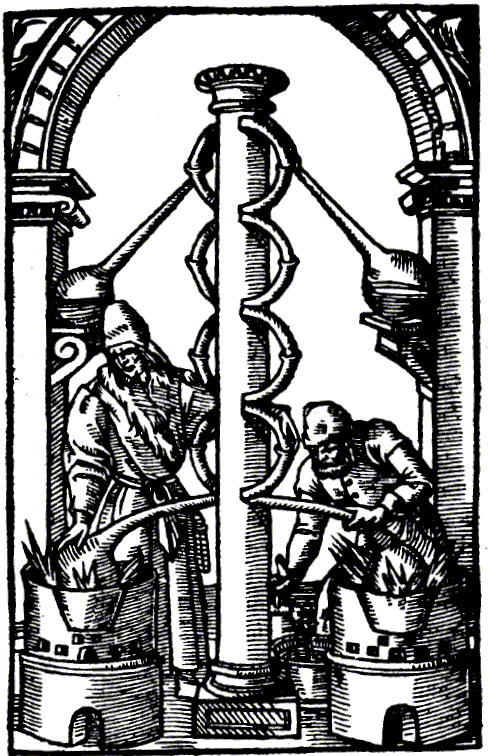 Как квинтэссенцию можно извлечь дистилляцией. Глава 2Следовательно, зная, что это квинтэссенция, и для чего она используется, или с какой целью она была изобретена, необходимо знать и объединяться, в каком количестве и какими способами можно извлечь эту квинтэссенцию и из каких вещей. Но что касается того, что извлекается из влажных, сухих, горячих и холодных продуктов, мы сначала расскажем, как его извлекают из влажных продуктов, таких как это вино, которое получается таким способом. Возьмите очень хорошее красное вино, сладость которого немного снижается, которое никоим образом не смешано или утончено, но настоящее и натуральное, не слишком новое, не слишком свежее, но и не слишком старое, а выдержанного сезона, и если вы не можете пить красное вино, возьмите очень хорошее белое вино, в таком количестве, какое пожелаете, и налейте его для дистилляции в такой сосуд, который, как вы образно видите, состоит только из двух частей.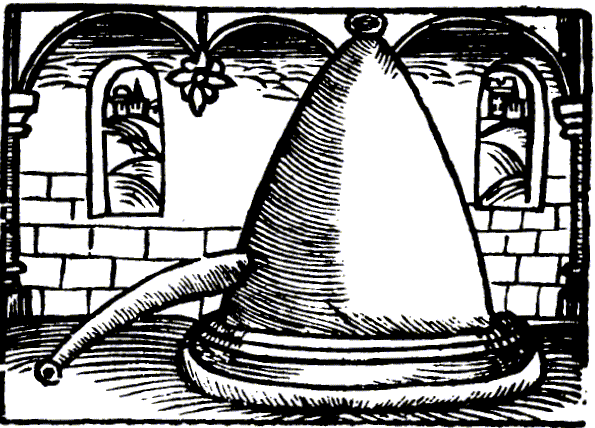 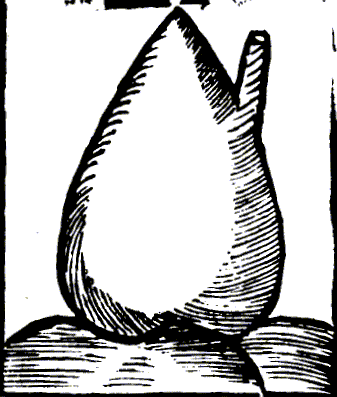 Затем, после того как вы закажете кувшин с носиком, наденьте его, как показано здесь, так, чтобы носик входил в верхнюю часть сосуда. И пусть все это хорошо перемешается вместе с хорошей мудростью, приготовленной из влажной бумаги или смеси муки и яичного белка, пока смесь не станет густой, как мед. Таким образом, согласно Раймону Луллю, это можно сделать с помощью ладана или модифицированной мастики, или негашеной извести, добавленной к яйцам, которой соединяют три сосуда вместе и хорошо смазывают, чтобы животные и растительные свойства, которые мы обычно называем духом материала, который мы хотим дистиллировать, не испарялись и не теряли себя, как это видно из приведенного здесь рисунка.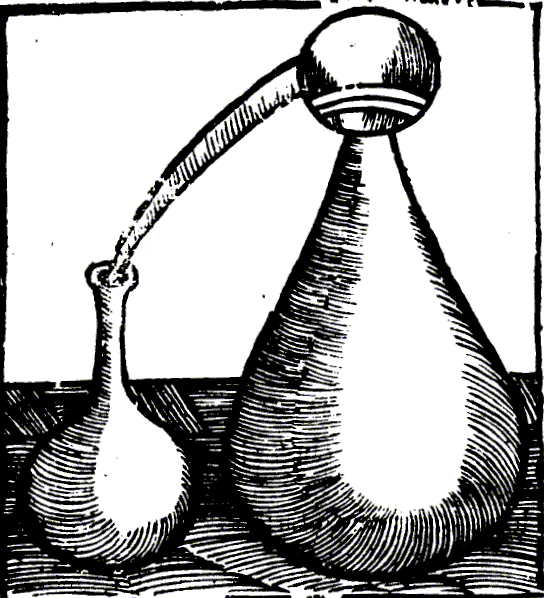 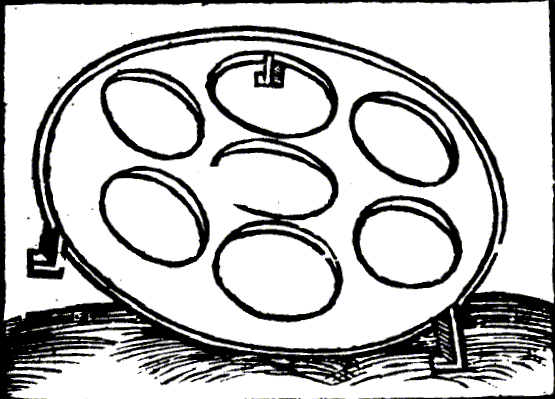 Фигура Тайного треножникаЗатем мы продолжим разговор в сосуде с несколькими отверстиями, который мы называем тайной требухой, приготовленной таким образом, либо после того, как поставим требуху в духовку, имеющую большой котел и вместительную, герметичную и со стенками, в форме морской ванны, наполовину заполненную водой или на две трети: или поместим в духовку, обычно называемую accidie: которую можно было бы назвать ленивой печью, по той причине, что она не перемещается из одного места в другое. место, из которого формируют бокал до конца этой главы. Для начала вы разведете медленный огонь под указанным котлом, постепенно, постоянно увеличивая его, понемногу, и когда сосуд станет чуть теплым, вы больше не будете увеличивать огонь: но таким образом вы всегда будете поддерживать его, насколько это возможно. Это станет возможным для вас, поместив туда природу, которая, как говорят Галлиен и Луллий, не может терпеть никакого насилия без порчи своего изначального существа. Ибо, согласно Авиценне, четыре степени нагрева соответствуют четырем первым цветам или качествам, из которых первая - быть тепловатой, как чуть теплая вода, настолько нагретой, что ни один член, помещенный в нее, не может обжечься, вторая степень - быть настолько горячей, что ни один член, помещенный в нее, не может вынести пребывания в указанной горячей воде без какого-либо вреда, третья степень - быть горячей, настолько, что член, помещенный в эту горячую воду, не причинит вреда. вода в ней может быть повреждена из-за высокой температуры кипячения. Четверть градуса настолько сильна, что жар никоим образом нельзя переносить: потому что он превышает слишком много, и эта степень называется кипячением, или кипячением, некоторые называют Феску первой степени огнем бани, но огонь второй степени - это огонь пепла.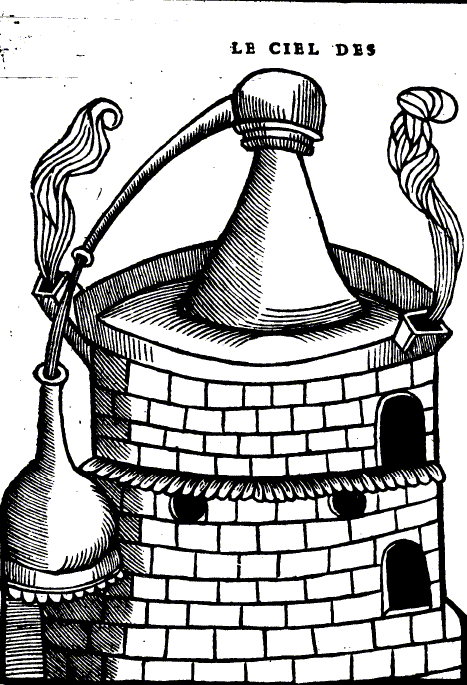 Третья степень считается огонь, а также квартал имеет никакого значения, по данным других художников, баня пожар первой степени, огонь из пепла второй степени, пожар манежа и песок в третьей степени , но если бы это было необходимо провести четверть-степень огонь, который не часто делается, вместо арены положили железные опилки, а огонь будет очень жарко и пылко, и тогда на континенте судна должен быть завален со всех частей глины, как это делается при перегонке сильная вода, поэтому, что указанное судно не повредить и сломать, слишком большая жара: на железные опилки краснеть, как пылающий уголь, и эти четыре степени вы сможете управлять своим огнем очень хорошо и выгодно: ведь по мнению Авиценны, иначе не могло быть сделано, кроме как с большим трудом: а для этого, Я хотел бы его кто прилежным последователем этого искусства перегонки, отметить и тайны, и известно, что в каждой перегонки огонь никогда не должен быть увеличен до четверти градуса: ведь огонь будет более жестоким, чем природа материала дистиллированной мог терпеть: и, следовательно, эта природа может быть нарушена слишком сильным нагревом, и по этой причине эта четвертая степень отвергается всеми художниками, и все же нет аптекарей и других лиц подобного рода, которым без заслуг дозволена власть дистиллировать, как, впрочем, и кабинетным философам и врачам, которые являются исследователями и инквизиторами природы и ее тайн: ибо природа была так устроена благим и суверенным Богом, что никто не может ее перегонять. оно не может вынести ничего сильного, не испортившись, что может быть доказано несколькими мнениями философов, благодаря которым я молюсь и советую любителям этого искусства, чтобы они не вмешивались в это благородное искусство, данное Божьим провидением для сохранения человеческой жизни, за исключением того, что они обладают совершенным знанием этих четырех степеней нагрева и знают, как закалять их огнем, как должно быть сделано со всеми вещами. И все же при первой перегонке нужно разводить огонь из мягких углей и легких или очень сухих дров: до окончания третьей степени нагрева, настолько, что ванна почти закипит, при второй перегонке вы будете разводить огонь, и вы увеличите его на третью часть градуса, или на две трети, и почти до такой степени, что он почти уменьшится до второй степени: но при третьей перегонке вы будете разводить огонь на треть градуса, или на две трети, и почти до такой степени, что он почти уменьшится до второй степени. всегда будет понижаться таким образом от степени к степени, уменьшая огонь, пока он не уменьшится до второй степени и до третьей части градуса; но в четвертой степени уменьшитесь до второй степени, вы таким образом снизитесь до пятой, чтобы огонь был на одну степень и две трети градуса, в шестой части уменьшится так, что он уменьшится до первой степени на треть; но в седьмой и последней перегонке огонь должен таким образом подниматься и смягчаться, чтобы он был доведен до первой степени нагрева, которая является тепловатостью, и, кроме того, больше не будет понижаться. . И обратите внимание, что каждый градус тепла на трех интервалах, а именно, начала, середины и конца, кроме того это должно быть понятно, почему градуса тепла, таким образом, постоянно сокращается, и не без основания, что в первой дистилляции дело очень большой так, что он не может легко подчиняться дистилляции, для примеси и сырье вещество: и этим он не похож на других после перегонок, это именно второй или третьей, и другим, которые следуют, и по этой причине в первой дистилляции, огонь будет поднят на один градус к третьему, да так, что он касается последней части третьей степени, и в бане очень жарко, однако она не должна кипеть во второй перегонки, откройте должна быть более тендера: потому что во-первых, размер то и дело, никоим образом не ослабляется, но огонь не должен быть такой большой, а в третьем быть сделано более тонко, и так всегда, по убыванию по чуть-чуть каждого тендера и ослабленных дистилляции, потому что, как мы уже часто говорил, что, если вы слишком напряжены этого вещества, которая должна быть дистиллированной, такой характер будет поврежден: потому что Гален говорит, и Аристотель также говорит, что природа несовместима с более неистовым движением. С помощью которого смотрите так усердно, как только можете, и всеми силами должны подготовить вас к умерению степеней накала, а этого делать не нужно: потому что в этом состоит и заключается истинное искусство всех дистилляций: с помощью которого мы хотим раскрыть всю суть вопроса, заявляя об этом открыто, и мы видим, что смешали мед с горечью и полынью.Как должен разлагаться грубый материал, менее поддающийся дистилляции. Глава 3.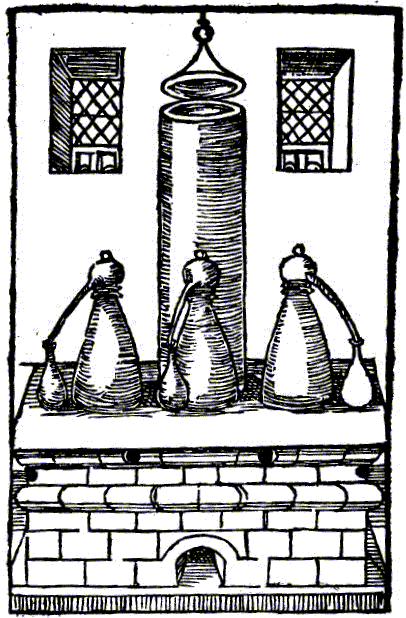 Мы должны усердно и с совершенным усердием обдумать, какой субстанцией является материя, которой мы хотим управлять: твердой или мягкой субстанцией, крупной или тонкой, и с помощью какого искусства ее можно переварить или разложить, чтобы "она больше поддавалась дистилляции, и чтобы чистое можно было разделить и отделить от нечистого, грубое от тонкого, и, наоборот, что-то, следовательно, любое, из чего вы хотите извлечь желаемое". квинтэссенция дистилляции: во-первых и превыше всего, подвергнуться разложению и перевариванию в течение двух месяцев в натуральном конском навозе без добавления чего-либо, что увеличивает его нагрев, и снова, между первой и второй дистилляцией в течение месяца, между второй и третьей в течение трех недель, между третьей и четвертой в течение пятнадцати дней, между четвертой и пятой в течение восьми дней: между пятой и шестой в течение четырех дней, между шестой и седьмой в течение двух дней. И знайте, что навоз всегда должен быть одинаковой температуры: потому что, если бы там не было тепла, циркуляция воды и движение были бы нарушены, и, следовательно, такая материя, которая должна была быть повторно переварена в пятую эссенцию, была бы выделена в тепло неба, что вы сможете увидеть на диаметральной линии, которая обозначает ту квинтэссенцию, которая является верхней частью его ила, фекалий и отбросов, которая является источником тепла. нижняя часть, вы заметите, что эти степени переваривания и очистки должны быть таким образом отнесены к их веществу, что это было сказано выше степеней нагрева, поскольку требуется более длительное гниение перед дистилляцией, что после первой дистилляции это вещество больше не содержит в себе столько крупности и более пригодно для получения квинтэссенции, чем раньше: и по этой причине после первой дистилляции гниение должно быть произведено за более короткое время, чем раньше, потому что вещество уже стало более тонким и многослойным из своего осадка и осадка больше, чем раньше: и все же не без такой необходимой причины, как семь дистилляций.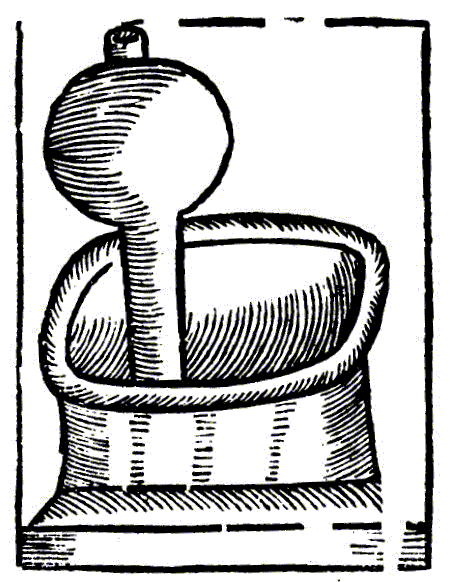 Мы должны усердно и с совершенным усердием обдумать, какой субстанцией является материя, которой мы хотим управлять: твердой или мягкой субстанцией, крупной или тонкой, и с помощью какого искусства ее можно переварить или разложить, чтобы "она больше поддавалась дистилляции, и чтобы чистое можно было разделить и отделить от нечистого, грубое от тонкого, и, наоборот, что-то, следовательно, любое, из чего вы хотите извлечь желаемое". квинтэссенция дистилляции: во-первых и превыше всего, подвергнуться разложению и перевариванию в течение двух месяцев в натуральном конском навозе без добавления чего-либо, что увеличивает его нагрев, и снова, между первой и второй дистилляцией в течение месяца, между второй и третьей в течение трех недель, между третьей и четвертой в течение пятнадцати дней, между четвертой и пятой в течение восьми дней: между пятой и шестой в течение четырех дней, между шестой и седьмой в течение двух дней. И знайте, что навоз всегда должен быть одинаковой температуры: потому что, если бы там не было тепла, циркуляция воды и движение были бы нарушены, и, следовательно, такая материя, которая должна была быть повторно переварена в пятую эссенцию, была бы выделена в тепло неба, что вы сможете увидеть на диаметральной линии, которая обозначает ту квинтэссенцию, которая является верхней частью его ила, фекалий и отбросов, которая является источником тепла. нижняя часть, вы заметите, что эти степени переваривания и очистки должны быть таким образом отнесены к их веществу, что это было сказано выше степеней нагрева, поскольку требуется более длительное гниение перед дистилляцией, что после первой дистилляции это вещество больше не содержит в себе столько крупности и более пригодно для получения квинтэссенции, чем раньше: и по этой причине после первой дистилляции гниение должно быть произведено за более короткое время, чем раньше, потому что вещество уже стало более тонким и многослойным из своего осадка и осадка больше, чем раньше: и все же не без такой необходимой причины, как семь дистилляций.Способу пищеварения в соответствии с мнениями философов обучают следующим образом: кто хочет такой совершенной работы, перед ямой глубиной в пять футов, шириной в два фута или на фут больше, такой формы, указанную яму следует сделать в очень оголенном месте, как в погребе или подвале: и когда она будет сделана, немедленно сделайте на дне негашеную известь толщиной в полфута; на этой яме сделайте другую, из конского навоза. который не гнилой и не свежий, на который вы поставите сосуд, в котором находится вещество для брожения, и вокруг сосуда со всех сторон, пока косточка не станет достаточной: после этого смочите осадок теплой водой, в зависимости от размера и количества косточки, до тех пор, пока тепло вокруг сосуда, в котором находится материал, не станет известным, что обычно делается в течение получаса, а если не делается в течение получаса, либо облейте его теплой водой, и либо это делается три или четыре раза в неделю, чтобы материал не остыл. известь и старый навоз всегда удаляются и заправляются новые грядки, как указано выше. И эта мода должна быть во всех делах, которые вы хотите выделить, и по этой причине переваривание пищи производится для того, чтобы легко и мягко, без каких-либо яростное движение природы, действия и мутации грубой материи более тонкие, и дистилляции повинуется: но пищеварительного вещи по-разному упорядочены, четыре градуса тепла, так что в первом больше, чем во втором, чем в-третьих, только в четвертых , ни других, как уже говорилось ранее, отопление бани. И все же при втором переваривании необходимо раскрыть больше темперамента, и слой горячего менее нежный, а слой навоза над ним выше, чем при первом. Таким образом и далее вы будете продолжать до последней дистилляции, при которой слой должен быть сделан не из извести, а только из навоза. Переваривание также можно осуществить, ни в коем случае не помещая сосуд с материалом, подлежащим перевариванию, на солнце в знойные дни, или также можно поместить материал, подлежащий перевариванию, в его колбу, или, например, в печь или печь no, в зимнее время нельзя подвергать гниению стальное зеркало, так что вещество, подлежащее перевариванию, помещается на солнце между этим зеркалом и солнцем, чтобы лучи не попадали на него. солнечные лучи отражаются от этого сосуда и, таким образом, нагревают его и способствуют перевариванию в основном в знойные дни, или сразу же в сосуде, полном песка, который будет понемногу нагреваться с добавлением теплой воды, или помещают в морскую ванну, что можно сделать двумя способами, первый заключается в том, что у нас есть котел в горловине печи, чтобы огонь не был снизу: потому что слишком сильный жар этого огня испортил бы природу больше, чем это было бы оправдано. Другой способ заключается в том, что мы должны поставить сосуд летом, в котором находится вещество, подлежащее перевариванию в горке сыра, так, чтобы дно кровеносной системы было полностью погружено, и чтобы солнце отражалось на его конце, и в этом вы увидите замечательное переваривание. В-седьмых, и, наконец, это вещество может быть переварено и разложено в октябре месяце в винную настойку, то есть в винную выжимку, потому что оно также случайно не нагревается, как конский навоз, и именно это происходит при отжиме винограда, а также является чудесной операцией, когда сосуды кровообращения погружены в такую настойку. И, несмотря на то, что многие не называют иначе семь форм пищеварения, Исодор, однако, говоря о можжевельнике, говорит, что если положить угли этого дерева в золу, то, очень хорошо прикрыв их, огонь может поддерживаться там в течение всего года, не потухая, и в этой золе также может быть достигнуто очень хорошее пищеварение, и этого достаточно для гниения и переваривания всех вещей.Как мы можем знать, подходит ли вино, хорошо разложившееся при обращении, для дистилляции? Глава 4.Вино, переваренное таким образом семь раз, как было сказано выше, можно узнать следующим образом: если оно пригодно для перегонки, возьмите небольшую тряпочку и смочите ее переваренным вином, а затем зажгите свечой , и если вино обжигается без повреждения и возгорания ткани, это не ректификат, а явный признак того, что в нем не осталось водного вещества, то есть воды, и все же всегда Необходимо быть прилежным, чтобы оно переваривалось столько раз и так долго, чтобы его можно было протестировать. Никто не говорит, что необходимо добавлять сахар, и если этот материал хорошо ректифицирован, сахар вместе с вином полностью сгорит, поэтому вы заметите, что вино, переваренное таким образом, еще нельзя назвать квинтэссенцией, это всего лишь предмет квинтэссенции. . И когда им сожгут льняной лист, и он полностью утратит весь ужасный острый и сернистый привкус, так что тому, кто попробует его, он покажется почти сладким, и от дымности при таком обжиге ничего не останется , тогда вы сможете назвать это квинтэссенцией: но это бесчувственные вещи, и у которых нет вкуса, поэтому необходимо рассматривать дым как в золоте, серебре, других металлах и драгоценных камнях. камни, из которых иногда берется эссенция. квинтэссенция, которая входит в состав питьевого золота. Сосуды для дистилляции с циркуляцией разнообразны, согласно различным авторам, которые показали их, ни один из них не готовит сосуды таким образом, он наносит стяжку без носика, которая называется набивной стяжкой, на сосуды, содержащие в верхней части указанную стяжку, или представляет собой небольшой шлюз, через который материал вводится или извлекается, когда его необходимо дистиллировать, по кругу и закупоривается небольшим куском стекла, очищенного от загрязнений. , так что каждая из них хорошо закрыта, так что вещество не может выходить наружу или дышать, крышка также может быть изготовлена таким образом из серебра, при условии, что отверстие полностью запечатано, и представляет собой сосуд под названием pelican, форма которого такова, остальные - это сосуд, равный в любой части, вместительный как на дне, так и на горлышке, форма которого приведена здесь. Никто также не связывает и не соединяет два сосуда, имеющих свое ярмо с носиком, вместе, настолько, что носик его входит в состав другого, из которого вытекает форма, и может быть назван близнецами, материя которых путем циркуляции переходит из одного в другой и постоянно поднимается и опускается, сколько угодно.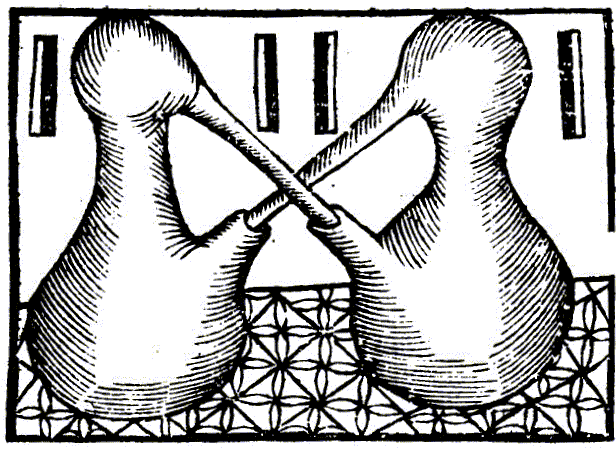 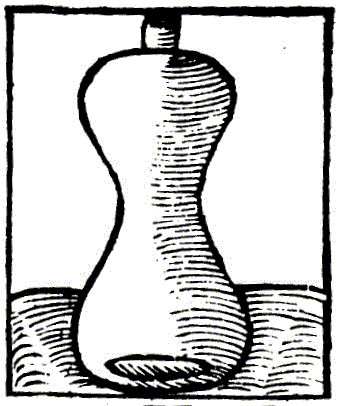 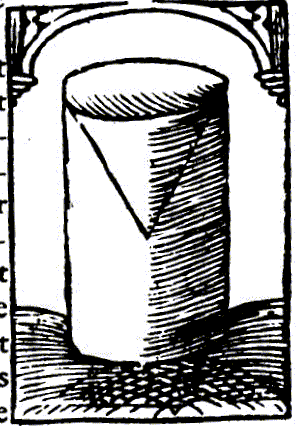 У других есть один сосуд, широкий сверху и снизу, но узкий посередине, с носиком, выходящим из нижней части, и когда материал помещается в указанный сосуд, он либо плотно закрывается крышкой из стекла, либо из серебра, и, таким образом, имеет форму этого сосуда.Остальные берут два сосуда, один из которых будет контейнером с горловиной шире другого, чтобы поместить один в другой, и после этого они должны сражаться с хорошим знанием дела, из чего следует рисунок. Остальные представляют собой одинаковые сосуды для циркуляции, настолько, что от одного конца до другого они одинакового размера, но в середине у них есть клюв, как показано на рисунке здесь.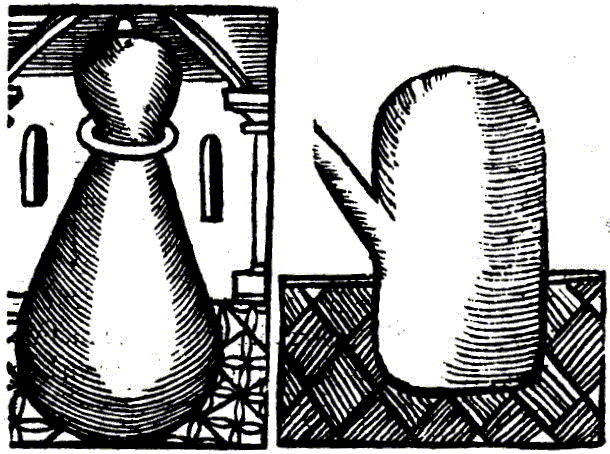 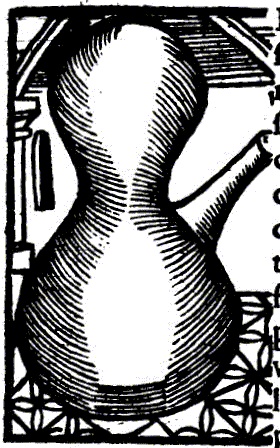 Другие также изготавливают стеклянный сосуд из цельного фрагмента, то есть из цельного куска, который имеет две ручки, похожие на две дужки, так что указанные ручки выходят из верхней части, входя в брюшко нижней, а в верхней части есть небольшое отверстие с носиком, через которое вводится материал и удаляется после того, как он циркулирует по мере появления.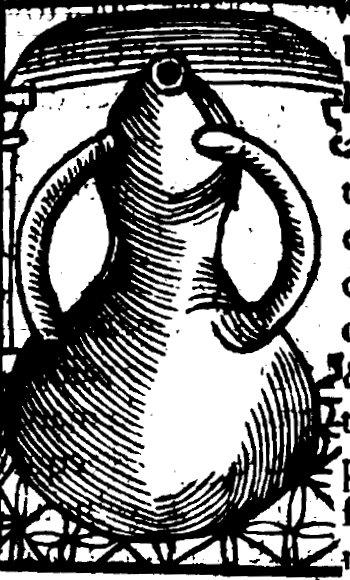 Одно должно быть хорошо запечатано и закупорено хорошей смолой или цементом, как уже говорилось о других, а третье и последнее циркуляционное называется no pelican, а о других - сосудом Гермеса, и оно очень благородно и очень удобно расположено между всеми циркуляционными: но мало что можно сделать, потому что стеклоделы настолько грубы и слабоумны, или глупы, что не могут сделать эту форму из одного куска, что они не могут достичь этого: но если ты сможешь найти опытного работника, не оставляй его, пусть он не делает тебе этот сосуд из золота или серебра.Как дистиллировать по кругу. Глава 5.Когда вы узнаете о испытании, написанном выше, и испытаете на себе вещество, о котором говорилось выше: когда частое гниение будет достаточно переварено, и у вас будут сосуды для подходящей циркуляции, поместите вещество в упомянутый очень благородный сосуд для циркуляции, а затем положите в конский навоз, или на солнце в палящие дни, или на водяную баню, нагретую до первой степени нагрева, или немного больше, в зависимости от того, есть ли у вас необходимое количество жидкости. вы видите, что вещество смягчается и утончается в результате переваривания и остается там надолго, пока не превратится в квинтэссенцию, столь желанную вами, и вы сможете узнать это по этому аромату, как было сказано выше, и очень внимательно обратите внимание, что если на дне сосуда появляется какая-либо ипостась, то есть не маленькое облачко, его сначала нужно отделить от его вещества путем дистилляции, и это либо снова циркулирует, как вы уже начали, и если это можно сделать с пользой, то его нужно перелить в другой циркулирующий сосуд, настолько, чтобы размер его увеличился. часть материи остается в первом сосуде. Поэтому, когда прилежный исследователь этого искусства познает квинтэссенцию утончения и очищения материи вина или фруктов, найдет и поверит, что нечто подобное происходит с ним и во всех других вещах подобным образом, и все же следует верить мнению и приговору Аристотеля, что материя, облагороженная таким образом путем дистилляции и нематериальная, больше не может быть сведена к какой-либо форме или духовности, поскольку она не имеет элементарного происхождения. субстанция, превышающая формальность и разложение, и по этой причине это почти небесное тело, ибо точно так же, как это небо содержит в себе само себя и все низшие вещи, так и эта квинтэссенция содержит в себе все низшие вещи и качества, и подобно тому, как все звезды совершают свой путь под очень благородным влиянием первого подвижного неба, точно так же все лекарства, в которые подмешана квинт эссенция, притягивают к себе свою силу так, как магнит камень притягивает железо; но поскольку это требует большого труда и вызывает много раздражения, по этой причине все поносят его, и вот почему в наше время мало философов водятся те, кто хочет учиться и пахать в этом вопросе.О различиях в кровообращении и пищеварении Глава 6.О многом следует подумать и учесть разницу между кровообращением и пищеварением. Во-первых, мы должны говорить об очках, которые необходимы для каждой вещи подобного рода, и еще необходимо иметь для пищеварения, инструмент и сосуды большой и широкий в верхней части, чтобы положить в них крупных существа, на которых введут слепой кадры без носика, так что, когда в них переваривается, вы можете извлечь и вытащить большой материал, извлекаемый слепой еще, и поставив другой с излива: а если материал является высокой , когда это очищенная а в иле и осадке не смешиваются с дистиллированной, так как в этом квинтэссенция вина, потом кровообращения могут быть приняты, так что он одинаково вверху и внизу, и достаточно в форме, но она должна быть в середине узкой, и рядом с головой в нижнюю часть живота, канал или через длины пальца: но по размеру меньше, чем палец, не шрифт, однако которые являются сосуды, циркулировать, которые называются пеликаны, вот форма и рисунок, при этом сосуд может быть ясно, что все переваривается и каждая вещь также распространены: но ведь эти бокалы трудно сделать, наши стеклодувы не может их преодолеть, и знаю, что у меня есть очень хороший друг в Фрибург, кто-то, уехавший из Дофине близ Вены, хотел, чтобы стеклодув изготовил пеликана таким образом: но он не может получить его за приз и сумму трех турнирных книг, которые для нас равны двум флоринам Рейнским, каким бы он ни был, но знайте, что все другие сосуды превосходят этот по цене и ценности, таким образом, этот сосуд во всех отношениях благороднее любого другого кровеносного сосуда, что можно сделать, и все же я советую всем, кто прилежно занимается этим искусством, что если им понадобится такое стекло, при условии, что они смогут найти очень опытного стекольщика, то они не пожалеют ни золота, ни денег.Следовательно, есть разница между ферментацией или перевариванием и циркуляцией, и даже в том, что вы должны изо всех сил думать и продумывать, как должен быть помещен стакан, поэтому, когда вы хотите переварить, либо берите тыкву с закрытой крышкой , но если материал очищен, либо берите систему кровообращения и подвергайте материал перевариванию, и сделайте яму, как указано выше, в которую насыпьте слой измельченной негашеной извести. получается в три-четыре раза толще. пальцы, на которых производится еще семь или восемь толстых пальцах конский навоз, не слишком мягкие и гнилые, и не слишком жесткий и объектов кровообращения, или разместили все вокруг навоза на высоту полметра , и поставить воду на стекло, так что за счет снижения навоза в извести, он нагревает навоз, и продлевается каждую неделю, навоз и известь в два раза, мы могли бы также положить в яму fient или последние vinacea без извести: но если вы хотите рисовать на стекле, когда материал достаточно усваивается, тщательно быть получены, так что это не поразило и сломать любые насильственные движения: но если вы хотите распространить, мы должны поставить стакан в материале, прежде чем сказал и с формой, за исключением того, что кровеносная один в своей верхней части не должно быть оккультной, ни скрытых, или вытолкнуть на кизяки, но, по крайней мере в нижней части прибора необходимо вернуть в извести или навоза, до половины, и хотя бы третья часть должна быть вне навоза в воздух, так что на холод он спускается снова, который был поднят тепла к шее кровообращения: и это также может быть сделано в ванне с водой в известь или песок, помещение материала для циркуляции на солнце в летние дни или его можно добавить осенью в свежее вино, которое, как я уже сказал, представляет собой виноградную выжимку, после отжима винограда, о чем мы уже говорили и писали в предыдущих статьях.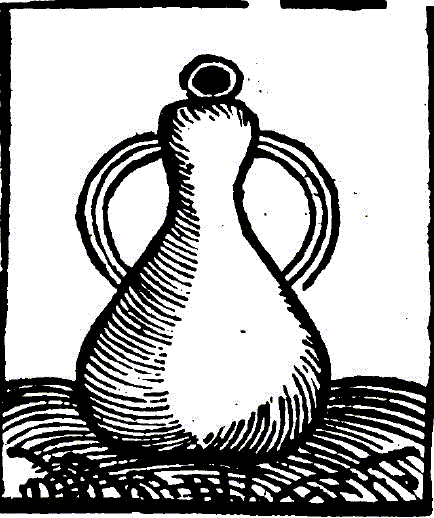 О том, как извлечь квинтэссенцию без какого-либо труда и затрат. Глава 7.Мы рассмотрели фразу Вергилия, которая учит нас, что мы не можем все делать, кроме того, давайте обратим внимание на слова поэта Гесиода в его небольшой книге "Ионида", где он говорит нам, что Бог не делает все для одного человека из-за слишком большого количества работы, которая всегда раздражает, и из-за больших трудов и расходов, которые обычно возникают при этой работе, и не без причины. Мы предложили отказаться от моды более коротким, простым и менее дорогостоящим способом. Я знаю одного или нескольких знатоков этого искусства, которые, по нашему мнению, могли бы вообще отказаться от такой благородной работы; из-за чего мы предложим другой способ приготовления и получения квинтэссенции таким способом: возьмите лучшее вино, которое вы можете найти, белое или красное, которое немного сладковато, и перегоните его на перегонку четыре раза, как мы обычно готовим в сша воду жизни или огненную, что, если хотите, может быть полезно. повторите это несколько раз, будет намного лучше, и вы узнаете по опыту, что оно достаточно дистиллировано, если поместить его в сосуд из серебра или олова, который вы подожжете, и если все сгорит, не оставив никакой влаги, это истинное издание. Дистиллированное таким образом вино очень подходит и удобно для проведения циркуляционной дистилляции, такой материал, переваренный и ректифицированный таким образом, помещается в сосуд pelican с двумя ручками, который мы ранее называли сосудом Гермеса, с прорезью наверху, через которую помещается и извлекается материал, подлежащий циркуляции: но когда этот материал находится таким образом в сосуде, он хорошо смазывается и цементируется: так что материал не может быть потерян при испарении при движении вверх и вниз. несколько раз по кровообращению. Такое вино, дистиллированное таким образом, как указано выше, в конце концов превратится в квинтэссенцию, как было сказано выше, до тех пор, пока в нем присутствуют все четыре элемента, однако благодаря своему движению и взбалтыванию, которое часто возникает из-за подъема и нисхождения, преобразуется и переходит из тлетворности в нетленность вообще.Итак, если мы увидим, что чистое отделяется от нечистого, основная масса тонкого отделяется частой и усердной циркуляционной дистилляцией, то какую пользу принесет больше сусла в дистилляторе, в который путем бесконечных нисхождений сублимаций поступает все больше и больше элементарной материи, из которой получается неэлементарная материя и нетленное тело, благодаря чему, следовательно, тем более, что небо менее подвержено разложению, чем четыре элемента, тем больше наша способность к самосовершенствованию. квинтэссенция менее подвержена разложению, чем элементы тела, но когда эта сублимация будет произведена несколько раз в дистилляционном цехе перед упомянутым, наконец, откройте шлюз, который находится на вершине пеликана, и по этому драгоценному и благоухающему запаху вы сможете узнать, осталось ли что-нибудь от материи четырех элементов, которая должна быть преобразована в квинтэссенцию: потому что, если это произойдет идеально, к этой квинтэссенции, из системы кровообращения выйдет очень ароматный запах, настолько драгоценный, что благодаря ему нас увидят вознесенными к небу великим солнцем. сладость, и, по-видимому, никоим образом не является благоуханием и небесным ароматом, и если такой дым проникнет в какое-нибудь укромное место дома, то настолько сильный, что наполнит ее тем фактом, что в мире нет ничего слаще, восхитительнее и обходительнее, и, в конечном счете, это самый совершенный запах, который только можно обонять: настолько, что об этом можно только говорить, и это почти невероятно. И если его поместить на верхушку башни, он привлечет к себе всех ближайших птиц: но если случится так, что от него не будет такого запаха, либо снова закройте "пеликан" и хорошенько залепите его грязью или цементом, и снова поставьте на дистилляцию с помощью циркуляционной дистилляции, до тех пор, пока квинтэссенция не проявится, как говорит Раймон Лулль во второй главе своей первой книги "Растительная ртуть", то есть до тех пор, пока не проявится квинтэссенция. быстрое серебро, которое вы всегда сможете узнать по запаху, находящемуся перед вами. сказано, что у него не только превосходный запах и вкус, но и невероятная нетленность по отношению к другим лекарствам, и у него, конечно, нет ржавчины и запыления во рту, как у бренди, а также никакой влажности или мокроты: потому что вся земная и элементарная материя находится и остается на дне, и так же, как небо состоит из материи и формы, такова и эта квинтэссенция, и все же ее сравнивают с ней: однако она не полностью нетленная, потому что, если бы она была очень совершенной в нетлении, без каких-либо препятствий, она сделала бы наши тела вечными, чего не допускает Бог всего сущего, создатель, который установил для нас конец жизни, который мы не можем миновать, как говорит псалмопевец и царственный пророк Давид: ибо, согласно Сенеке, нет ничего более определенного, чем смерть, и более неопределенного, чем час, в который человек должен умереть, и все же, когда ничто не превращается в квинтэссенцию, это не божественно, а естественно: Однако, это с помощью могущественного Бога, без которого ничто не совершается. или выдвинуть вперед.Из простого способа дистилляции с помощью циркуляции и получения квинтэссенции без огня. Глава 8.Если в этой превосходной работе вы желаете сбежать и избежать всех затрат и потери времени, что является большой вещью, придерживайтесь этого двойного пути извлечения квинтэссенции, который вы можете сделать без огня или угля. Первый способ таков: либо возьмите конский навоз и положите его в любой большой и глубокий сосуд, либо в яму, специально сделанную для этого: а в середину навоза поместите винокурню с его материалом, который нужно полностью отгонять до двух третей. Третья часть выходит волнами из навоза, как того требует природа, чтобы мацера могла подниматься и опускаться и, следовательно, превращаться в очень чистую воду, и это делается без какого-либо труда и без огня. Однако необходимо обновлять навоз в течение недели хотя бы один раз, и, возможно, это также делается в винной выжимке, как было сказано выше: при условии, что он взят во время сбора урожая, сразу после того, как виноград был спрессован и измельчен в прессе, и в этом вы увидите чудесную операцию, или это также может быть сделано на солнце в знойные дни, и все же божественное провидение также обеспечивает богатых и бедных, и в этом вы увидите чудесную операцию. если они могут знать, как работает это искусство. Квинтэссенцию также можно извлечь из протухшего мутного вина, но оно не должно быть кислым, потому что тогда предполагается, что квинтэссенция будет выдыхаться и испаряться из такого вина, как говорит Лулиус в первой книге, третьей главе, и хотя вино протухшее и плохого вещества, однако в нем всегда остается квинтэссенция, о чем можно таким образом узнать, когда у вас есть испорченное вино, в которое верят. в нужном месте и изготовлено без примесей и плохого вкуса, однако мы видим, что из него делают очень хороший бренди, и все же такое вино не следует отвергать, потому что, тем не менее, вино несовершенно и никоим образом не испорчено, тем не менее, квинтэссенция, которая из него сделана, никоим образом не пострадала. Другой способ и средство нарисовать это без какого-либо труда и без огня заключается в следующем. Возьмите очень благородный бренди и лучший, какой только сможете найти, и налейте его в бокал с длинным горлышком, на верхушке которого находится портвейн, который необходимо закрыть и помазать таким воском, о котором мы скажем позже, переверните бокал и поместите в навоз горлышком, как уже много раз говорилось выше, так, чтобы размер материала оставался на дне дистиллятора. И когда он достаточно долго пролежит в осадке, его снова осторожно извлекают из него в той форме, в какой он был придан, при этом стекло и сосуд повторяют рисунок.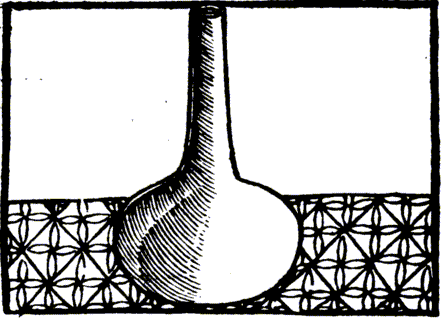 Когда все спиртные напитки будут собраны, их следует поместить в дистиллятор или циркуляционный аппарат Hermes, который показан на рисунке ниже.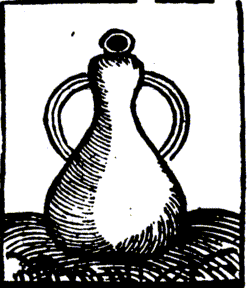 Однако было бы лучше, если бы бочка была погружена в виноградную выжимку, которая иначе называется перегонкой, как мы уже говорили: но канал или желоб должен быть такой длины, чтобы он выступал за пределы помета, на котором находится перегонный куб со своим вместилищем, никоим образом не касаясь выжимки или vinacea (спирта от перегонки вина).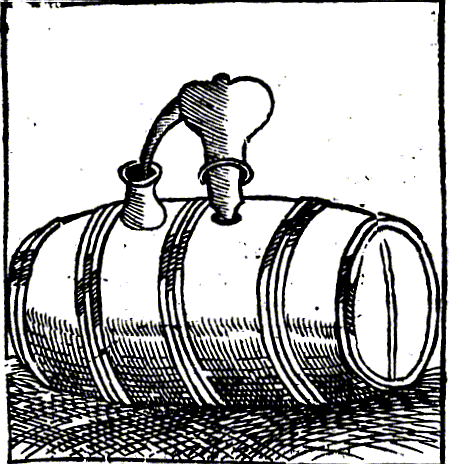 И когда вы таким образом соберете тем или иным способом спирты из сосуда, поместите их в пеликан и дистиллируйте любым способом, как было сказано выше.От того, как извлечь квинтэссенцию четырех элементов, до превращения в ней солнца в питьевое золото. Глава 9.Выше было сказано достаточно о том, что такое квинтэссенция, и что это за операция, и как она извлекается и извлекается из своего материала, и мы показали способ ее извлечения для богатых и пропитания, и как извлекаются не только силы золота, серебра, меди или других металлов, но и свойства драгоценных камней и трав, когда их окунают и помещают в это: но, однако, я не в неведении, что многие прилежные в этом искусстве люди хотят идти дальше. С помощью которого я вынужден рассказывать о вещах, которые я узнал из частых уроков и опыта, о том, что является хозяином вещей, а именно о способе извлечения квинтэссенции вина, в которое добавляют золото, серебро, маргариты, драгоценные камни и другие металлы, чтобы сделать золото пригодным для питья, что, однако, больше подходит художникам, которые не ищут ничтожных ручейков, чем врачам: и сколько авторов и переписчиков о древних, которые учат способу извлечения квинтэссенции вина путем разделения четырех элементов таким образом, что они превращаются в субстанцию и существо, которые вещь таким образом утончает и извлекает подобно влаге и любому избытку четырех элементов, можно сказать, что это квинтэссенция разрешения солнца. Таким образом, с его помощью мы можем не только растворять, но и извлекать все его силы, настолько, что они могут превращаться в питьевое золото: но, по правде говоря, тот, кто рассмотрит этот вопрос полностью, рассудит, что он лучше подходит для аркемии, чем для медицины: но я не отрицаю, что несколько древних нашли способы таким образом растворять Солнце, однако они переняли это больше для аркемии, чем для искусства медицины Поэтому многие разочаровываются в этом искусстве, полагая, что золото состоит из такой квинтэссенции. И хотя много постоянно в ряд и огромное поле с великолепием золота, однако в наше время это считается ложным истинным подкреплением, когда его грабят и положить понемногу в мягкой и уплощенной полосы, & решен в сильные воды с другими металлами, а также с сурьмой, которая является последним доказательством ну утвержден золото: какими притворная & странного цвета прекрасно известно: по этой причине Арно де Вильнев говорит, что вино будет затушен золотой клинок сорок или пятьдесят раз, видно, нет места и прошла к нет мест, питьевого золота: на что сказал Жан-Рош вырезать, что лучше бы сделал это вино вымирания золотых клинков, если золото было обожженный и измельченный до очень тонкого порошка, или если это были свернуты, так сказать, поставить на мелкие кусочки, а затем нарезанный на небольшие кусочки, потому что добродетель будет более легко извлекаются из нее, если он был нарезанный таким образом очень хорошо, что когда он скатывается и положить на лопатки: либо естественное золото, однако, рудники на Земле найдены, и не то, что производится индустрии мужчин и тонкости: за то, что не имеет никакой силы в сохранение человеческой жизни, скорее это обман и затемнение глаз . Кто этот аркемист, который осмеливается хвастаться тем, что никогда не изготавливал золото без ядовитого вещества, которым является Ртуть, и все же на самом деле это золото аркемистов, хотя оно имеет истинный цвет золота, форму, а также звук и вес, однако оно не обладает свойствами, подобными материальному золоту, добываемому из недр земли. Следовательно, сущность вина может быть извлечена из этого хорошего вина, согласно мнению и доктрине древних, от которых я расскажу путь и стезю, оставляя другие сомнения и двусмысленности слов. Смешайте немного золота и очень тонко размешайте, чтобы оно растворилось в пригодной для питья форме золотого цвета, которую мы также можем использовать сами по себе или с другими лекарствами, как мы покажем позже, что бы это ни было, также можно найти другой способ растворения золота в крепкой воде, или дистиллированном уксусе, или дистиллированной человеческой моче, о которых неуместно говорить вместо лекарств, потому что они по своей природе более разрушительны, чем для здоровья. И насколько также, что здесь ничего нельзя устранить, как говорят некоторые: однако в этом нельзя быть уверенным, и нехорошо верить, и если бы это можно было сделать, я бы, однако, не хотел это использовать: потому что наши философы говорят, что необходимо выбирать между двумя сомнениями, наиболее определенными, и наиболее неопределенными, которых следует избегать: по этой причине мы покажем более простой и безопасный способ разделения квинтэссенции четырех элементов и о том, чтобы через это превратить его в единое существо. острота, которая смешивается в ней с тонкостью, с помощью которых золото и серебро и другие металлы могут быть решены, и добродетель и извлечения его из нее, если он может быть уменьшена в питьевой форме, близкой к чистой воде, в которой острота металлов решаются, а не что-нибудь еще, когда четыре стихии еще не оторваны, а земля еще не прокаленный, или adustion сделал и превращаются в соли, известь или золу в виде камня, звонил не древний камень философов, это два способа: нет вещь в экстрагируют усмотрению вино из выше сказанного, в который отлично труда (я молчу), как я учил выше, этой тонкой субстанцией, как душа отделяется от грубого, то есть от плотского тела, тонкость в состоянии сделать тонкую вещь и проникнет также, что эта сила и эффективное значительно умножается: в такой сущности, следовательно, добродетель каждой вещи можно извлечь как из Солнца и Луны и других металлов, маргаритес и драгоценных камней, трав и других подобных видов, но золото не может быть расторгнут, а по-другому, отделяя от этой квинтэссенции, Воздуха, Огня, Воды и земли, и затем, позже, путем прокаливания земли с другими качествами, путем сублимации ее в одно целое, путем дистилляции с помощью циркуляции и переваривания. Способ получения такой квинтэссенции понимается двумя способами. Во-первых, по способу, который служит для разделения четырех элементов, и как они могут быть повторно преобразованы в тело, и таким образом, ни один из них не утверждает, что философский камень составлен, и благодаря его скрытой и тайной силе все металлы могут быть растворены, окрашены, раскрашены и собраны, Солнце, Луна и другие вещи: во-вторых, знать, как отделить извлеченную землю, квинтэссенцию, с помощью которого повышается или извлекается сила земли, и с помощью которого также могут быть растворены золото, серебро и другие металлы, и могут быть преобразованы в форму и субстанциональный напиток, сохраняющий и восстанавливающий человеческую жизнь.Способ приготовления квинтэссенции для растворения Солнца, для получения настоек и цветов. Глава 10.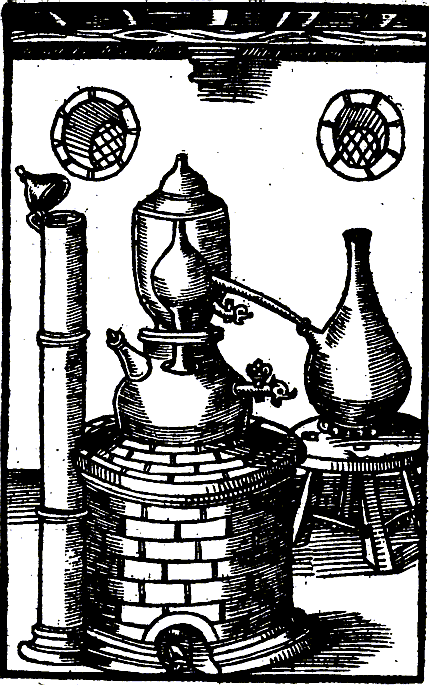 Так что берите красное вино, и лучшее, что ты можешь найти, и что никоим образом не растворяется, если, как мы говорили выше, и перегоняют три раза в такой духовки или печи, печи называют некоторые Bain де Мари, однако отличается от той, о которой мы уже говорили выше и говорили, в которой верхняя часть, то есть все, что получает духов и возвращает их, должны оставаться в теплой воде, и надо управлять & регулируются настоящей воды, да так, что вино дистиллированный, обнимает, даже за вычетом магматических лица: то есть в отношении лица огня, который было очень трудно быть абстрагирован от многих переменных дистилляции, и как следствие это более вредны, чем полезны для человека природу, как вы сможете увидеть настороженно, этот канал или через винокурни, в которых это вино прошло & гладить теплой водой: но другие ванны Марии, о которых мы говорили выше, на нижней и нижней части печи, как котел, в котором должны быть размещены все емкости и инструменты дистиллятор с водой и верхней части, которая является до сих пор, не должно оставаться в сосуд содержащий воду: но конкретно вино, которое должно быть дистиллировано, и это водяная баня, и однако, когда в первой ванне котла ничего не нужно дистиллировать, нужно позаботиться о том, чтобы у вас были тарелки или свинцовые кружки, большие и маленькие, на которых должны быть соединены стаканы, чтобы они не взбалтывались здесь и там от высокой температуры воды или ванны, а также не разбивались при этом, о чем здесь говорится ниже. форма .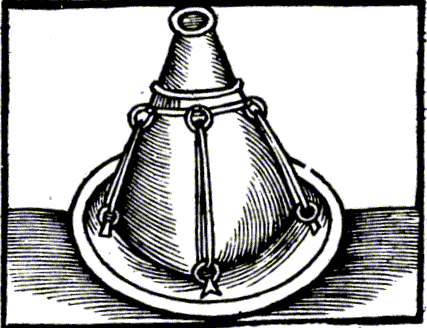 И обратите внимание читателя, что в такой ванне или котле должны быть стены, а сбоку от печи должен быть длинный канал из железа или меди, в который нужно бросать угли, которые должны находиться под раскаленной плитой, или чтобы жар углей отражался от известняка: поскольку в этом канале они не могут обжечься, по этой причине в печи есть несколько щелей, а также для ограждение канала. Товар все еще остается в которой вода должна быть из меди, и либо луженые внутри, а нижние и верхние быть сосуды прочно связаны вместе, и снаружи, где швы хорошо соединены и склеены с оловом , так что ни одна вещь из воды, могут прийти оттуда, а когда вода нагревается, либо открыть Палле или шлюза снизу, и пусть горячую воду, указав раз Другие воды холодной: для этого воду жизни становится лучше в ее перегонки, и все меньше он притягивает к себе тепло, которое между природой: но прибор или сосуд, в котором вода содержится, должны быть из меди или металла похож на золото, в цвет, который называется в Латинской auricalum, и шириной в ладонь или чуть больше, и есть отверстие в середине, это может быть схема, которая находится на внешней стороне в ширину и два пальца толщиной и размещен на котел, и быть не больше, чем дыру, которая находится в дистиллятор, и будет все хорошо склеивается с хорошими знаниями, & связывают его с полотна и флаги вокруг него: так что ничего не потеряется. Итак, теперь, когда вы также налили свое вино в котел, все, что хорошо прилипло и сцементировалось, останется на своих местах до тех пор, пока вы не перегоните столько вина, сколько вам хватит: ибо, если вы уберете что-либо, вам будет труднее закупорить его, если у вас недостаточно вина, и все же в нижнем кальдере есть шлюз, через который должна выходить вода, когда вино остынет. дистиллированный, и когда он больше не будет эффективен в нем. вино, другое вино должно наливаться туда с верхней части, где находится маленькое отверстие, в которое мы вставляем воронку, через которую будет наполняться винокурня: либо хорошо заклеено и закрыто, чтобы из него не выходил пар. можно выйти наружу и быть прибитым жестяным инструментом: или также заклеить его хорошей смолой, сделанной из конского помета. И знаете, что такое печей редко встречаются среди художников нашей страны: поэтому, когда вы впитали все ваше вино, вы должны оставляем за собой мокроту из которых мы будем говорить позже, но это вино таким образом дистиллированной будет поставить в духовку accidious, или от лени в песок , из которых форма будет изображен: а если вы не хотите, чтобы положить его в печь лень, можно положить в ванну, где несколько дистиллятор сосуды, вместе, и каждый положил в свой круг: но все круги будут собраны и удерживаются вместе в кольцо или штатив, а также ванны, а также печи, должны быть сделаны в нижней части любого дома, и будет так велик, как sextier, или три четверти ольха, и быть сделан из меди крышку: но то место, где угли должны быть брошены быть изготовлены из кирпича, обнесенный стеной, вступив в них очень хорошо со всех сторон хороший раствор, на толщину два или три пальцев, и как крышка сделана таким образом, что когда он закрыт, это тепло, которое поднимается снова может вернуться к подножию печи , и быть очень хорошо закрыт с обеих сторон, так что тепло невозможно быть легко потеряны, так как канал находится над топкой и ниже канала, или сетку размером с ладонь: чтобы пепел мог стекать на дно, печь должна быть квадратной, и в каждом из углов иметь вентиляционное отверстие, через которое может выходить дым, и иметь в этом канале окно на расстоянии одной ладони от этой печи, через которое нужно бросать угли, и всегда хорошо закрываться каким-либо инструментом, этот факт, который должен быть таким же толстым, как и этот канал: но огонь всегда сдерживается этими четырьмя угловыми отверстиями, без каких-либо регистров для выхода дыма. подавите, чтобы это было уместно, и таким образом тепло пройдет по каналу к медной крышке, и никто не будет знать, откуда может взяться огонь. Пусть деревянный сосуд будет изготовлен таким образом по величине и окружности колеса телеги: так, чтобы он полностью окружал медную крышку, в которую сосуд должен быть наполнен водой, так, чтобы эта крышка полностью оставалась на сосуде, наполненном водой. налейте воды до средней части сосуда: но либо этот сосуд должен быть высотой в четыре или пять локтей и в двух локтях от дна сосуда, либо крышка должна быть сделана из дерева с несколькими отверстиями, так что каждый сосуд может входить в каждое отверстие, и над каждым змеевиком должен быть установлен перегонный куб, а под каждым перегонным кубом - емкость, над крышкой большого сосуда, и все это должно быть очень хорошо зацементировано и склеено хорошей краской. лут или цемент: то есть большая крышка, которая закрывает все отверстия указанной крышки, выходы и емкости рядом с ними, и таким образом у вас будет тепло, достаточное для этой работы, и потайной огонь. Но если вы хотите знать, когда все спиртные напитки будут дистиллированы и отделены от этого вина, посмотрите на перегонный куб, и если вы не увидите в нем ни капли дистилляции, то это верный и очень верный признак того, что в спирте больше ничего не остается, и поэтому эту воду следует отделить и сохранить, и снова наполнить кувшином с водой жизни, поставив сверху перегонный куб, и хорошо закупорить и запечатать, чтобы никакой дух не мог проникнуть в этот перегонный куб. выдыхайте или дышите вовне, и вас очистит пепел в печи лени.:Форма печи и ванны для нее.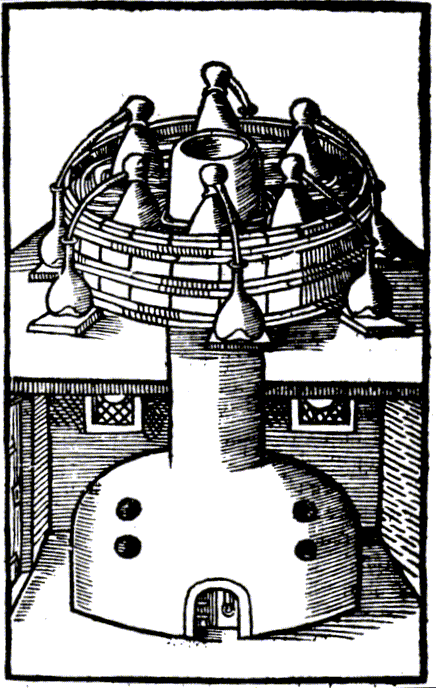 Когда вы таким образом дистиллируете, согласно нашей доктрине, на водяной бане или в ленивой печи, возьмите мокроту, которая осталась на винокурнях, и перегоняйте восемь или девять раз, каждый раз, когда указанная мокрота остается, соединяя ее с первой, и или это делается столько раз, сколько требуется, пока эта вода жизни не превратится в субстанцию и природу огня, настолько, что если смочить ею лист. , и поджигается на огне, оно немедленно обжигается этой водой, если вы также добавите в нее одну каплю оливкового масла, оно немедленно погрузится на дно и никогда не поднимется, сколько бы вы ни взбалтывали этот сосуд, и, таким образом, вы получите квинтэссенцию этого вина, отделенную от четырех элементов. И обратите внимание, главным образом, на то, что все трещины вокруг перегонного кубка и других сосудов должны быть хорошо забиты нетронутой землей, то есть глиной, если вы еще не перестали заворачивать ее в три или четыре полотняных листа: поскольку чем больше сосудов хорошо закрыты, тем меньше испаряется, также обратите внимание, что из этого бренди из двух мер вы удалите только одну или полторы, а весь остаток, который останется в перегонном кубе, - в глиняном. котел не имеет никакой ценности и не обладает абсолютно никакой добродетелью, и называется мокротой, то есть водой, из которой состоят воздух, огонь и земля. Итак, из шестидесяти мер первой перегонки у вас будет только семь кубков, а во второй - пять, а в третьей - два или три, и поэтому, чем больше вы ее перегоняете, тем меньше у вас останется, и то, что будет в конце перегонки, будет очень чистым, очень тонким и очень хорошим для приготовления питьевого золота, в воде которого вы также сможете растворить солнце: но когда вы перегоните его трижды, то получите меньше. , это будет очень тонко. И все же, если вы не будете осторожны, все его достоинства легко испарятся и будут потеряны. Итак, возьмите коллаж, когда захотите перелить вино из одного сосуда в другой, и поместите его в сосуд, в который вы наливаете вино, и все вокруг него покройте таким воском, как этому будет показано ниже, поместив сверху другой сосуд, чтобы горлышко полностью осело в кувшин, и соломенным способом вы сделаете luteras, то есть склеите горлышко кувшина. с помощью lut или цемента. И, сделав это, дайте вину перелиться в другой сосуд, и тогда меньше будет источать добродетели, и сделайте наливное устройство длиной в половину ладони: но таков способ сделать воск прилипающим, подобно грязи или цементу. Возьмите два фунта сосновой смолы и растопите ее в глиняном сосуде, хорошо застекленном изнутри. Когда это будет сделано, возьмите другой горшок или глиняный сосуд, в котором либо чистая вода, либо на этот сосуд положите солому. Затем снова возьмите эту соломинку или перелейте эту смолу в другой сосуд, и все ее примеси останутся в соломинке: но если вы видите, что она недостаточно очищена, возьмите полфунта первичного воска, две или три ложки оливкового масла, или, если у вас нет масла, возьмите столько же сливочного масла и смешайте его со всем остальным вместе, после этого маленькой лопаточкой или палитрой размазывайте смолу до тех пор, пока она не остынет, а затем перемешайте. затем вы откроете его рукой и нальете полностью, и из этого воска должны быть облеплены все сосуды и винокурни, в которых никто не захочет хранить живую воду. Пусть сосуды будут очень хорошо выровнены и отполированы, а затем поставьте на них мягкий бокал, как крышку, и снова смажьте и приклейте воском перед указанным вином. Аналогичным образом, обратите внимание, что когда такое вино будет перегнано два или три раза, вы сможете взять тонкую губку, которую нужно разрезать на куски такого размера, чтобы с любой стороны они могли касаться сока в верхней части, и завязать концы. спереди сказано тремя или четырьмя выступающими веревочками снаружи, когда вы ставите перегонный куб сверху, настолько, чтобы бисквит не мог упасть на дно дистиллятора, и пропитывается оливковым маслом, а затем снова немного отжимается, чтобы случайно это масло не попало в кокурд. И когда этот материал, подлежащий перегонке, смешивают и закрывают вышеупомянутым воском, поскольку на него помещен перегонный куб, эти спирты будут очень хорошо перегнаны этой губкой, и мокрота не пройдет через нее из-за масла, и таким образом вы откроете больше при одной перегонке, чем при трех других, однако перегонный куб изготавливается таким образом без двойных полей, как в глухих перегонных кубах, за исключением того, что они не содержат масла. у вас нет такого носика, как у этих.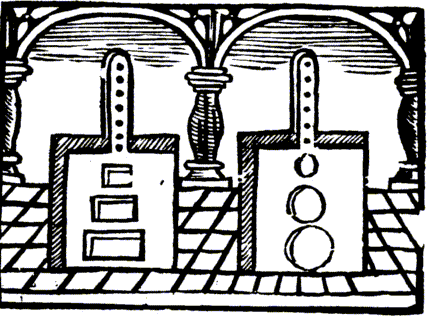 Вы также можете сделать часовни или мест до четырех, так что в каждой из них находится катушка, в которой материал, чтобы быть дистиллированной помещается, то есть вина, следовательно, дистиллированная как выше уже было сказано, и, таким образом, Вы сможете более кратко и легко добиться эффекта, который вы так желали: но канал, который находится в середине, не выше, чем у печи и можно сделать что площадь канала необожженная плитка, & в каждом углу будет окно в длину и шириной в четыре или пять пальцев, и быть сделан с запасом, так что сверху донизу, могут быть выданы любые железные инструменты, или регистры, чтобы умерить огонь, такие регистры должны быть настолько велики, что все поле окна наполнен льдом, через которые тепло может проецировать этот утюг прибор имеет сторону, которая имеет несколько отделены проемы и разделить одно от другого пространства косой палец или поперек , так что если вы хотите иметь большое и доброе тепло, или железный наиболее высоко повесил, а в нижних отверстия поставить емкость или небольшой теплообменник. Но если вы хотите немного нагреть свою работу, пусть утюг свисает так низко, как вы хотите, форма упомянутых регистров такова: Но под каналом, однако, должна быть решетка, под которой помещены угли, форма которых "тогда".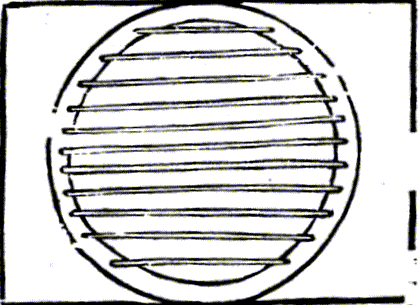 Вы также можете изготовить ящики таким образом, чтобы в них было три или четыре отверстия или больше, так что вверху будет самое маленькое, а внизу самое большое, и чем больше вы будете поднимать эти ящики, тем больше у вас будет тепла, и, таким образом, вы сможете развести большой или маленький огонь, в зависимости от вашего удовольствия: эта печь сделана по двум причинам. первая: потому что в ней вы сможете развести большой или маленький огонь. огонь для сильной дистилляции или слабой, в зависимости от того, как вам больше нравится, вторая причина заключается в том, что при первом нагревании он легко охлаждается, и при этом теряется мало угля, и обратите внимание, что эти дистилляторы нельзя вынимать или класть в них, за исключением того, что они предварительно охлаждены, и это можно сделать, не поставив ни один из регистров на дно, и, тем не менее, другие будут работать, и когда вы снова поставите сосуд, полный бренди, вы будете регулировать огонь по своему усмотрению, пока у вас не будет достаточного количества материала. Но четыре элемента должны быть разделены таким образом, возьмите всю воду, указанную выше, вместе взятую и поместите в колдер первой печи или в большой кокурд: и если у вас нет большого кокурда, налейте его в несколько маленьких и дистиллируйте в одной из указанных печей, и из нее вытягивают мокроту до тех пор, пока больше ничего не выйдет, на медленном огне, как если бы это было на водяной бане. И когда это будет доведено таким образом до конца, выньте сосуд, и вы найдете там мокроту, и в этом коконе, или остатках кальдера, расплавляется очень черная материя, похожая на жидкую смолу: но некоторые, кто хочет сократить, помещают этот материал в сосуд или железную крышку над медленным огнем углей, пока эта черная субстанция не станет похожа на смолу, которая мягкая, и это помещают в сосуд или железную крышку. кокурд, затем после этого кладут в другую мокроту в крышечке и делают то же самое с первой, и снова кладут черную массу с другой, и часто так делают, пока там не останется мокроты, и снова кладут черную массу в кокурд и помещают на арену и удаляют из него излишнюю влажность, и затем распределяют квинтэссенцию, которую вы сначала извлекли из нее толщиной в четыре или пять пальцев, и хорошо перемешивают вместе, и ставят на водяную баню для переваривания, а затем перегоняют в перегонном кубе, и когда вода стечет, удаляют лишнюю влагу. таким образом, перегоняется, снова распределяется по осадку и снова подвергается перегонке, снова переваривается и дистиллируется.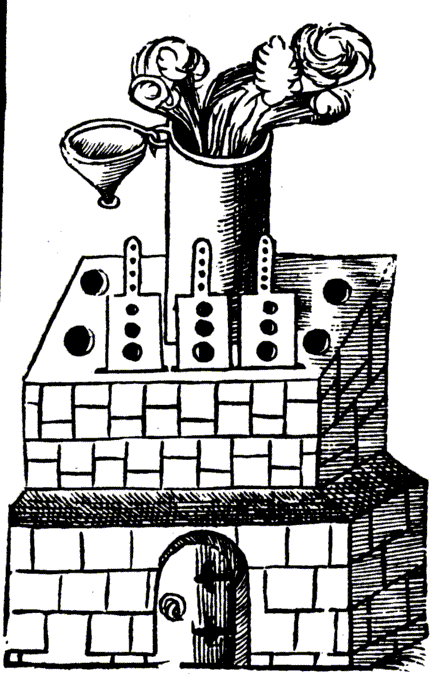 И чем чаще это будет происходить, тем лучше, и то, что перегоняется при седьмой перегонке, называется человеческой кровью, которую аркемисты усердно исследуют, и это воздух, и, таким образом, у вас есть два элемента, возвышенных по своим качествам, квинтэссенция которых - воздух и вода. После этого возьмите вещество, о котором мы говорили выше, которое осталось в дистилляторе, и подвергните перегонке на арене в перегонном кубе, и в нем отделите масло, которое является огнем, и когда в нем ничего не останется, вы разделите это масло, и на дне кокурды вы найдете сухое черное вещество, которое является той землей, из которой можно произвести ферментацию, чтобы объединить и обострить квинтэссенцию, и в этом кокурде вы найдете сухое черное вещество, которое является землей, из которой можно произвести ферментацию, чтобы объединить и обострить квинтэссенцию. квинтэссенция, золото и все металлы, и когда вы увидите в перегонном кубе капли, похожие на прозрачное масло: тогда снимите сосуд и поставьте впереди сосуд побольше, как если бы вы хотели приготовить крепкую воду из-за спирта, который входит в него, и не разводите слишком сильный огонь в течение двадцати четырех часов, потому что это черное вещество поднимется к перегонному кубу, а из него перейдет в сосуд. В последнее время, когда из масла ничего не появляется, огонь нужно увеличивать, пока из перегонного кубика не уйдут все капли, а на дне останется черное вещество, сухое и подгоревшее, пахнущее и имеющее такой запах, какого нет ни у какой другой горелой крысы, тогда у вас появится мокрота, как было сказано ранее, которую вы положите в крышку, как часто говорилось выше. И когда оно будет израсходовано путем отжима или частого кипячения. Получают из этой воды, которая остается после дистилляции воды жизни, когда она очищается, так что в ней остается один фунт осадка и четыре фунта воды, указанной выше, хорошо перемешивают и помещают в стеклянный сосуд или глиняную кружку со свинцовым покрытием. И когда ил опустится на дно: как бы для отдыха, застрянет, а поверх ила снова налейте четыре фунта воды перед упомянутым, и либо это было так много раз, что зловоние от этой черной материи исчезло, и если вы не сделаете это вот так, вы потеряете масло, свой труд и боль: потому что, если вы не распределите и не влейте в него квинтэссенцию таким образом, и снова дистиллированный из него, как было сказано выше: он ничего не будет стоить, вы полностью высушите промытую и очищенную черную землю, и сделаете очень тонкий порошок, и смешаете его с двумя названными выше элементами, ректифицированными, то есть водой и воздухом, которые мы назвали выше, перед человеческой кровью, и подержите на водяной бане три дня и столько же ночей, или чуть больше.Фигура реверберационной печи.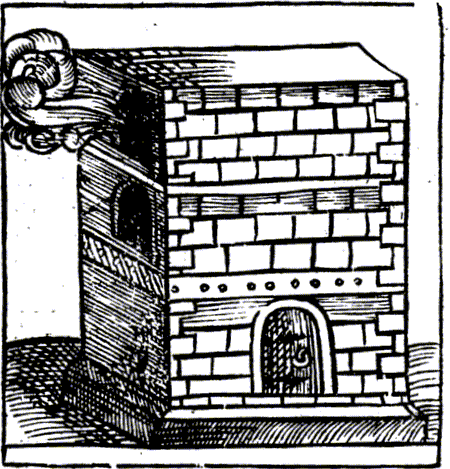 После его перегоняют еще раз, и вода, которая идет из этого дистилляции называется, магматические воды, то есть устранены огонь, и, таким образом, у вас есть три элемента возвышенного в силу квинтэссенция: после этого брать это черное дело, и сжигали его в печи реверберации или прокаливания в пепел, имея белизна извести, однако это не всегда так, белое: ведь он никогда не оставляет покраснения, как это покраснение сгорания : но огонь в печи реверберации никогда не сильный и достаточно мощный, и все же, чтобы избежать большого труда и некоторые издержки, вы поставите этот материал в новый Земляной чаше, и быть накрыта крышкой, и быть хорошо проклеены грязи разумности и грязь из шерсти, то есть пачки, которые ткань стригущим отклонить, и ставится в печь очень хорошо прогревается извести, и вы будете прокаливать его в такой печи с места, в котором извести можно записать это обыкновенно делается в Германии, ни в пространстве двенадцати или четырнадцати дней непрерывно, при стрельбе как это делается в извести: после того, когда этот материал был освобожден из печи для обжига извести, тем лучше вы сможете его обжига в печи реверберации, и если бы вы сделали это до того, как приготовили его в печи для обжига извести, его нельзя было бы прокаливать в течение длительного времени; но если он недостаточно обожжен в печи для обжига извести с первого раза: либо положите его снова в ту же печь. И когда он достаточно прогорит, смешайте с ним элемент огня: то есть воду, обладающую силой огня, о которой мы говорили, и оставьте ее на водяной бане на три дня и три ночи, а затем либо снова дистиллируйте, и либо делайте это семь и столько же раз, либо прокаливайте в реверберационной печи. И когда он будет семь раз, таким образом, Оптовая торговля, и столько раз, recalcined, что вы сможете рассмотреть то, что когда вы берете земли и положил его в воздухе, и высушить, и тогда вас перекинет на нем три или четыре капли воды, прежде чем сказал: если она не будет решена, то вы имеете очень определенная демонстрация, что она вполне готова: но если он растворен она должна быть прокаливают снова, & отразился, и растворенный на водяной бане, как нам сказали, и это делается столько раз, сколько необходимо, и до тех пор, пока земля не разрушатся, и тогда он будет по-настоящему готов, и называется водой жизни, в которой он, от него и через это золото будет решен & subtleted: но очень, конечно, это земля, и не Соль, Как говорят некоторые, что называется выпрямленным философский камень, и он является квинтэссенцией, из его четырех отдельных элементов, в которой скрыт дух отделяется дух, то есть от мокроты, что это вода, и от масла, которое воздуха, & магматические воды, или огня, который правильно это вода, и сожжены шлам и осадок, который является земным элементом, и земли, и в этом суть так потрясло, прокаливают, решены, и снова recalcined, в указанной выше форме превращается в камень, к которому прикованы все умы, потому что он обладает сверхъестественностью, высшей добродетелью духовности, и бесконечной и низкой добродетелью телесности, и все же Гермес говорит, что высшее - это то, что внизу, и низшее - это то, что является наивысшим, и это единая сущность, которая совершенствует солнце и растворяет все металлы и друг друга, пока оно всегда сохраняет свою силу и добродетель, и ко всей субстанции четырех качеств, или элементов, в сложной и собранной сущности, в которой содержатся тайны тайн природы, и все же философ говорит, что камень земли, как одно из четырех тленных качеств, восходит к небесам, которые нетленны, и сам он нисходит с небес на землю, что он обозначил сказанными ранее словами, когда он сказал, что очень высокое - это то, что находится внизу, а низкое - это то, что является высшим и выше, и является ли это единым семенем для образования этих металлов, которое происходит из земли, и которое является высшим? это камень-эликсир, подобный кристаллу, который происходит из ртути, матери всех металлов. И когда эту квинтэссенцию смешивают с упомянутым выше камнем и добавляют к ней золотые листочки, они растворяются благодаря обильному проникновению, которое есть в этом камне, и излишней тонкости, которая есть в этой квинтэссенции: скрыто и оккультно, превращается в питьевое золото. и подобен кристаллу, который происходит от ртути, матери всех металлов. И когда эту квинтэссенцию смешивают с упомянутым выше камнем и добавляют к ней золотые листочки, они растворяются благодаря обильному проникновению, которое есть в этом камне, и излишней тонкости, которая есть в этой квинтэссенции: скрыто и оккультно, превращается в питьевое золото. и подобен кристаллу, который происходит от ртути, матери всех металлов. И когда эту квинтэссенцию смешивают с упомянутым выше камнем и добавляют к ней золотые листочки, они растворяются благодаря обильному проникновению, которое есть в этом камне, и излишней тонкости, которая есть в этой квинтэссенции: скрыто и оккультно, превращается в питьевое золото.О способе извлечения квинтэссенции, которую можно превратить в золото, чтобы сделать золото пригодным для питья. Глава 11.Мы обещали показать два способа, как разделить четыре элемента и преобразовать их в форму для разделения солнца, луны и всех других металлов. О первом способе было сказано выше. Теперь мы должны перейти ко второму способу, то есть к тому, как следует отделить землю, извлекая из нее квинтэссенцию, с помощью которой все металлы могут быть растворены и превращены в субстанцию питьевой воды, поскольку все философы вместе говорят, что вода жизни может быть создана для того, чтобы укрепить природу человека и избежать всех болезней. Итак, сделайте очищенную чистую воду жизни, чтобы она горела, она сгорала, как мы сказали выше, и ни в коем случае не превращайте ее в человеческую кровь: потому что, если в нее добавить какие-либо травы или другие материальные предметы, они потеряют свою силу из-за избытка, который в ней есть, и весь приятный вкус, и также будут отвратительны для использования человеком, если бы это была также огненная вода: потому что она содержала бы в себе такой жар, что и обострение или острота зрения, что все материальные вещи, за исключением металлов, притягивали бы такое избыточное тепло и обладали бы качеством огня: настолько, что когда вы думаете, что делаете воду жизни, вы скорее делаете воду смерти. Поскольку, как мы заявили выше, вся добродетель и совершенство на этой земле сведены к камню, мы, следовательно, приписываем эту землю этой нашей нынешней воде, не образующей человеческую кровь, или огненной воде, и тогда она называется квинтэссенцией, или водой жизни. И не воды смерти, и тем более, что она не дистиллированная по земле, все больше его сделать более эффективной, и лучше, и следует отметить, что мало этого Земля имеет очень большую пользу в этой работе, так как очень мало фермента дает большой и обильный тесто для выпечки хлеба, так и самая маленькая часть этой земле производит очень большое совершенств и добродетелей, очень подходит для человеческого тела, и все же мы должны избегать тех, кто татарин , или кто сжигает выжимок винограда в пепел, или кто берет пыли извести из лозы и ивы, и сказать, что это земли, из которого наше выражение, что вполне странно от истины, как говорит Гебер, что это камень и получил несравненный смеси странные вещи, когда у вас таким образом претворил воду жизни, устранены три или четыре раза, так что никаких следов и индикации влажности остается, или связывает, или он прогорит, эта земля не была отделена от ее мокроты, по самому короткому маршруту, и это флегма поставить в caldaire, и приготовленные к толщине растворенной медом на огне, снять ее с огня и потом, и дайте ему остыть до следующего дня, и вы увидите мелкие камни на дне сосуда, как если бы это была россыпь нитрированной соли, либо вылитая из них сверху, будучи водой и маслом, или другой водой, разбросанной по этой земле, или маленькими камнями, смешанными вместе. Давайте сделаем это снова, затем проживем этот вечер, как было сказано выше. И когда вы нальете воду, поставьте ее в первую очередь и дайте ей закипеть, как указано выше. Затем либо охлаждают в течение двух дней, как было сказано выше, и вы найдете белые камни, как указано выше, и так будет повторяться столько раз, чтобы на дне сосуда не оказалось камня, после этого все мелкие камни собирают, очень хорошо высушивают и помещают в глиняный горшок или в тигель ювелира, и обжигают до белизны, подобной снегу, и это делается в печи для обжига, из которой извлекается камень. ниже приводится рисунок.Рисунок реверберационной печи.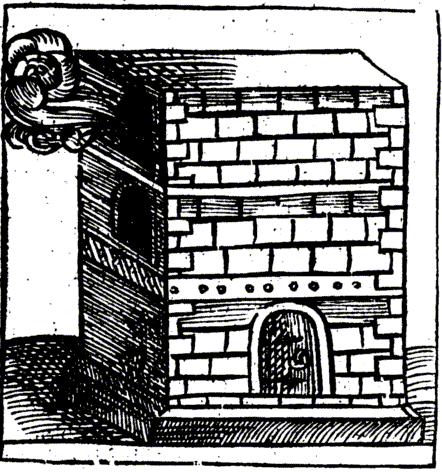 Также позаботьтесь о том, чтобы они не расплавлялись при очень сильном нагревании: потому что вы потеряете свое масло и свои усилия, хотя никто не говорит, что их нужно класть в печь для обжига извести или в стекловаренную печь и что там должен оставаться двадцать один день, но эта земля просела бы от слишком сильного жара и, следовательно, была бы более пригодна для аркемии, чем для медицины. И все же они говорят, что с такой землей, без сомнения, можно растворить солнце, но достаточно, чтобы оно прокалилось в этой печи отражения: пока оно не превратится в белизну соли или снега, и когда оно таким образом прокалено, его разбавляют бренди, таким образом ректифицируют, как часто говорилось выше, и перегоняют семь раз, как уже было продемонстрировано. В этой воде вы сможете приготовить раствор и разрыхлить золотые листья, потому что она черпает из нее их силу и запах, следовательно, она сделана из питьевого золота чудесного действия, для поддержания человеческой жизни: потому что благодаря ей устраняются все болезни тела, когда мы их употребляли: и все же говорят, что она снова оживляет человека.Как извлечь квинтэссенцию меда, который входит в состав питьевого золота. Глава 12.Теперь мы должны перейти к квинтэссенции меда, когда вы хотите его извлечь, у вас должно быть большое количество очень хорошего меда, с которого еще не снята и не отделена мякоть: но ее нужно взять, и когда она будет извлечена из улья, затем сцедите этот мед с ножей без огня, сделав три или четыре листа из мешочка длиной в два локтя, длина должна быть такой же, как у кувшина. лист вытягивается: после этого положите мед в бруче и натрите воском указанный выше пакет, а в летние дни положите эти пакетики и повесьте на солнце, и под каждый пакет поставьте чистый сосуд для сбора меда, отгоняемого из пакетиков. И если это случайно в зимние дни, либо нагрейте ванну до испарения, так как в Германии самые богатые ванны, или повесьте мешочек на стену: так, чтобы тепло ванны растекалось по меду, а когда весь мед разжижится и выльется, положите в пакет другой мед и проделайте то же самое с первым, и это будет проделываться столько раз, чтобы у вас получилось достаточное количество. И воск из ила и осадка, согласно обычаю, то есть через шесть или восемь судов из лучших земле, которые вы можете у которых изготавливаются, почти в манере cocourde, и что каждый из указанных судов настолько значительный , что он может вместить пятнадцать или шестнадцать фунтов, и узкие, в горле и на животе, если вы можете поставить на это по-прежнему имеет две ручки, изо рта и открытие содержащих пространстве ладони, и длиной с мизинец, так что мы можем поставить через эти ручки и удаляет сосуды из печи, и хорошо приклеиваются с борьбой или цементируется снизу, чья форма является такой: а когда все эти вещи будут готовы, мастера работа заполняет каждое судно до выхода третьей части, с медом, таким образом, рисуется как мы уже говорили, и две другие части судна расплывчаты, так что мед может расти и падать, и положить в лень печь, & перегонный куб на вершине, и все щели хорошо блокирован со всех сторон листа, ферментированного белье из мягкой глины, и сделать перегонку на слабом, медленном огне: так, если разогреть духовку слишком сильно, то мед будет расти по-прежнему, и вы будете всегда следить за этим вопросом, и посмотрите, не слишком ли горячие сосуды: и если это так, намочите льняные простыни и со всех сторон оберните сосуды вокруг перегонного кубка. тем не менее, не прикасайтесь к нему и не позволяйте ни одной капле воды упасть на него: потому что раньше перегонный куб будет разбит, а вокруг него обернуты маленькие тряпочки, пока он не остынет, и, таким образом, мед не сможет подняться или дистиллироваться через перегонный куб, а первая вода, отгоняемая от этого меда, содержит спирты, которые входят в питьевое золото.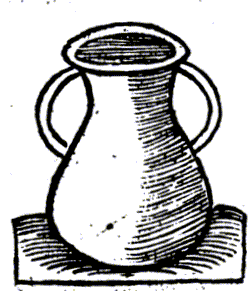 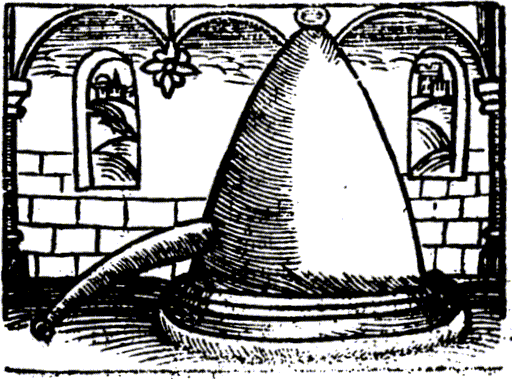 И когда они чувствуют небольшое тепло, они поднимаются, а не остаются, и все же мед, который вытягивается и извлекается из своего сока огнем, не полностью служит какой-либо цели в этой настоящей работе: ибо все духи удаляются из него, выдыхаются и отделяются, и это вы прилежно рассмотрите, когда не увидите духов в перегонном кубе, извлекаются сосуды, и это хорошо сможете рассмотреть, когда капли появятся вокруг линий. из перегонного кубка, а затем сосуды выньте из печи и разложите мед отдельно в любой сосуд: ибо это также не годится для данного вопроса. Сразу после закипания воды разведите его в своей кокурде, хорошо вымойте, и возьмите железную лопатку шириной в два пальца, которой вы будете чистить эту кокурку, чтобы, если в ней останется что-нибудь от пригоревшего меда, его можно было удалить. айселл, и это ты всегда будешь делать, когда захочешь добавить меда: но если ты хочешь наверняка перегнать свой мед, чтобы у тебя не было одиночества, чтобы он мог подняться в перегонном кубе, возьми пригоршню плюща и фунт меда, смешай все вместе и перегони, и тогда твой мед никогда не поднимется. И таким образом его можно было бы перегонять в часовне или кампане: однако некоторые берут маленькие белые камешки, которые находят на берегах рек, и кладут их вместе с медом в кокурду, и все едино: ибо мед не может подняться по этим камням. И когда вы перегоните мед таким образом, и воду, в которой содержатся спиртные напитки, вы нальете в кокур, сверху поставите стеклянный перегонный куб и перегоните, и спиртные напитки будут перегнаны из этой воды: как сказано выше, бренди, и это будет квинтэссенция меда, поэтому у него очень сладкий запах, как у зародышей кислых слив: но если вы не можете знать наверняка, почему. в перегонном кубе, когда все спиртные напитки будут отделены и уйдут, вы снимете крышку и попробуете дистиллированный материал, и если он будет иметь вкус меда, знайте, что спиртные напитки все еще там, и вы будете продолжать перегонять этот материал в этом сосуде до тех пор, пока в нем не останется привкуса меда. Но собранные спиртные напитки следует поместить в круг, и либо закрыть этот круг на поверхности стеклом, и заклеить вышеупомянутым воском, и законом разума, и сделать так, как выше было сказано о квинтэссенции вина, и если вы хотите открыть это, возьмите большое количество меда.Как получить квинтэссенцию травы чистотела. Глава 13.Чистотел, согласно Раймону Луллю и Джехану из the trenched rock, является даром небес: но если мы хотим взглянуть на этимологию слова и греческое происхождение, иначе придется говорить об этом происхождении: потому что Плин и Аристотель говорят, что чистотел называется ласточкой: или по его виду: потому что по-гречески chelidon называется ласточкой с чистотелом или молнией, и из-за того, что чистотел называется ласточкой. вошло в пословицу "если мы видим ласточку", однако это не означает, что пришла весна, и чистотел или молния от него получили свое название, и человек познал его достоинства, которые благодаря своей силе восстанавливают зрение своим малышам, если по случайности они слепы. Есть два вида этой травы, крупная и мелкая, крупная - это та, у которой очень плодоносящий стебель и несколько ветвей и плодов, но кора толще и обильнее, она вырастает высотой в два локтя, альбикантного цвета, желтый цветок, мелкая - это та, у которой листья меньше, чем у плюща, и более круглые, менее белые, с соком шафрана, семенами мака, они распускаются, когда прилетают ласточки, и другая, желтая. & вянут, когда они опадают: когда они цветут, их сок отжимают и варят в сосуде из араина с нежным медом и ферментируют в горячей золе, мы используем его как уникальное средство от темноты под глазами, и в качестве уникального средства мы используем только сок этих глазных капель, которые называются чистотел, у них также есть другие бесчисленные свойства, и все же не без причины я хотел смешать его в этой работе и показать, как из этой травы можно извлечь квинтэссенцию, которая также входит в состав капель с питьевым золотом.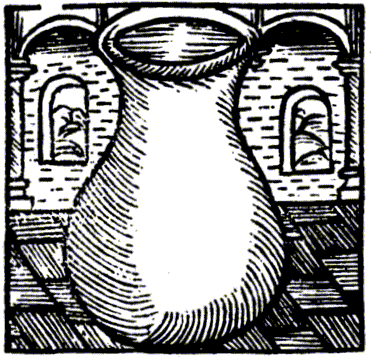 Итак, принимайте чистотел, который мы обычно называем эклером, летом, когда он полностью созрел, позеленел и почти начинает белеть, и все его вещества, а именно цветок, корень и траву. в таком количестве, в каком пожелаете, нарезать на мелкие кусочки и истолочь в каменной ступке. Затем, поместив в сверток глазированной земли, наполните сверток, плотно закройте и склейте глиной или цементом.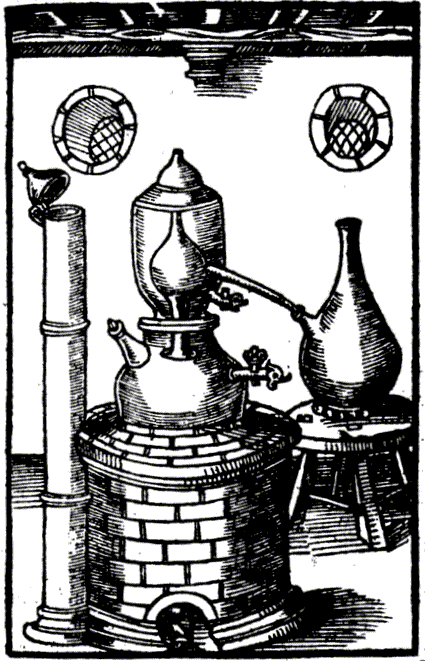 Либо добавь позже свежий конский навоз для ферментации и переваривания в течение трех недель, либо поставь на него перегонный куб, и перегоняй на водяной бане, и огонь должен быть очень медленным, и все должно быть очень хорошо перемешано, и из этого выйдет мокрота, а три других элемента останутся на дне дистиллятора, затем, после отжима осадка, и очень хорошо перемешай. растолочь на мраморе, размягчить и сделать как можно тоньше, еще раз перелить в сосуд и распределить по нему мокроту из трех продуктов, которые, как говорилось ранее, должны быть дистиллированы, и поместить на нее перегонный куб.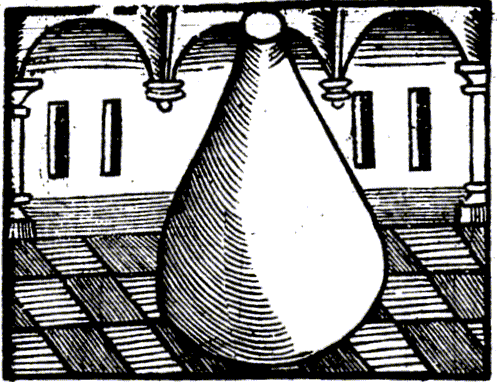 И пусть все вещи будут хорошо склеены грязью или цементом и помещены на водяную баню на семь или восемь дней для разложения и переваривания: но если вы боитесь расходов, либо это перебродит в конском навозе, что готово, либо последовательно охладите материал, а затем, поместив его в другую печь для перегонки с золой, или поставьте перегонный куб с носиком, и перегоняйте, как было сказано в десятой главе. при отделении масла от этой земли, и тогда выйдет чистая вода, имеющая цвет масла, которая охватывает и содержит в себе два элемента, то есть воздух и воду, а два других элемента будут находиться на дне, которые суть огонь и земля: но когда вы захотите отделить эту мокроту от воздуха, налейте масло в недавнюю и новую винокурню. И тщательно дистиллируйте на водяной бане при небольшом огне, и вы увидите, как поднимается мокрота, а масло останется в винокурне, и таким образом у вас будут два элемента, воздух и вода, каждый отдельно друг от друга: потому что масло не может подняться или возгоняться на водяной бане, потому что огонь недостаточно мощный: но когда вы захотите отделить два других элемента, возьмите мусор и осадок, из которых вы хотите получить. очистите масло и разбейте его о мрамор, как было сказано ранее. Затем возьмите четыре части мокроты и одну часть отбросов, смешайте их вместе и соедините в одно. Затем поместите в печь для бани на семь дней, а затем перегоняйте с песком на сильном огне, пока не выйдет красная вода, и всегда перегоняйте, пока она не превратится в эту воду, и в ней будут два элемента, то есть вода и огонь; но третий останется на дне кокурда в виде черной материи.Затем, после того, как эту красную воду нальют в другой горшок, поставив на него еще подставку, то есть с носиком, и дистиллируют на водяной бане, и от нее отделится мокрота, и останется масло на дне красного сосуда, которое является элементом, а именно огнем, и таким образом, вы получите все четыре элемента, отдельно извлеченные друг из друга: но либо прокалите земной элемент сильным огнем. , и либо сдерживать его в течение десяти дней, если его можно высушить. Либо затем снова разбить о мрамор и пропитаться, то есть погрузиться в мокроту, и перегонять в перегонном кубе, пока в этом веществе вы не увидите маленькие камешки, белые, как соль, и снова растворить эту соль в воде, из которой вы дистиллировали, и затем снова либо растворить и перегнать, либо это было так много раз, что на этой земле все остается нечистым и землистого цвета, то есть она становится грязной. отбеливает и доводится до белизны воска, и тогда у вас получится эта очищенная земля. Никто не мог, однако, поинтересоваться, почему эта земля пребывает и остается внизу, это потому, что на дно кладут воздух, а огонь из этой воды, как и из мокроты, можно извлечь, и никаким другим способом.И кто хочет сделать это более простым способом, пусть каждый элемент растворится и разрыхлится водой в равных частях, как если бы вы отгоняли мокроту, из которой состоит воздух, чтобы на дне оставалось как можно больше воздуха. Возьмите еще столько же этой мокроты и перегоните воздухом, и сделайте это семь раз: но из другой мокроты возьмите воздух той, что осталась, после воздуха таким же образом, или извлеките огонь, как показано выше. Затем его перегоняют на водяной бане, и мокрота притягивается, и этот материал добавляется к такому количеству красного масла, которое ранее оставалось на дне винокурни, как мы указали, и перегоняется семь раз. Либо после омовения этой земли мокротой, и благодаря этому каждый из элементов становится более совершенным по своим свойствам, раскрывается и выполняет соответствующие операции, также есть другой, более тонкий способ превращения каждого элемента в его величайшую субстанцию и квинтэссенцию, однако мы предполагаем, что каждый из элементов сначала очищается, затем берется и помещается в сосуд для циркуляции крови, а затем в конский навоз: или на водяной бане на тридцать минут. дней, но когда вы таким образом циркулируете его в течение этого тридцатидневного периода или снова дистиллируете, следовательно, тело, как грубая материя, будет изменено и преобразовано в дух, или очень тонкую субстанцию. Нет других, кто делает это и работает более простым способом, и берет четыре части земли и порцию одного из четырех элементов, чего бы вы ни пожелали, и переваривается в вышеупомянутой форме, и циркулирует в течение тридцати дней, и за счет быстрого и частого подъема и опускания материи, которая образуется в кровеносной системе и преобразуется в квинтэссенцию, то есть за такое же время каждый из элементов.И если вы хотите знать, когда материя циркулирует в достаточной степени, посмотрите, когда эта квинтэссенция плывет над другой материей, и тогда этого достаточно. Итак, и более чем достаточно сказано о том, как разделить четыре элемента, и как эту квинтэссенцию извлечь из чистотела, и теперь остается сказать о достоинствах этой квинтэссенции, этого чистотела, извлеченного и извлеченного, поэтому элемент воды, или мокроты, служит и применяется при всех болезнях тела, горячих и холодных, он также закаляет все вены вокруг сердца и изгоняет все болезни. яд из человеческого сердца. И он также лечит все случайное болезней легких, очищает кровь, а также оберегает человека от всякого тления; из натурального силу: наконец-то она помогает от всех болезней, независимо от физических дефектов, они могут быть: а стихия воздух, как масло, и с этих добродетелей, она сохраняет молодой в свои силы и красоты, когда они не используются их мясо, поскольку он не позволяет крови в организме гнить, он горит и выгоняет всех соленая флегма, а также устраняет меланхолию, и, наконец, все adustment гнева, через гораздо большим восхищением: а стихия Огня, когда один берет его количества зерном, а рассчитывается и разбивается, и включены с очень хорошим вином и надевают на шею больного человека больше, чем наполовину мертвым, он имеет эту силу и эффективный, что он восстанавливает все силы, потерял тело, и укрепляет: поскольку оно проникает в сердце и греет его, и изгоняются все яды и все влажной superfluities от души, если вы хотите исцелить человека, будучи в муках смерти, в ХХ часа, если это чудо, и квази иллюзии, вы будете давать ему зерно, это масло, которое является элементом огня, и он сразу же придет в области здравоохранения, настолько, что специалисты все будет поражен, и сказать, что это великое чудо, и, таким образом, учит Рэймонд Лулле во второй книге второго различия, некоторые из них, которые по-другому обратить квинтэссенция, принимая чистотел, когда он еще цветет с корнем и цветком, и как весил & защищены поле вплоть до его времени, либо разрезать очень маленькие и на него залить чистой фонтан воды, и поставить на огонь, & кипятить столько, что она сводится к его весу, прежде чем сказал, это делается либо разворовали в каменной ступке: & сок выражается лить лист, и осадок удаляют и остаток кипятят до густоты меда, и затем этот материал будет подготовлен к отдельным четырех элементов, одним из других, и как поставить это в сквош, заполнив ее до половины, и быть хорошо смазаны & склеены еще и печать с грязью в лучшем случае вы можете, также перегоняют на медленном огне на водяной бане, чтобы вода выталкивается из этого материала, или после того как поставили завод в прах, и от него будет уже другая вода отделяется, который, как масло.И когда вы видите, на третий раз масло плавательный выше, либо удалить сосуда, а другой быть на глазах, чтобы покрыть это масло, которое огня, и, таким образом, у вас есть три элемента отделены друг от друга, а именно, воды, воздуха и огня: ибо земля или земное вещество остается на дне сосуда, как жженый материал, и каждый из этих элементов отведена отдельно для судна: но если вы хотите, чтобы исправить каждый из элементов: потому что это то, что должно быть сделано, если вы хотите использовать это место в медицине, пусть эта вода дистиллированная семь раз на перегонном кубе, и в каждой перегонки необходимо хорошо промыть в cocourde из мусора, который остался там, которые должны быть смешаны с земной стихией, и отгоняют на водяной бане, и сосуд, в котором вода должна быть очень хорошо приклеивается к основе упомянутых выше, вы также исправить воздуха таким образом, путем повторения семь раз в золе, всегда смешивания грязи и осадке с земли эту форму, и вам будет умеренной магматических & огненной стихии, и это оправдать, и это третий нефть и каждый из масла быть защищены в хорошо закрытом сосуде, после того, как мы показали свойства каждого из элементов, необходимо знать природу и достоинства каждого из элементов, следовательно, сила водного качества, то есть воды, выводит все тепло и яды из желудка и, таким образом, очищает кровь: это в равной степени эффективно против загрязнений легких и печени, это разрушает все соки и мокроту. & сверхизбыточный : в конце концов , он избавляет человека от всех немощей за девять дней .Но масло воздуха охраняет и сохраняет молодость и силу благодаря красоте, честности, полноте и порядочности, и не позволяет крови загнивать, или преобладать меланхолии, или гореть от гнева, или изобиловать в человеческом теле мокротой, и увеличивает количество крови, и разлагает ее, и отделяет ее от каждой конечности, и все же те, кто использует это масло воздуха, часто страдают флеботематизмом. : потому что это очень проникающее средство. Оно существует и прекрасно питает больных, а также действует, когда никто не боится и находится в опасности поражения глаза: потому что, если человек закапывает каплю этого масла себе в глаз в течение тридцати дней один раз в день, оно чудесным образом принесет ему пользу. Эффективность огненного качества намного выше, чем двух других: потому что оно работает с теми, кто не извлек пользы из первых вещей. Оно сохраняет молодость людей, не позволяя им казаться старыми, и омолаживает их, и если бы человек был на смертном приговоре и принял это огненное масло в количестве пшеничного зерна с вином или выдержанным бренди, это вернуло бы его к жизни. Она согревает кровь, воссоздает сердце, предохраняет человека от смерти и возвращает ему силу молодости. И если мы принимаем его с ржаной водой, говорят, что это эликсир жизни, что касается земной материи, очищенной путем растворения, коагуляции, прокаливания, это тонкая земная соль, с помощью которой все металлы могут быть преобразованы в камень, и с помощью которой все умы застревают перед радикальной влажностью, она также питает прокаженных, древние философы делали камень из этой соли, который они называли философским, и способ приема этого лекарства это и есть это.Возьмите три капли огненного чистотела, три ложки розовой воды, половину ложки кровавого воздуха и принимайте все это, смешав, для здоровья желудка. И если болезнь острая, запивайте ее вином, а если человеку минуло двадцать четыре года, - бренди; но если лихорадка сильная, ее ни в коем случае нельзя давать пациенту. всегда смешивая грязь и осадок с этой землей в этой форме, вы также будете умерять магматический и огненный элемент и оправдывать это, и это третье масло, и каждое из масел следует хранить в хорошо закрытом сосуде, после того, как вы показали свойства каждого из элементов, необходимо знать природу и свойства каждого из элементов, следовательно, сила качества воды, то есть воды, вытесняет все загрязнения. жар и яды этого желудка и, таким образом, очищают кровь: он одинаково эффективен против загрязнений легких и печени, он разрушает все бесполезные и избыточные жидкости и мокроту: в конечном итоге он избавляет человека от всех недугов за девять дней. Но масло воздуха охраняет и сохраняет молодость и силу благодаря красоте, честности, полноте и порядочности, и не позволяет крови загнивать, или преобладать меланхолии, или гореть от гнева, или изобиловать в человеческом теле мокротой, и увеличивает количество крови, и разлагает ее, и отделяет ее от каждой конечности, и все же те, кто использует это масло воздуха, часто страдают флеботематизмом. : потому что это очень проникающее средство. Оно существует и прекрасно питает больных, а также действует, когда никто не боится и находится в опасности поражения глаза: потому что, если человек закапывает каплю этого масла себе в глаз в течение тридцати дней один раз в день, оно чудесным образом принесет ему пользу.Эффективность огненного качества намного выше, чем двух других: потому что оно работает с теми, кто не извлек пользы из первых вещей. Оно сохраняет молодость людей, не позволяя им казаться старыми, и омолаживает их, и если бы человек был на смертном приговоре и принял это огненное масло в количестве пшеничного зерна с вином или выдержанным бренди, это вернуло бы его к жизни. Она согревает кровь, воссоздает сердце, предохраняет человека от смерти и возвращает ему силу молодости. И если мы принимаем его с ржаной водой, говорят, что это эликсир жизни, что касается земной материи, очищенной путем растворения, коагуляции, прокаливания, это тонкая земная соль, с помощью которой все металлы могут быть преобразованы в камень, и с помощью которой все умы застревают перед радикальной влажностью, она также питает прокаженных, древние философы делали камень из этой соли, который они называли философским, и способ приема этого лекарства это и есть это. Возьмите три капли огненного чистотела, три ложки розовой воды, половину ложки кровавого воздуха и принимайте все это, смешав, для здоровья желудка. И если болезнь острая, запивайте ее вином, а если человеку минуло двадцать четыре года, - бренди; но если лихорадка сильная, ее ни в коем случае нельзя давать пациенту. всегда смешивая грязь и осадок с этой землей в этой форме, вы также будете умерять магматический и огненный элемент и оправдывать это, и это третье масло, и каждое из масел следует хранить в хорошо закрытом сосуде, после того, как вы показали свойства каждого из элементов, необходимо знать природу и свойства каждого из элементов, следовательно, сила качества воды, то есть воды, вытесняет все загрязнения. жар и яды этого желудка и, таким образом, очищают кровь: он одинаково эффективен против загрязнений легких и печени, он разрушает все бесполезные и избыточные жидкости и мокроту: в конечном итоге он избавляет человека от всех недугов за девять дней.Но масло воздуха охраняет и сохраняет молодость и силу благодаря красоте, честности, полноте и порядочности, и не позволяет крови загнивать, или преобладать меланхолии, или гореть от гнева, или изобиловать в человеческом теле мокротой, и увеличивает количество крови, и разлагает ее, и отделяет ее от каждой конечности, и все же те, кто использует это масло воздуха, часто страдают флеботематизмом. : потому что это очень проникающее средство. Оно существует и прекрасно питает больных, а также действует, когда никто не боится и находится в опасности поражения глаза: потому что, если человек закапывает каплю этого масла себе в глаз в течение тридцати дней один раз в день, оно чудесным образом принесет ему пользу. Эффективность огненного качества намного выше, чем двух других: потому что оно работает с теми, кто не извлек пользы из первых вещей. Оно сохраняет молодость людей, не позволяя им казаться старыми, и омолаживает их, и если бы человек был на смертном приговоре и принял это огненное масло в количестве пшеничного зерна с вином или выдержанным бренди, это вернуло бы его к жизни. Она согревает кровь, воссоздает сердце, предохраняет человека от смерти и возвращает ему силу молодости. И если мы принимаем его с ржаной водой, говорят, что это эликсир жизни, что касается земной материи, очищенной путем растворения, коагуляции, прокаливания, это тонкая земная соль, с помощью которой все металлы могут быть преобразованы в камень, и с помощью которой все умы застревают перед радикальной влажностью, она также питает прокаженных, древние философы делали камень из этой соли, который они называли философским, и способ приема этого лекарства это и есть это.Возьмите три капли огненного чистотела, три ложки розовой воды, половину ложки кровавого воздуха и принимайте все это, смешав, для здоровья желудка. И если болезнь острая, запивайте ее вином, а если человеку минуло двадцать четыре года, - бренди; но если лихорадка сильная, ее ни в коем случае нельзя давать пациенту. также вы умерите магматический и огненный элемент и оправдаете это, и это третье масло, и каждое из масел следует хранить в хорошо закрытом сосуде, после того, как вы показали свойства каждого из элементов, обязательно необходимо знать природу и достоинства каждого из элементов, следовательно, сила водного качества, то есть воды, изгоняет весь жар и яды из этого желудка, а также кровь. таким образом, очищенный: он также эффективен против загрязнений легких и печени, он разрушает все бесполезные и избыточные выделения и мокроту: в конечном счете, он избавляет человека от всех немощей за девять дней. Но масло воздуха охраняет и сохраняет молодость и силу благодаря красоте, честности, полноте и порядочности, и не позволяет крови загнивать, или преобладать меланхолии, или гореть от гнева, или изобиловать в человеческом теле мокротой, и увеличивает количество крови, и разлагает ее, и отделяет ее от каждой конечности, и все же те, кто использует это масло воздуха, часто страдают флеботематизмом. : потому что это очень проникающее средство. Оно существует и прекрасно питает больных, а также действует, когда никто не боится и находится в опасности поражения глаза: потому что, если человек закапывает каплю этого масла себе в глаз в течение тридцати дней один раз в день, оно чудесным образом принесет ему пользу. Эффективность огненного качества намного выше, чем двух других: потому что оно работает с теми, кто не извлек пользы из первых вещей.Оно сохраняет молодость людей, не позволяя им казаться старыми, и омолаживает их, и если бы человек был на смертном приговоре и принял это огненное масло в количестве пшеничного зерна с вином или выдержанным бренди, это вернуло бы его к жизни. Она согревает кровь, воссоздает сердце, предохраняет человека от смерти и возвращает ему силу молодости. И если мы принимаем его с ржаной водой, говорят, что это эликсир жизни, что касается земной материи, очищенной путем растворения, коагуляции, прокаливания, это тонкая земная соль, с помощью которой все металлы могут быть преобразованы в камень, и с помощью которой все умы застревают перед радикальной влажностью, она также питает прокаженных, древние философы делали камень из этой соли, который они называли философским, и способ приема этого лекарства это и есть это. Возьмите три капли огненного чистотела, три ложки розовой воды, половину ложки кровавого воздуха и принимайте все это, смешав, для здоровья желудка. И если болезнь острая, запивайте ее вином, а если человеку минуло двадцать четыре года, - бренди; но если лихорадка сильная, ее ни в коем случае нельзя давать пациенту. также вы умерите магматический и огненный элемент и оправдаете это, и это третье масло, и каждое из масел следует хранить в хорошо закрытом сосуде, после того, как вы показали свойства каждого из элементов, обязательно необходимо знать природу и достоинства каждого из элементов, следовательно, сила водного качества, то есть воды, изгоняет весь жар и яды из желудка и крови. таким образом, очищенный: он также эффективен против загрязнений легких и печени, он разрушает все бесполезные и чрезмерно обильные выделения и мокроту: в конечном итоге он избавляет человека от всех немощей за девять дней. Но масло воздуха охраняет и сохраняет молодость и силу благодаря красоте, честности, полноте и порядочности, и не позволяет крови загнивать, или преобладать меланхолии, или гореть от гнева, или изобиловать в человеческом теле мокротой, и увеличивает количество крови, и разлагает ее, и отделяет ее от каждой конечности, и все же те, кто использует это масло воздуха, часто страдают флеботематизмом. : потому что это очень проникающее средство. Оно существует и прекрасно питает больных, а также действует, когда никто не боится и находится в опасности поражения глаза: потому что, если человек закапывает каплю этого масла себе в глаз в течение тридцати дней один раз в день, оно чудесным образом принесет ему пользу.Эффективность огненного качества намного выше, чем двух других: потому что оно работает с теми, кто не извлек пользы из первых вещей. Оно сохраняет молодость людей, не позволяя им казаться старыми, и омолаживает их, и если бы человек был на смертном приговоре и принял это огненное масло в количестве пшеничного зерна с вином или выдержанным бренди, это вернуло бы его к жизни. Она согревает кровь, воссоздает сердце, предохраняет человека от смерти и возвращает ему силу молодости. И если мы принимаем его с ржаной водой, говорят, что это эликсир жизни, что касается земной материи, очищенной путем растворения, коагуляции, прокаливания, это тонкая земная соль, с помощью которой все металлы могут быть преобразованы в камень, и с помощью которой все умы застревают перед радикальной влажностью, она также питает прокаженных, древние философы делали камень из этой соли, который они называли философским, и способ приема этого лекарства это и есть это. Возьмите три капли огненного чистотела, три ложки розовой воды, половину ложки кровавого воздуха и принимайте все это, смешав, для здоровья желудка. И если болезнь острая, запивайте ее вином, а если человеку минуло двадцать четыре года, - бренди; но если лихорадка сильная, ее ни в коем случае нельзя давать пациенту. после того, как мы показали свойства каждого из элементов, необходимо знать природу и достоинства каждого из элементов, следовательно, силу водного качества, то есть воды, которая выводит все тепло и яды из желудка и, таким образом, очищает кровь: она в равной степени эффективна против загрязнений легких и печени, она разрушает все бесполезные и избыточные жидкости. & мокрота: в конце концов, она избавляет человека от всех недугов за девять дней.Но масло воздуха охраняет и сохраняет молодость и силу благодаря красоте, честности, полноте и порядочности, и не позволяет крови загнивать, или преобладать меланхолии, или гореть от гнева, или изобиловать в человеческом теле мокротой, и увеличивает количество крови, и разлагает ее, и отделяет ее от каждой конечности, и все же те, кто использует это масло воздуха, часто страдают флеботематизмом. : потому что это очень проникающее средство. Оно существует и прекрасно питает больных, а также действует, когда никто не боится и находится в опасности поражения глаза: потому что, если человек закапывает каплю этого масла себе в глаз в течение тридцати дней один раз в день, оно чудесным образом принесет ему пользу. Эффективность огненного качества намного выше, чем двух других: потому что оно работает с теми, кто не извлек пользы из первых вещей. Оно сохраняет молодость людей, не позволяя им казаться старыми, и омолаживает их, и если бы человек был на смертном приговоре и принял это огненное масло в количестве пшеничного зерна с вином или выдержанным бренди, это вернуло бы его к жизни. Она согревает кровь, воссоздает сердце, предохраняет человека от смерти и возвращает ему силу молодости. И если мы принимаем его с ржаной водой, говорят, что это эликсир жизни, что касается земной материи, очищенной путем растворения, коагуляции, прокаливания, это тонкая земная соль, с помощью которой все металлы могут быть преобразованы в камень, и с помощью которой все умы застревают перед радикальной влажностью, она также питает прокаженных, древние философы делали камень из этой соли, который они называли философским, и способ приема этого лекарства это и есть это. Возьмите три капли огненного чистотела, три ложки розовой воды, половину ложки кровавого воздуха и принимайте все это, смешав, для здоровья желудка. И если болезнь острая, запивайте ее вином, а если человеку минуло двадцать четыре года, - бренди; но если лихорадка сильная, ее ни в коем случае нельзя давать пациенту. после того, как мы показали свойства каждого из элементов, необходимо знать природу и достоинства каждого из элементов, следовательно, силу водного качества, то есть воды, которая выводит все тепло и яды из желудка и, таким образом, очищает кровь: она в равной степени эффективна против загрязнений легких и печени, она разрушает все бесполезные и избыточные жидкости. & мокрота: в конце концов, она избавляет человека от всех недугов за девять дней. Но масло воздуха охраняет и сохраняет молодость и силу благодаря красоте, честности, полноте и порядочности, и не позволяет крови загнивать, или преобладать меланхолии, или гореть от гнева, или изобиловать в человеческом теле мокротой, и увеличивает количество крови, и разлагает ее, и отделяет ее от каждой конечности, и все же те, кто использует это масло воздуха, часто страдают флеботематизмом. : потому что это очень проникающее средство. Оно существует и прекрасно питает больных, а также действует, когда никто не боится и находится в опасности поражения глаза: потому что, если человек закапывает каплю этого масла себе в глаз в течение тридцати дней один раз в день, оно чудесным образом принесет ему пользу. Эффективность огненного качества намного выше, чем двух других: потому что оно работает с теми, кто не извлек пользы из первых вещей. Оно сохраняет молодость людей, не позволяя им казаться старыми, и омолаживает их, и если бы человек был на смертном приговоре и принял это огненное масло в количестве пшеничного зерна с вином или выдержанным бренди, это вернуло бы его к жизни. Она согревает кровь, воссоздает сердце, предохраняет человека от смерти и возвращает ему силу молодости. И если мы принимаем его с ржаной водой, говорят, что это эликсир жизни, что касается земной материи, очищенной путем растворения, коагуляции, прокаливания, это тонкая земная соль, с помощью которой все металлы могут быть преобразованы в камень, и с помощью которой все умы застревают перед радикальной влажностью, она также питает прокаженных, древние философы делали камень из этой соли, который они называли философским, и способ приема этого лекарства это и есть это. Возьмите три капли огненного чистотела, три ложки розовой воды, половину ложки кровавого воздуха и принимайте все это, смешав, для здоровья желудка. И если болезнь острая, запивайте ее вином, а если человеку минуло двадцать четыре года, - бренди; но если лихорадка сильная, ее ни в коем случае нельзя давать пациенту. он в равной степени эффективен против загрязнений легких и печени, он разрушает все бесполезные и избыточные жидкости и мокроту: в конечном итоге он избавляет человека от всех немощей за девять дней. Но масло воздуха охраняет и сохраняет молодость и силу благодаря красоте, честности, полноте и порядочности, и не позволяет крови загнивать, или преобладать меланхолии, или гореть от гнева, или изобиловать в человеческом теле мокротой, и увеличивает количество крови, и разлагает ее, и отделяет ее от каждой конечности, и все же те, кто использует это масло воздуха, часто страдают флеботематизмом. : потому что это очень проникающее средство. Оно существует и прекрасно питает больных, а также действует, когда никто не боится и находится в опасности поражения глаза: потому что, если человек закапывает каплю этого масла себе в глаз в течение тридцати дней один раз в день, оно чудесным образом принесет ему пользу. Эффективность огненного качества намного выше, чем двух других: потому что оно работает с теми, кто не извлек пользы из первых вещей. Оно сохраняет молодость людей, не позволяя им казаться старыми, и омолаживает их, и если бы человек был на смертном приговоре и принял это огненное масло в количестве пшеничного зерна с вином или выдержанным бренди, это вернуло бы его к жизни. Она согревает кровь, воссоздает сердце, предохраняет человека от смерти и возвращает ему силу молодости. И если мы принимаем его с ржаной водой, говорят, что это эликсир жизни, что касается земной материи, очищенной путем растворения, коагуляции, прокаливания, это тонкая земная соль, с помощью которой все металлы могут быть преобразованы в камень, и с помощью которой все умы застревают перед радикальной влажностью, она также питает прокаженных, древние философы делали камень из этой соли, который они называли философским, и способ приема этого лекарства это и есть это. Возьмите три капли огненного чистотела, три ложки розовой воды, половину ложки кровавого воздуха и принимайте все это, смешав, для здоровья желудка. И если болезнь острая, запивайте ее вином, а если человеку минуло двадцать четыре года, - бренди; но если лихорадка сильная, ее ни в коем случае нельзя давать пациенту. он в равной степени эффективен против загрязнений легких и печени, он разрушает все бесполезные и избыточные жидкости и мокроту: в конечном итоге он избавляет человека от всех немощей за девять дней. Но масло воздуха охраняет и сохраняет молодость и силу благодаря красоте, честности, полноте и порядочности, и не позволяет крови загнивать, или преобладать меланхолии, или гореть от гнева, или изобиловать в человеческом теле мокротой, и увеличивает количество крови, и разлагает ее, и отделяет ее от каждой конечности, и все же те, кто использует это масло воздуха, часто страдают флеботематизмом. : потому что это очень проникающее средство. Оно существует и прекрасно питает больных, а также действует, когда никто не боится и находится в опасности поражения глаза: потому что, если человек закапывает каплю этого масла себе в глаз в течение тридцати дней один раз в день, оно чудесным образом принесет ему пользу. Эффективность огненного качества намного выше, чем двух других: потому что оно работает с теми, кто не извлек пользы из первых вещей. Оно сохраняет молодость людей, не позволяя им казаться старыми, и омолаживает их, и если бы человек был на смертном приговоре и принял это огненное масло в количестве пшеничного зерна с вином или выдержанным бренди, это вернуло бы его к жизни. Она согревает кровь, воссоздает сердце, предохраняет человека от смерти и возвращает ему силу молодости. И если мы принимаем его с ржаной водой, говорят, что это эликсир жизни, что касается земной материи, очищенной путем растворения, коагуляции, прокаливания, это тонкая земная соль, с помощью которой все металлы могут быть преобразованы в камень, и с помощью которой все умы застревают перед радикальной влажностью, она также питает прокаженных, древние философы делали камень из этой соли, который они называли философским, и способ приема этого лекарства это и есть это. Возьмите три капли огненного чистотела, три ложки розовой воды, половину ложки кровавого воздуха и принимайте все это, смешав, для здоровья желудка. И если болезнь острая, запивайте ее вином, а если человеку минуло двадцать четыре года, - бренди; но если лихорадка сильная, ее ни в коем случае нельзя давать пациенту. Оно существует и прекрасно питает больных, а также действует, когда никто не боится и находится в опасности поражения глаза: потому что, если человек закапывает каплю этого масла себе в глаз в течение тридцати дней один раз в день, оно чудесным образом принесет ему пользу. Эффективность огненного качества намного выше, чем двух других: потому что оно работает с теми, кто не извлек пользы из первых вещей. Оно сохраняет молодость людей, не позволяя им казаться старыми, и омолаживает их, и если бы человек был на смертном приговоре и принял это огненное масло в количестве пшеничного зерна с вином или выдержанным бренди, это вернуло бы его к жизни. Она согревает кровь, воссоздает сердце, предохраняет человека от смерти и возвращает ему силу молодости. И если мы принимаем его с ржаной водой, говорят, что это эликсир жизни, что касается земной материи, очищенной путем растворения, коагуляции, прокаливания, это тонкая земная соль, с помощью которой все металлы могут быть преобразованы в камень, и с помощью которой все умы застревают перед радикальной влажностью, она также питает прокаженных, древние философы делали камень из этой соли, который они называли философским, и способ приема этого лекарства это и есть это. Возьмите три капли огненного чистотела, три ложки розовой воды, половину ложки кровавого воздуха и принимайте все это, смешав, для здоровья желудка. И если болезнь острая, запивайте ее вином, а если человеку минуло двадцать четыре года, - бренди; но если лихорадка сильная, ее ни в коем случае нельзя давать пациенту. Оно существует и прекрасно питает больных, а также действует, когда никто не боится и находится в опасности поражения глаза: потому что, если человек закапывает каплю этого масла себе в глаз в течение тридцати дней один раз в день, оно чудесным образом принесет ему пользу. Эффективность огненного качества намного выше, чем двух других: потому что оно работает с теми, кто не извлек пользы из первых вещей. Оно сохраняет молодость людей, не позволяя им казаться старыми, и омолаживает их, и если бы человек был на смертном приговоре и принял это огненное масло в количестве пшеничного зерна с вином или выдержанным бренди, это вернуло бы его к жизни. Она согревает кровь, воссоздает сердце, предохраняет человека от смерти и возвращает ему силу молодости. И если мы принимаем его с ржаной водой, говорят, что это эликсир жизни, что касается земной материи, очищенной путем растворения, коагуляции, прокаливания, это тонкая земная соль, с помощью которой все металлы могут быть преобразованы в камень, и с помощью которой все умы застревают перед радикальной влажностью, она также питает прокаженных, древние философы делали камень из этой соли, который они называли философским, и способ приема этого лекарства это и есть это. Возьмите три капли огненного чистотела, три ложки розовой воды, половину ложки кровавого воздуха и принимайте все это, смешав, для здоровья желудка. И если болезнь острая, запивайте ее вином, а если человеку минуло двадцать четыре года, - бренди; но если лихорадка сильная, ее ни в коем случае нельзя давать пациенту. и способ приема этого лекарства таков. Возьмите три капли огненного чистотела, три ложки розовой воды, половину ложки кровавого воздуха и принимайте все это, смешав, для здоровья желудка. И если болезнь острая, запивайте ее вином, а если человеку минуло двадцать четыре года, - бренди; но если лихорадка сильная, ее ни в коем случае нельзя давать пациенту. и способ приема этого лекарства таков. Возьмите три капли огненного чистотела, три ложки розовой воды, половину ложки кровавого воздуха и принимайте все это, смешав, для здоровья желудка. И если болезнь острая, запивайте ее вином, а если человеку минуло двадцать четыре года, - бренди; но если лихорадка сильная, ее ни в коем случае нельзя давать пациенту.О том, как извлечь квинтэссенцию из человеческой крови, яиц, плоти и подобных вещей. Глава 14.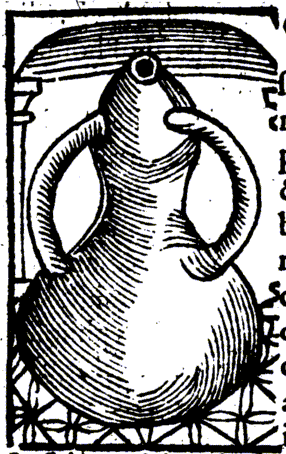 Если вы хотите извлечь квинтэссенцию человеческой крови, возьмите кровь человека с сангвиническим цветом лица или со здоровым гневом среднего возраста, который пьет хорошее вино после того, как он был плеботематизирован, и чтобы эта кровь, находящаяся на дне сосуда, была отделена от этой воды, разбавьте ее в любом сосуде десятой частью обычной соли и, по-видимому, смешайте, разбив ее очень хорошо, & обжаривайте, а затем положите в закрытый " пеликан " . После этого поместите в яму глубиной в пять футов и шириной в два, подложив негашеную известь и еще одну - конский навоз, как выше было сказано о перевариваемом веществе, и закройте ее на расстоянии луны или около того, в зависимости от того, видите ли вы, что погода облачная, пасмурная или ясная. Но когда вы увидите, как это вещество растворяется или плавится в воде, то есть крупное вещество, которое остается на дне пеликана, также полностью отделяется от воды или берется из отходов и помещается на водяную баню с перегонным кубом и дистиллируется на очень медленном огне, как выше было сказано о квинтэссенции вина. И когда вы завершите первую дистилляцию, либо снова смешайте с осадком, который остался на винокурне, и снова с навозом для разложения, пока не увидите, что чистое от нечистого будет хорошо отделено, и что очищенная и тонкая материя будет плавать на осадке, и если погода ясная, очищайтесь в указанном месте дольше, чем если бы было облачно или шел дождь. Это либо вторично перегоняется: затем его снова оставляют для переваривания с осадком и снова перегоняют, либо это делается по крайней мере четыре раза, но после четвертой перегонки вы будете циркулировать его в течение длительного времени, как было сказано выше, квинтэссенция вина, настолько, что оно приобретает такое совершенство, что благодаря своей прозрачности приобретает нематериальность и нетленность, и благодаря своей перегонке оно соответствует качеству вина. квинтэссенция человеческой крови, и является ли эта квинтэссенция очень существенной при всех болезнях благодаря своему очень великому благородству и добродетели, потому что она во многом поддерживает человеческую природу и очень легко избавляет пациента и больного от каждого зла и болезни, которых достаточно в человеческой крови. Если вы хотите извлечь квинтэссенцию мяса и яиц, то это мясо, из которого вы хотите извлечь его, либо тонко и небольшими кусочками нарезают, а затем растирают в ступке с десятой частью обычной соли таким же образом, либо растирают яйца в ступке с солью, пока они не превратятся в воду, затем кладут в кокурд, ставят на него перегонный куб, и все будет в порядке. , при переваривании, ферментации и дистилляции, как уже было заявлено и проиллюстрировано, человеческой крови.О том, как извлечь квинтэссенцию яблок, груш и других фруктов. Глава 15.Если вы хотите извлечь квинтэссенцию яблок, груш, алычи, каштанов и других видов фруктов, нарежьте их очень мелко ножом, затем разотрите в глиняной ступке и очень хорошо смешайте с десятой частью обычной соли, затем положите в кокурд, либо поместите в перегонный куб, очень хорошо перемешайте и положите в помет для гниения. как мы уже говорили о человеческой крови, тогда вам придется посмотреть, будет ли какой-либо из плодов обладать свойствами, для которых вы хотите его использовать: потому что эти свойства и присутствие этого плода происходят от его сущности, которая находится в этой скрытой и оккультной материи . И когда это будет сведено почти к нулю нематериальностью, нетлением осадка и более крупной отделенной материи, не без причины это то, что философы называют квинтэссенцией плодов, и все же оно обладает в тысячу раз большим достоинством, чем прежде, когда оно все еще было элементарным телом: ибо упомянутые плоды состоят из четырех качеств, как всем известно, и в этом нет сомнений.Как извлечь максимум пользы из цветов, трав и корней. Глава 16.Если вы хотите отделить квинтэссенцию четырех качеств цветов от трав и корней, берите их, когда они полностью созреют со всей своей субстанцией: в ясную и безмятежную погоду, когда Луна в виде полумесяца и почти полная: потому что тогда все цветы, корневища трав почти не подвержены порче, настолько, что они отделены от всего странного и сверхъестественного тепла: и совершенно очищены от всей нечистоты и скверны. Затем их измельчают, толкут в мраморной ступке с десятой частью соли и помещают все в систему кровообращения, или эти продукты ферментируют в конский навоз в течение месяца, обновляя навоз каждую неделю: по истечении месяца извлекают из навоза, вынимая глухой перегонный куб, и помещают перегонный куб с носиком, и перегоняют на водяной бане, увеличивая дозировку. сначала убавьте огонь до третьей степени и оставьте дистиллированную воду, вытяните осадок из кабачков и очень мелко измельчите: после этого разведите дистиллированную воду по осадку и снова опустите крышку в хороший слой хорошего осадка или скрепите все это вместе, как в первый раз. И дистиллируются на водяной бане, уменьшив температуру до средней. После этого фекалии и навоз снова измельчают, а сверху наливают воду, которая была из них дистиллирована, и снова переваривают, как указано выше, и перегоняют в третий раз, и подвергают гниению, всегда уменьшая огонь на среднюю степень и всегда уменьшая гниение на среднюю степень, то есть при втором переваривании необходимо, чтобы гниение продолжалось двадцать один день, при третьем - четырнадцать дней: И в четвертом на восемь, чтобы оно сбродилось вчетверо, после совершенной четвертой перегонки его следует поместить в систему кровообращения и закопать в конский навоз или в ванну, разведя огонь первой степени.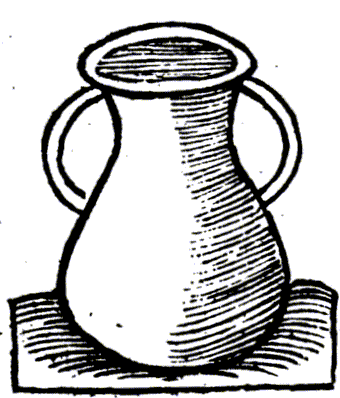 Это также можно поместить на солнце в летние дни, или также спрятать в вине и виноградной выжимке, и либо циркулировать в течение целого месяца, или немного больше, потому что оно циркулирует сильнее, поскольку становится намного благороднее, когда избыточная влажность, из четырех качеств полностью переваривается, расходуется и растворяется в кровеносной системе при частом подъеме и опускании. А также у вас есть квинтэссенция, в которой скрыта великая сила трав, цветов и корней: однако это более эффективно: если вы берете траву, семя или корень и дистиллируете из них воду: И таким образом ее снова перегоняют на этих осадках, откуда ее перегоняют или разводят, превращая в конский навоз каждые семь дней. Либо затем дистиллируют из золы любыми средствами, формой и способом, как это было сделано с чистотелом: поскольку таким образом вы отделите от него четыре качества, и материал станет еще благороднее и привлекательнее , а в противном случае осадок не будет иметь никакой ценности, можно спросить, что такое квинтэссенция, поскольку это не что иное, как другая дистиллированная вода. На это я отвечу, что по форме и видению это не что иное, как другая дистиллированная вода: но она намного тоньше, величественнее, великолепнее и благороднее, чем другая дистиллированная вода, которая проста, поскольку вся флегматическая и водная влажность содержится в ней в результате нескольких перевариваний, различных оборотов и дистилляций таким же образом, когда ее разводят на этом осадке и снова переваривают. А также подвергается повторной дистилляции после возвращения в выжимку того, что было бы извлечено из нее, тогда оно восстанавливает все свои достоинства и силу, которые были скрыты в нем. И все же это сравнивается с обожженным деревом, которое превращается в угли. И все же эти угли больше не находятся ни в каком другом огне или пламени. Это сравнивается с мертвым телом: потому что, когда душа отделяется от тела, падаль не имеет никакой ценности, кроме того, что она гнилая и разлагающаяся. И все же я хотел проявить все вещи с помощью гвоздя, как говорит Ион: так что, если вы хотите чего-то тонкого и очень эффективного, вы могли бы довести это до конца, согласно желанию вашего мужества, взяв эту квинтэссенцию вместо других вод и добавив к ней каждый вид, какой пожелаете. И быть в той же дистиллированной форме, о которой мы часто слышали выше, а именно путем получения шести унций квинтэссенции и четырех драмов каждого другого вида. И очень тонко измельчить, положить в тыкву, поставив на нее перегонный куб, и переваривать в конском навозе в течение целого месяца. После этого его перегоняют, обжигая до окончания третьей степени. Затем фекалии и выжимки измельчают, снова заливают водой и снова помещают в бленду для переваривания в течение трех недель, а затем после того, как они снова перегоняются и перевариваются в течение четырнадцати дней, всегда уменьшая огонь на один градус, и когда вы перегоняете их четыре раза и снова подвергаете разложению, фекалии измельчаются, и, наконец, они обжигаются при первой степени нагрева, и переваривание завершено в течение восьми дней, затем вводите в кровеносную систему, и то же самое циркулирует так долго, как вы пожелаете. Тогда ты найдешь в каждом чудесную операцию, которой упорядочена материя, но если ты думал, что делаешь тленное нетленным, ты разочаруешь себя, как сказал Жан о расколотой скале, даже если это ставит тленное рядом с нетленным : однако это не доведено до своего истинного совершенства, как говорит Лулий: ибо все под небесами тленно, и все же плохо согласуется, & абсурдно готовить или делать разные вещи: так что никакая материя не может быть полностью сохранена от порчи, как мы видим больных, которым врачи иногда приносят облегчение случайно, без какого-либо надлежащего предварительного лечения; но тем не менее, как говорит Овидий: не дело врача всегда лечить пациента, потому что, если бы это было так, люди, умершие сто или двести лет назад, все еще были бы живы. И все же, если бы вы использовали настоящее питьевое золото, поскольку оно используется уже шестьсот или более лет, поверили бы вы, что проживете еще триста или пятьсот лет, как читают многие древние? Это ложь и легкомысленная вещь, над которой есть над чем посмеяться в наш современный век, видя, что природа людей и растительная добродетель день ото дня уменьшаются из-за того, что среди современных людей не существует хорошего режима в еде и питье, потому что в наше время распространено то, что также сказал Святой Павел: никто не умирает несколько раз, скорее от обжорства, чем от меча. Наконец, сегодня не соблюдаются божественные почести: любовь, страх Божий и хорошие церемонии, поэтому никто не соблюдает их так, как это делали наши добрые предшественники. И по этой причине праведник умирает и подвергается насилию, чтобы его разум не был движим злобой, а кровожадные и лживые люди не прожили и половины своих дней, и все же то, что мы думаем, - пустая вещь и не имеет ценности. однако она не доведена до своего истинного совершенства, как говорит Лулий: ибо все под небесами подвержено разложению, и все же плохо согласуется, и нелепо готовить или делать разные вещи: так что никакая материя не может быть полностью очищена от порчи, как мы видим у больных, которым врачи иногда помогают случайно, без какого-либо должным образом предшествующего лечения: но, тем не менее, как говорит Овидий: не дело врача всегда излечиваться. пациент, потому что, если бы это было так, люди, умершие сто или двести лет назад, все еще были бы живы. И все же, если бы вы использовали настоящее питьевое золото, поскольку оно используется уже шестьсот или более лет, поверили бы вы, что проживете еще триста или пятьсот лет, как читают многие древние? Это ложь и легкомысленная вещь, над которой есть над чем посмеяться в наш современный век, видя, что природа людей и растительная добродетель день ото дня уменьшаются из-за того, что среди современных людей не существует хорошего режима в еде и питье, потому что в наше время распространено то, что также сказал Святой Павел: никто не умирает несколько раз, скорее от обжорства, чем от меча. Наконец, сегодня не соблюдаются божественные почести: любовь, страх Божий и хорошие церемонии, поэтому никто не соблюдает их так, как это делали наши добрые предшественники. И по этой причине праведный умирает и подвергается насилию, так что его разум не движим злобой, а кровожадные и лживые люди не проживут и половины своих дней, и все же то, что мы думаем, - пустая вещь и не имеет ценности. однако она не доведена до своего истинного совершенства, как говорит Лулий: ибо все под небесами подвержено разложению, и все же плохо согласуется, и нелепо готовить или делать разные вещи: так что никакая материя не может быть полностью очищена от порчи, как мы видим у больных, которым врачи иногда помогают случайно, без какого-либо должным образом предшествующего лечения: но, тем не менее, как говорит Овидий: не дело врача всегда излечиваться. пациент, потому что, если бы это было так, люди, умершие сто или двести лет назад, все еще были бы живы. И все же, если бы вы использовали настоящее питьевое золото, поскольку оно используется уже шестьсот или более лет, поверили бы вы, что проживете еще триста или пятьсот лет, как читают многие древние? Это ложь и легкомысленная вещь, над которой есть над чем посмеяться в наш современный век, видя, что природа людей и растительная добродетель день ото дня уменьшаются из-за того, что среди современных людей не существует хорошего режима в еде и питье, потому что в наше время распространено то, что также сказал Святой Павел: никто не умирает несколько раз, скорее от обжорства, чем от меча. Наконец, сегодня не соблюдаются божественные почести: любовь, страх Божий и хорошие церемонии, поэтому никто не соблюдает их так, как это делали наши добрые предшественники. И по этой причине праведник умирает и подвергается насилию, чтобы его разум не был движим злобой, а кровожадные и лживые люди не прожили и половины своих дней, и все же то, что мы думаем, - пустая вещь и не имеет ценности. поэтому никто не соблюдает их так, как это делали наши добрые предшественники. И по этой причине праведник умирает и подвергается насилию, чтобы его разум не был движим злобой, а кровожадные и лживые люди не прожили и половины своих дней, и все же то, что мы думаем, - пустая вещь и не имеет ценности. поэтому никто не соблюдает их так, как это делали наши добрые предшественники. И по этой причине праведник умирает и подвергается насилию, чтобы его разум не был движим злобой, а кровожадные и лживые люди не прожили и половины своих дней, и все же то, что мы думаем, - пустая вещь и не имеет ценности.О том, как извлечь квинтэссенцию сурьмы. Глава 17.Квинтэссенция извлеченной сурьмы полезна для подсушивания ран, и ее получают таким образом. Возьмите порошок сурьмы и смешайте с дистиллированным уксусом, причем лучшим, который только можно иметь, и пока сурьма хранится, уксус приобретает ярко-красный цвет, затем налейте уксус, перелейте в чистый сосуд, залейте другим дистиллированным уксусом и поставьте немного на огонь, пока уксус не окрасится, и делайте это столько раз, пока уксус не перестанет окрашиваться, и этот какого цвета вы его возьмете, поместив для перегонки в перегонный куб в печи с золой. Сначала уксус будет перегнан, а после этого вы увидите через носик перегонного кубика вещество, переливающееся тысячью цветов, и это квинтэссенция того, что философы называют философским свинцом. Некоторые художники также называют его девственным молоком, однако оно отличается от того, о котором мы поговорим позже, и почти похоже по цвету на освященное масло. Эту квинтэссенцию кладут в "пеликан", чтобы она циркулировала в течение четырех дней, и вы сможете использовать ее на всех ранах вместо бальзама, потому что этот уксус легко и очень быстро заживляет все раны и ушибы, он также удивительно полезен при всех паразитах, в том числе свинцовых, из которых квинтэссенцию свинцовых белил вытягивают, как сурьму, размазывая по ней дистиллированный уксус четырьмя пальцами, либо затем превращают в конский навоз, как из свинцовых белил. было рассказано и сказано о квинтэссенции трав и цветов: затем либо дистиллированный, и сначала вы увидите, что уксус поднимается, а после него не остается влаги, как у масла, и поэтому называется свинцовым маслом, или квинтэссенцией свинца, и в нем нет сладости, как в сурьмяном масле, и он эффективен против всех ожогов и воспалений от огня и горячей воды, а также против гнили, зуда, струпьев и воспаленных мочевых пузырей: однако следует отметить, что эти свинцовые белила сначала нужно часто промывать розовой водой, пропуская ее через льняную салфетку. листите до тех пор, пока в нем не останется ничего от порошка свинцовых белил. Затем высушите и сохраните для использования, как того пожелает Альбукасис, в книге, которая называлась "Слуга и Жеан де сент-Аман", о противоядии от месуэ.О том, как получить квинтэссенцию солнца. Глава 18.Многие по-разному говорили и писали о квинтэссенции золота, однако для краткости мы демонстрируем более тонкий и краткий способ сделать это. Итак, если вы хотите извлечь квинтэссенцию Солнца, а именно золото, как самый совершенный и драгоценный из всех металлов, возьмите четыре унции очень хорошего золота, ртути, которая представляет собой хорошо промытую двадцатичетырехтонную ртуть, и приготовьте амальгаму, и возьмите три или четыре или более стеклянных инструмента, которые очень хороши, сделаны гончаром и имеют форму шкатулки, широты, ширины и вместительности. от дна к другому и имеют круглую форму у основания, шириной в длину ладони, так что в нее может войти ювелирный стержень: то есть тигель или горшки, подобные перегонному кубу, и застеклены или погружены внутрь, а также по контуру и отверстию, которые имеют такую форму.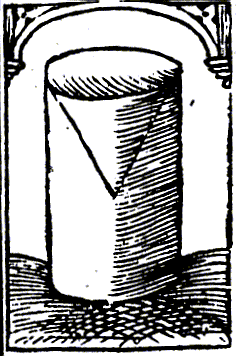 Когда эти инструменты будут изготовлены, они будут отполированы и очень хорошо подобраны, даже очень идеально. Сделав это, вы возьмете три или четыре стержня, положите их в огонь, если они покраснеют: и когда они станут такими красными, один из них выньте и положите поверх мрамора, отправив смешанный: и внезапно попросите одного из вышеперечисленных инструментов положить его на этот тигиль, который является амальгамой, и, таким образом, дать ему остыть на камне, затем после лапки зайца, с которой приготовлен небольшой сосуд. очень хорошо промыть и удалить всю живую ртуть и серебро, которые поднимаются в тыкву изнутри, и снова довести до кипения воду с амальгамой, затем перелить амальгаму в чистый сосуд, очень хорошо разломав ее и перемешав железным инструментом или маленьким пестиком, и вы увидите, что не образуется ничего черного, тонкого и очень легкого, как порошок, который вы будете черпать пером, вводя его в тыкву, и очень хорошо приклеивать острием знания. После того, как вы возьмете амальгаму и поместите в другой отбеливающий стержень, поместив на него один из упомянутых сосудов, и охладите на мраморном сосуде, и все будет приготовлено так же, как в первом: и если вы хотите раскрыть это более кратко, разделите амальгаму на три или четыре части, поместив каждую часть в один из сосудов, как было рассказано во всех вещах. И когда амальгама остынет, всегда добавляйте краснеющую жидкость из подготовленного огня, если на этот сосуд наложен другой, очищая его заячьей лапкой, как уже было сказано: и Ртуть, которая находится изнутри, всегда нужно снова смешивать с амальгамой, пока вы не увидите Солнца, смешанного с Ртутью, но это черное вещество, о котором мы уже говорили, философы называют головой Солнца. ворон, и является началом всей истинной и совершенной науки, и какой бы черной и оскорбительной она ни была, тем не менее, это золото, что вы сможете доказать, распространив его. И когда вы видите, что ртуть больше не выделяет это черное вещество, следовательно, это очень верный знак и указание на то, что в нем больше нет Солнца и золота, когда вы собираете его таким образом, его нужно очень хорошо промыть , если из него ушла вся ртуть, и этот лосьон или средство для умывания, приготовленное таким образом, отделяется. Перегоняют воду из фонтана только один раз через перегонный куб, помещая черный материал в стакан или стеклянный сосуд, заливая его этой дистиллированной водой, и разбивают пальцем, аккуратно, с обеих сторон всех частей, и вы увидите, что Ртуть отделена от этого вещества, находящегося и остающегося на дне: после этого вы перелейте воду и вещество этой ртути в другой сосуд или стеклянный сосуд, заливая его другой дистиллированной водой, делая то же самое, что и в предыдущем случае. до этого я проделаю это столько раз, что вся материя будет отделена от Ртути. Затем возьмите после урсо эту черную материю и положите ее в надежное место, очень хорошо накрыв, чтобы в нее не попало ничего нечистого, и оставьте ее на день и ночь, и вся материя останется на дне, следовательно, ее погрузят в воду из этого материала чистой белой льняной простыней и либо высушат этот материал над небольшим костром из углей, либо поместят в горячую духовку. арена, или пепелище. После этого вы положите ее в кокюр, очень хорошо пропитав подходящей для этого глиной или цементом, и оставьте для вашего употребления, пока вы не захотите ее использовать: таким образом, вы должны приготовить столько ртути, сколько захотите: или растолочь в ступке с уксусом и обычной солью, или растолочь и перемешать деревянным пестиком, пока уксус не станет полностью черным, после этого или отделить от ртутного и налить, намазав другим налейте одну поверх уксуса и снова взбивайте, пока она не почернеет, затем налейте еще раз и нанесите еще одну, и делайте это столько раз, пока уксус не перестанет быть черным. Затем дайте ему постоять, пока вы не увидите, как ртуть в нем растает, и снова налейте уксус, но вы положите ртуть с солью в стеклянный сосуд, нагретый на огне, и высушите: таким образом, этот материал никоим образом не превратится в твердое вещество, поэтому вы снова разломаете его деревянным пестиком в ступке, поливая чистой водой из фонтана, всегда разбивая его. И когда вы увидите, что вещество черное, вылейте из него воду и положите в нее немного свежей и свежей соли, и делайте это столько раз, пока вся чернота не уйдет из Ртути вместе с солью , и, следовательно, оно подготовлено для превращения Солнцем, после этого его полили льняной тканью три или четыре раза, и, наконец, кожей, как это делают ювелиры, поэтому вы получите истинное очищение. из Ртути. Однако нет других, кто готовит его по-другому, а именно, беря головки чеснока, которые должны быть очень хорошо очищены и очищены от коры, а затем растолочь как можно сильнее, и отжать сок тканью, и взять столько ртути, сколько вы хотите, и разбить о мрамор с указанным соком чеснока, пока он не размягчится и не отделится, вся ртуть: если из нее больше не выделяется то, что есть. Затем возьмите еще одну Ртуть, снова раздавите ее с чесноком и проделайте то же, что и с первой: и, сделав это, либо положите в глазурованный глиняный сосуд, либо в ступку, сильно разбив ее деревянным пестиком, смешанным с солью и уксусом: и когда она почернеет, либо вылейте ее и снова добавьте в нее еще уксуса, и либо делайте это столько раз, чтобы в ней не осталось ничего от черного вещества, и, таким образом, она будет очень вкусной. хорошо подготовленные. Другие очищают по-другому, и это лучше, чем это очищение, которое проводится с использованием стеклянной соли и купороса, и оно такое.О способе дистилляции по наследству. Глава 19.Я верю, что никто не знает о способе двойной дистилляции, а именно путем извлечения и нисхождения, один из которых легко известен всем, а другой - немногим, поэтому нет необходимости пересказывать что-либо. Если я покажу и научу способу дистилляции по наследству молодых учеников этого искусства.Таким образом перегоняют несколько продуктов, например, масло можжевельника, освященное масло, масло мускатного ореха, а также масло из яичных сердцевин и пюре из других масел. Следовательно, такую дистилляцию можно производить в квадратной печи, сделанной из необожженных изразцов, либо в ширину в три локтя, либо немного больше, укладывая один камень за другим, как это делается в Германии при строительстве очагов, на которых готовится мясо, и это будет глиняная печь высотой в полтора локтя со всех сторон, кроме передней, на которой размещены приспособления: на которые кладутся камни. другие мягкие плитки, которые мы называем обожженными плитками для покрытия: но посередине должна быть щель шириной в локоть, поскольку кольцо сделано именно такой длины, через которую может пройти нога человека.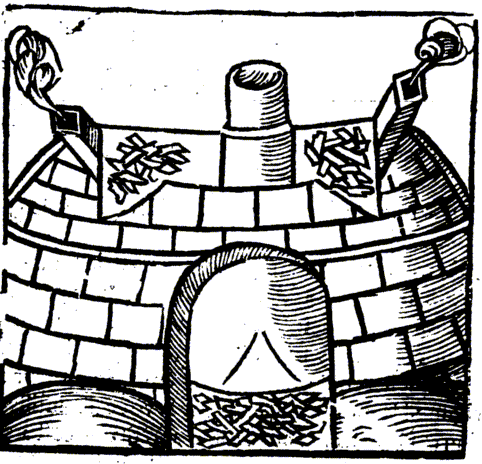 Итак, над этим очагом со всех сторон выложите изуродованные плитки высотой в локоть или примерно в два: форма их такова, что после перегонки у вас будет печь, подготовленная для перегонки, и запечатайте все дистилляционные стаканы, которые вы захотите повторно закрыть, и это называется печатью Гермеса, о чем мы подробно расскажем в следующей главе. Поэтому, если вы хотите производить перегонку по наследству, либо возьмите тыкву из лучшей земли, которую только сможете найти, или, если у вас нет хорошей земли, сделайте ее из меди или ушной раковины и наполните ее на треть этим материалом, который вы хотите дистиллировать, и закройте железной крышкой, которая очень мягкая, сделана из железных лезвий, и полна маленьких отверстий, и повернута к отверстию, то есть ко рту. & вход в кабачок осуществляется таким образом. И войди в эту щель, которая находится в основании печи, шириной в три пальца: и пусть все будет хорошо склеено, чтобы ничто не могло упасть с верха печи на ее дно; но в нижней части печи размести емкость для получения дистиллирующего материала, а в верхней части основания печи засыпь угли со всех сторон и будь как можно дальше от основания печи. винокурня, насколько это возможно.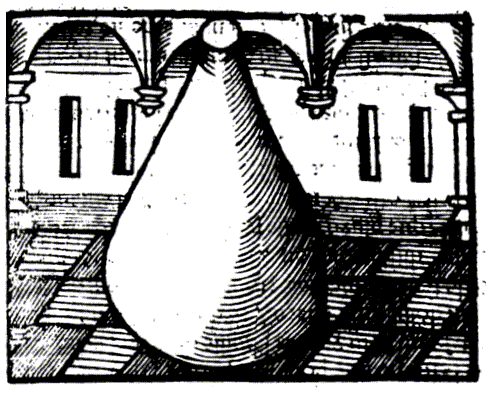 Вначале огонь должен быть очень маленьким и постепенно увеличиваться, чтобы вы могли постепенно готовить его из упомянутых кабачков. И знайте, что каждое вещество вначале будет дистиллировать воду, однако одно больше другого, вещество, которое последователь этого непрерывного искусства может увидеть путем дистилляции материалов, которые очень изменчивы. Поэтому поместите его поверх отверстия в верхней части основания, стеклянной тыквы, в нижней части печи, чтобы получить то, что вы будете перегонять. И когда вы видите дистиллирующее масло, этот сосуд нужно опорожнить и снова включить, и огонь всегда будет усиливаться при приближении к дистиллирующему или к сквошу, пока вы не увидите, что масло больше не будет перегоняться. Затем огонь нужно убрать и отбросить назад, и чем дальше от него, тем лучше, пока он не погаснет и верхняя часть кокурда не остынет, и тогда вы уберете огонь. нижняя часть, в которой находится масло, и мы оставим ее отдельно, что касается этого, огонь должен быть вначале слишком мал, и его необходимо последовательно увеличивать, чтобы он был на четверть градуса, это делается по двум первым причинам, ибо это изобилие и неистовый жар поглощают всю влажность, из которой можно приготовить масло, и это в основном производится маслами яичных ступиц и мускатного ореха: но с помощью других масел, таких как можжевеловое, вы можете разжечь огонь внезапно, сколько захотите. Вторая причина заключается в том, что древесина может повредить тыкву: если ее можно сжечь или разбить, или что это масло может привлечь неприятный запах от дерева, и все же огонь в начале, согласно течению природы, должен действовать, поскольку эта природа не терпит насилия, как уже доказано предложениями Авиценны и Аристотеля в "Квинтэссенции вина". Но в случае с простым освященным маслом: вы должны, по крайней мере, увеличить нагрев в конце дистилляции. Вы также можете сделать печь таким образом, чтобы она представляла собой земляную яму длиной, шириной и глубиной, как того требует материал, подлежащий перегонке, и требует, чтобы в нее помещали стакан или стеклянную чашу, хорошо промытую водой, чтобы в нее не попадали дистиллированные масла, а на отверстие помещали лезвие из мягкого железа, пронизанное множеством отверстий, чтобы масло поднималось по лезвию, а масло поднималось по поверхности. на ширину пальца наклоняют или вбок, и сверху этого глиняного сосуда кладут другой, поворачивая одно отверстие против другого, но в этом верхнем находится материал, подлежащий перегонке, хорошо закрывая сосуд, чтобы материал не мог вытекать. Затем, после того, как все вещи хорошо склеены грязью или цементом, и в верхней башне Джулля, которая должна быть полностью снаружи ямы, зажигается огонь, вынимают отверстие, которое соответствует размеру ямы: но этот второй способ не может быть выполнен так же хорошо, как первый, по двум причинам, первая из которых такова: потому что в первый раз мы не можем отделить воду от масла. Таков второй вариант, потому что невозможно легко узнать, когда вся материя перегнана, за исключением частого использования и практики, а также экспериментируя с обычаями. Печь можно изготовить другим способом для дистилляции путем спуска таким образом, либо сделать яму в осаждающейся горе, либо поместить туда винокурню в ее предполагаемом виде, всегда помещая туда другую, на дне которой находится несколько портвейнов, и над этой дистилляцией или сосудом должна быть установлена крышка от нижней части до верхней, очень хорошо закрывающая его или пропускающая жидкость, и быть поворотом и контуром сосуда сверху ниже, чем его маленькая форма. гора, так что эта гора возвышается на этом холме, а затем разводится огонь в ее форме перед упомянутым, вы также можете поставить стакан под этот холм, потому что первая часть печи нижнего лулля должна быть открыта, чтобы вы могли знать, когда весь материал будет перегнан.О способе закрывания печати Гермеса. Глава 20.Чаще всего масло или благородная вода требуют глубокой очистки, чтобы духовная и растительная сила не могла возвыситься или угаснуть и покинуть их, и еще чаще требуется, чтобы вещество циркулировало или бродило, если это не снижает ценность вещи. И это укупорочное средство называется печатью или знаком Гермеса, и среди всех других знаков это самый благородный и превосходный, который обычно изготавливается таким образом, бокал или винокурня, наполненные на треть материалом для переваривания и циркуляции, имеют длинное горлышко и проталкиваются снизу в щель маленькой печи, как было описано в предыдущей главе: настолько, что этот сосуд проникает в щель маленькой печи. из духовки на четыре косых пальца: но если эта щель больше горлышка стакана, ее нужно закрыть глиной со всех сторон, чтобы ничто вокруг стакана не попало в нижнюю печь, и обжигать так долго, как вы сможете, этот стакан или дистиллятор, тогда впоследствии вы будете часто подносить его поближе к тыкве, понемногу увеличивая огонь, пока не увидите, что стакан покраснел. Итак, возьмите щипцы ювелира, краснеющие от огня в передней части, которыми вы будете захватывать верхнюю часть стекла, понемногу нагревая и удерживая эти щипцы, и затем понемногу удаляйте его, и вы увидите, что это стекло стало целым в этой части, как и в других, поэтому после этого немного подожгите, чтобы удалить и размягчить, и сохранить форму и вид, и это важно. готовьте понемногу, пока этот сосуд полностью не остынет. Ибо, если бы за продолжительным жаром последовал холод внезапно, он немедленно разрушился бы, и, таким образом, весь труд и затраты были бы напрасны, и по этой причине огонь должен уменьшаться, а не от малого усердия, и этот стакан охлаждаться , таким образом, вы можете хранить инструмент или сосуд в уединении столько, сколько захотите: но когда вы захотите открыть его, возьмите с собой сернистую проволоку, которой вы обмотаете горлышко сосуда. встряхните стакан шесть или семь раз и понемногу поджигайте серу. возьмите небольшую восковую свечу, и когда вся проволока сгорит, разбейте стекло, снимите горлышко и наложите или уберите все, что пожелаете, или три или четыре железных инструмента длиной в два локтя или чуть больше, на конце которых два кольца, одно из которых находится на горлышке стакана, из тех, которые будут сочтены более подходящими для этого, и через короткое время это стекло будет разбито, и в этом случае оно будет разбито. таким образом, вы сможете нарезать большие или маленькие бокалы по своему желанию, и эта нарезка будет такой же ровной, как если бы они были нарезаны любой пилой, форма которой изображена здесь.О способе перегонки уксуса и мочи в домашних условиях, при котором все прокаленные металлы могут быть растворены. Глава 21.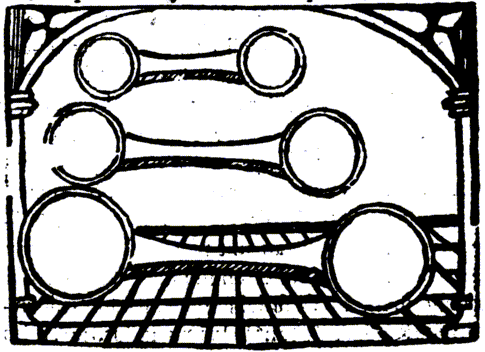 В верхних главах этой работы мы говорили о том, что в дистиллированном уксусе можно растворить солнце, а также о том, как через него извлекается квинтэссенция свинца и сурьмы: поэтому необходимо описать метод его перегонки для молодых учеников и художников. Существует большая разница между перегонкой бренди и уксуса: потому что в бренди сначала переваривается лучшее вещество, но не в уксусе, а в конце, настолько, что вода или уксусная слизь относятся к более позднему вину и к более раннему уксусу. И все же, когда при перегонке в емкости выделяется лучшая субстанция уксуса, у вас должен получиться очень хороший уксус, самый лучший, какой только можно, и его нужно положить в тыкву, поставив на перегонный куб, и отгонять из золы или на водяной бане на медленном и медленном огне, пока не перестанет поступать вода, затем часто пробовать на язык, чтобы понять, усиливается ли в нем кислинка, без привкуса. Затем настанет время вынуть сосуд и поставить на его место другой, который приклеен ворсом или цементом и немного увеличивает огонь. И когда вы не увидите маленьких белых линий, похожих на крошки, в перегонном кубе, вы будете перегонять его дальше, пока не выйдет спирт, из которого вы увидите, как пар поднимается до максимума, и на верхушке тыквы выходит перегонный куб в сосудах: Но когда в перегонном кубе не будет видно ни капли крови. Снова помещается другой сосуд, и перегоняется столько крови, что из сосуда выходит весь материал крови, и этот материал сильно зловонный и пахнущий гарью. И все же этот уксус не годится для растворения Солнца, которое является кальцинированным золотом, для получения питьевого золота: но он хорош для окрашивания металлов: ибо зловоние горения прилипает к солнечному веществу, от которого питьевое золото скорее испортилось бы, чем улучшилось. Но если вы хотите дистиллировать мочу мужчины или женщины, вы сделаете это хорошо, чтобы можно было растворить золотые листья или также прокаленное золото, из которого можно извлечь дистиллированную таким образом мочу и придать ей цвет: чтобы получить питьевое золото . Уже много раз названный, он также обладает огромной способностью излечивать боль в горле: когда им смазывают ноги пациента каждый день два или три раза и знают таким же образом, он также действителен для чахоточных и может быть адаптирован ко многим лекарствам, которые я оставляю для подведения итогов: потому что это также не является нашей целью, и поэтому вы будете дистиллировать мужскую мочу таким образом. Возьмите мочу здорового мужчины с кровью или гневом, который пьет хорошее вино и которому еще не исполнилось двадцати пяти лет. Либо перегоняется четыре раза в перегонном кубе на водяной бане, а затем циркулирует с помощью pelican в течение сорока оборотов и сохраняется для его использования. Другие перегоняют его семь раз, и это лучше.О том, как перегонять мед, который входит в состав питьевого золота. Глава 22.Мед, как свидетельствует Плиний, называется греческим именем �������, а медоносных мух называют . Хороший мед растет там, где много хороших цветов, греки делают три вида хорошего меда среди нескольких других. Итак, первый - весенний мед, называемый Антимунным, потому что это цветок улья. Второй - летний мед, который они называют Хореум, потому что каждый летний фрукт сохраняет это название, от греческого hora, что в переводе с греческого означает "время, когда этот фрукт появился". Третий называется сильвестр, который мы готовим после первых осенних дождей, и это triceum, который мы обычно называем вересковым медом, который единственный цветет в это время осени в лесу, и из-за которого он так называется: но поскольку в нашей стране мы не находим греческий мед или какой-либо из вышеупомянутых видов: мы должны взять тот, который растет в нашей стране, и лучший, который мы можем найти, и должен быть лучшим, который мы можем найти. румяный и густой, без водянистости: положить в казан или в железный сосуд, в количестве, которое вы пожелаете, и добавить чистой фонтанной воды, в количестве меда, и варить на медленном огне, постоянно взбивая пену, пока вода не израсходуется и не испортится, и либо это делается девять раз; либо варится окончательно, пока мед не станет густым до нужной густоты, затем прогревается на водяной бане, нагретой до первой степени нагрева на сорок оборотов, получается: либо положить кабачки, которые длиннее и выше, чем те, которые были приготовлены в течение с другими материалами, подлежащими дистилляции, и землей, покрытой изнутри глазурью для перегонки в перегонном кубе. И если случайно мед не хочет подниматься: возьмите влажные и прохладные листы, которые вокруг кабачков загибаются внутрь перегонным кубом, и сначала выйдет чистая вода, которую нужно приберечь отдельно: потому что это стоит удлинения и окрашивания волос. После этого выйдет цитриновая вода и золото с маслом, и вы снова будете хранить ее отдельно, и эта вторая вода не предназначена для хирургов, вместо искусственного бальзама ее стоит использовать для очистки и заполнения внутренних мест, а также для заживления глубоких ран и окрашивания волос. В-третьих, и, наконец, это будет дистиллировано пеплом, выйдет красная вода, почти не уменьшающаяся в любой темноте, ценная для мира и воплощающая раны. Но если вы хотите получить большее количество первого, оставьте его на осадке, и вы дистиллируете его, как делали в первый раз, и вымоете его, и укупорите каждую воду и масло отдельно в их флаконе и сохраните их.Обычное питьевое золото. Глава 23.В верхних главах мы рассмотрели способ извлечения квинтэссенции всех вещей, имеющих форму, сущность и вид, которые даже используются для производства питьевого золота, с помощью которого человеческая жизнь сохраняется от порчи до конца предписанного нам возраста: разные люди работают по-разному, и каждый восхваляет свой способ, каким бы похвальным он ни был. Я нахожу еще четыре основных способа, с помощью которых золото в древние времена превращалось в вещество, пригодное для питья, однако так, чтобы я не одурманивал и не притуплял нежный слух молодых художников: ибо пословица крестьян гласит, что нельзя ошибаться на проторенном и протоптанном пути: и таким образом, я покажу достаточно протоптанный и использованный путь, на котором вы сможете очень хорошо попрактиковаться: потому что нет большого секрета в том, что золото в древние времена превращалось в вещество, пригодное для питья. извлекается из этой квинтэссенции, к которой древние философы с огромным трудом, тем не менее, запечатали и скрыли от нас все вещи, без всякой причины, потому что эта вещь обладает оккультным свойством, которое она дала божественному провидению, благодаря которому молодые люди могут восстановить свою утраченную силу, благодаря чему также полностью изгоняется старость, однако не в той степени, в какой она есть: но это представляет древнего человека молодым, если он использует эту дистилляцию, как мы будем учить более подробно. И это субстанция и первенство в материи, которые древние философы так много изучали и работали, чтобы они могли каким-либо образом сохранить субстанцию и природу человека от порчи, которые еще не созрели, потому что, согласно философу Аристотелю, все люди, согласно стадийности, должны быть сохранены от порчи: но Богом, очень добрым и очень великим, предвидено и предопределено, что мы должны однажды умереть, почему наши моральные принципы должны быть соблюдены? Сенека де Кордубе изящно говорит, что эта вещь более не определенна, чем мертвые, и неуверенна в том, что ее время назначено для всех. И святой Павел также говорит, что для всех предопределено и установлено, что мы должны умереть однажды: и он сам также говорит, что все мы умираем в Адаме. Невозможно, чтобы мы могли найти тленную материю, которая предохраняла бы нас от тления, поскольку под небесами (согласно Аристотелю) нет ничего, что было бы освобождено от смерти. И все же мы должны найти что-то близкое к нетлению, я полагаю, что некоторые преуспели в этом, чтобы жить вечно, кто написал эту квинтэссенцию настолько совершенной и неподкупной, что ничто не подводит. Какая вещь очень свята: ибо, если бы она была настолько совершенна, что в ней ничто не нарушалось, это сделало бы нас вечными, что противоречит воле Божьей, как часто говорилось: Однако мы можем найти способ и искусство продлить нашу смертную жизнь до предписанного нам конца, при условии, что мы боимся Бога и почитаем, поскольку это правильно и достойно делать, и давайте поддерживать такой режим, который не причинял бы неудобств нашей жизни. . Однако Жеан де Толетт и Хьюг, оба кардиналы, преуспели на этом пути. Они всегда использовали его в своих блюдах и напитках и признавали его великим скрытым сокровищем: и так оно и делается. Сначала, прежде всего, есть вода, в которой можно растворить золото, серебро и все драгоценные камни, и она сделана таким образом. Возьмите фунт армониевой соли, селитряной соли в таком же количестве, как и в другом, измельчите их в ступке, а затем добавьте унцию живой серы, сублимированной ртути в таком же количестве, как и в другом, и все это измельчите и смешайте вместе.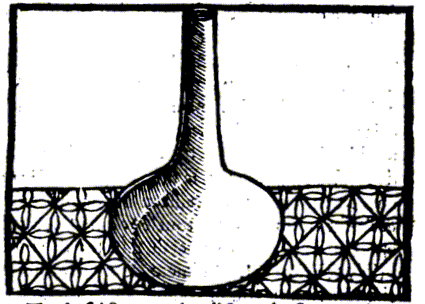 После этого возьмите указанные порошкообразные вещества весом до трех унций и перегоняйте их на медленном огне, увеличивая его к концу, как при перегонке крепкой воды, потому что эта вода выходит с большой стремительностью: и сделайте так, чтобы у вас получился фунт указанной воды, которую вы оставите в стакане с узким горлышком, очень плотно, а когда захотите приготовить суп, получите очень много воды. чистое золото, две унции или драхма, или столько, сколько вам нужно. понравится: потому что вы можете делать все, что вам заблагорассудится. Либо смешайте в виде полосок, которые должны быть очень мягкими и очень тонкими, насколько это возможно, для одной части золота возьмите три части ртути, которая еще не была сублимирована, нагрейте ее в тигле или тигилле, пока она не задымится, а затем сделайте амальгаму, подобную кипячению, и смешивайте так долго, чтобы все соединилось воедино. И когда все хорошо перемешано, разведите это в холодной воде, амальгаму также можно приготовить из крупной смеси, которая остается в бомбардах, когда их часто выкачивали и переворачивали: потому что, когда материал хорошо расплавлен и жидкий, его нужно растекать, бомбардируя им, перемешивая то тут, то там и превращая в амальгаму. И делать это столько раз, встряхивая его и двигая его, пока он не выглядит как месиво, потом взвесьте его и взять столько жить серы, ртути и золота будет весить, снова положить его в сосуд или котел на огонь, и помешивая, пока вся сера сжигается после их извлечения из огня, либо разорвана, и все, положив ее на углях, пока оно не краснеет что делать, или снимать с огня, вы найдете свое золото очень хорошо и очень тонко обжигают, так что от этого порошка золота вы будете принимать по две драхмы, и вода до того, как за унцию, и положить в стакан с длинной шеей, закрываются очень хорошо, что отверстия, так что ни пар, воздух и дух может быть выдыхаемом или эвакуированы, и в настоящий момент глаза, что золото будет вылита, и в чистой воде преобразован, цитрин цвет, настолько, что если кожа человека окрашивается ею, это, кажется, красная или киноварь, и с такой воде золотые перья в Вермилион цвет: из чего тоже приходит что много разнообразных вещей в их приобретают разные цвета: если положить в воду перед названием материала, из серебра, или обжигают серебром, эта вода приобретает небесного цвета, с помощью которого волосы и гривы лошадей или других животных можно окрасить в цвет неба, но если вы добавите в него кальцинированное серебро с таким же количеством ртути, оно приобретет черный цвет, окрашивая все, что вы на него нанесете. И если вы добавите обожженную медь, она приобретет зеленый цвет, и в такой пропорции волосы станут зелеными, и все остальное, что окрашивается такой водой, и, следовательно, она может иметь несколько разнообразных цветов, из-за различных добавленных в нее веществ, от которых я отказываюсь, опасаясь гнева читателей, эта вода предназначена не для окрашивания: Но лучше растворять золото, или серебро, и все драгоценные камни до конца. что они могут быть преобразованы в вещество , пригодное для питья . И это очень большой секрет в медицине, также эта вода найдена для того, чтобы можно было вылечить прокаженных и больных людей, потому что она лечит все вкусовые ощущения, и все же никто не говорит, что ее можно пить прокаженным, что я оставляю это на усмотрение медицинского консультанта: но я считаю ее ужасной, и природа ее настолько, насколько она может быть испорчена, очень странная, из-за ядовитого рецепта, потому что вы ясно видите, что в нее входят сублимированные вещества. ртуть, соль армониака, фиксированная и крепкая на воде. За что она вызывает большой ужас. Итак, когда вы хотите это хорошо обработанное питьевое золото. Возьмите крепкую воду, отделенную от этих фекалий, о которых говорилось выше, в которой растворяется золото, а затем перегоняют в перегонном кубе на медленном огне. И проделывает это столько раз, что эта вода отделяется от золота и остается на дне, как растопленное масло. После этого возьмите фунт перца и половину хамедрео, по унции горечавки каждой, и все хорошенько разломайте, а сверху налейте хорошо ректифицированный бренди, и поставьте все это в стакан на день и ночь, очень хорошо закрыв сосуд. Либо затем перегоняется фломастером. И если это смешать с предсказанным золотом, как масло, оно немедленно превратится в золото, имеющее очень приятный цвет, похожий на шафран.В нем также нет сладости, подобной меду или сахару. И это нужно употреблять как мясо или пить, когда захочется. Природа для этого очень полезна, она также оставляет хорошую память, и если прокаженный умоется ею, это принесет ему чудесную пользу, паралитикам то же самое, потому что это дух, восстанавливающий все потерянное тепло: и таким образом драгоценные камни могут быть преобразованы в форму, пригодную для питья: Но вы не должны добавлять ртуть, которая является ртутью, а серу. И все же из каждого драгоценного камня вы сможете взять любую порцию и очень хорошо растереть ее в порошок, и после этого очистите столько серы, сколько смешаете с ним, и все будет измельчено, пересчитано и переписано в очень тонкий порошок: затем положите в тигель на угли, пока сера не загорится, вся не сгорит и все не уйдет из тигля.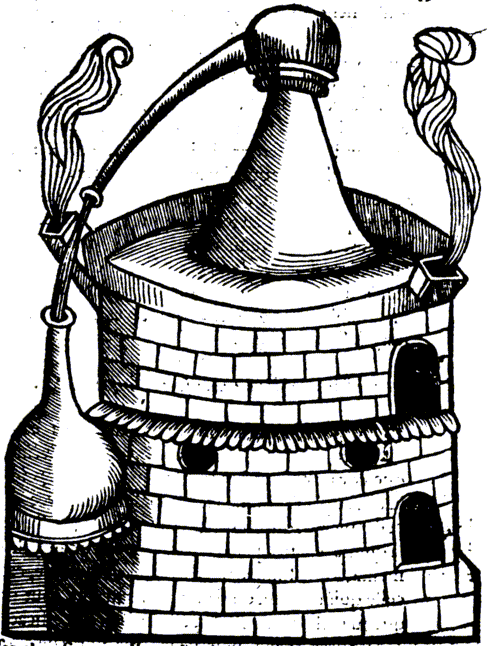 Затем снова очень тонко разломать по мрамору, положив туда столько очищенной серы, сколько было в первый раз, и снова обжечь, как указано выше: и это делается путем очень тонкого измельчения, и он будет загрунтован. После этого возьмите предварительно упомянутые камни, очищенные и укрепленные таким образом, пол-унции; и крепкую воду, предварительно указанную, три унции. И налейте в стакан с длинным и узким горлышком, хорошо закройте его, и камни немедленно растворятся и расплавятся. И когда они таким образом растворятся, откройте стакан, чтобы крепкая вода испарилась и потеряла всю свою субстанцию и силу, и вы увидите драгоценные камни на дне, похожие на масло: с ними вы будете работать первым способом, так как у вас получится золотое масло: а если вы добавите бренди и упомянутые выше виды, у вас получится настоящее питьевое золото, которое годится для крупных операций и очень серьезных болезней.Пить золото без крепкой воды. Глава 24.Вы также сможете изготавливать питьевое золото без крепкой воды, и это лучше подходит для искусства медицины, чем то, что мы уже говорили: когда у вас есть раствор золота с живой водой. Сила этого камня, который называется Философским, состоит из квинтэссенции путем разделения четырех элементов, как часто демонстрировалось выше, потому что эта квинтэссенция обладает такими великими свойствами, что, что бы вы в нее ни вложили, она привлечет свое действие и усилит свою силу. если это сохраняет мертвую плоть тления, то тем более делает это с человеческой плотью, все еще живой, и в которой есть дух жизни. Он переваривает все неперевариваемое, а все неперевариваемое по своей природе выводит наружу. И все же это прогоняет и изгоняет все плохое настроение и недостатки человеческой натуры, так что пусть будет так, что это не элемент, а очень тонкая субстанция, извлеченная из элементов. И поскольку эти четыре элемента подвержены разложению, следовательно, мы должны иметь нетленную субстанцию или очень похожую на нее нетленную субстанцию. И это квинтэссенция, из которой можно растворить золото и извлечь всю его силу: ибо золото не подвержено никакому разрушению этими четырьмя качествами, кроме как искусственно, а не от природы. Кто тот, кто когда-либо видел, как золото разлагается в воде? кто видел, как его сжигали в огне? кто знал, что он привлекает земную ржавчину? и кто, наконец, увидел, что металл может поглощаться водой? Но это возможно во всех других веществах. Благодаря этому, когда золото доводят до квинтэссенции и смешивают, оно становится пригодным для питья. И все же это великая наука - найти тонкий способ растворения золота и довести его до пригодной для питья формы: так что случайно, когда вы думаете о превращении воды в жизнь, вы превращаете воду в смерть. Это золото, поэтому пить бренди нужно правильно, поскольку оно принадлежит искусству, будучи удаленным и абстрагированным от четырех элементов этого вина, где они являются секретными и спрятанными. Также не превращайте человеческую кровь в дурно пахнущий и вонючий материал, потому что там она потеряла бы свою силу и привлекла бы все зловоние масла человеческой крови. И если бы оно не было сделано из этой земли, из которой состоит камень философов, вы не смогли бы разрешить солнце, потому что вы бы верили, что делаете воду из огня, и это было бы абсурдной и диссонирующей вещью, и это причинило бы вред тому, кто им пользуется. использовали бы, и все же у вас не будет лекарства, если останется хоть немного от этой земли: какой бы малой она ни была, если в ней есть великая сила. Также избегайте употребления чужой почвы, как это делают некоторые, кто употребляет известь, другие - золу ивы, третьи - жженый винный камень. И, наконец, третьи - золу виноградной лозы, которую мы обильно читали над ними. И с помощью этой странной земли они верят, что делают воду жизни, и не знают, что готовят воду смерти, как говорит Гебер, это земля и несовместимое лекарство из другой смеси, как мы часто говорили: потому что эта земля наделяет и придает силу этой воде жизни, когда она приготовлена таким образом, как сказано выше. Поэтому вы должны уметь разделять четыре элемента, если можете создать истинную воду жизни, или квинтэссенцию, в которой золото можно растворять двумя способами. Во-первых, с помощью воды жизни, которая привлекает силу философского камня. Во-вторых, путем измельчения золота в порошок и прокаливания его, как мы научим ниже. Поэтому, если вы хотите отделить четыре элемента этой воды жизни или вина, из которого она сделана: вы должны взять лучшее вино, какое только сможете, в большом количестве, разлить его по нескольким змеевикам, чтобы оно могло в достаточном количестве попасть в каждый змеевик, и когда все вино будет перегнано, вы отделите его, а мокроту сохраните, отделив и ее. И дистиллированное таким образом вино всегда наносят на фекалии и материалы, и когда мокрота извлекается и берется как из фекалий, земля остается на дне. Поэтому, когда вам понадобится земля, которая, как было сказано выше, представляет собой сгоревшую материю, очень хорошо промойте ее мокротой, как мы продемонстрировали. Если от вещества, пахнущего гарью, ничего не остается, и эта вода жизни оправдана. Есть и другой, более тонкий способ, когда вино извлекают из фекалий или получают мокроту с тем, что осталось на винокурне, из которой вы отделили дистиллированное вино, и настолько сильно, что оно варится в котле на умеренном огне, чтобы оно либо вытекло и осталось в виде густого меда, либо затем снимают с огня и охлаждают до следующего дня, и вы увидите, что маленький косточек почти не остается. полностью оседающий на дне, такой прозрачный, как если бы это была мелкая соль. Затем либо льется вода, и по ней растекается масло, либо мокрота растекается по камню или земле, названным выше, до тех пор, пока она не очистится от фекалий. Это блюдо либо варят во второй раз, либо охлаждают, как указано выше. Проделайте это столько раз, чтобы земля отделилась от нее, затем высушите ее в реверберационной печи, в чистом сосуде, который накройте в верхней части. И в этой печи реверберации прокалится столько пепла, что оно превратится в вещество, очень похожее на белое вино. Однако прежде всего огонь погаснет, если материя не будет расплавлена слишком сильным нагревом: ибо, если бы это было сделано, это больше подходило бы для аркемии, чем для медицины. И когда эта земля достаточно прокалится, положите ее в бокал с длинным горлышком, на который наливают дистиллированное вино, которое должно отделиться от слизи, и настаивайте на водяной бане в течение двух-трех дней. После этого вода перегоняется в перегонном кубе, и вы увидите, как эта земля с водой становится неподвижной, как чистый кристалл. И в этой воде чистое золото может быть растворено и измельчено, скатано: то есть свернуто в рулоны, которые очень размягчены; однако было бы лучше, если бы оно было в золотых листьях, потому что они легче растворяются и превращаются в вещество, пригодное для питья. Питьевое золото также получают путем разделения каждого из элементов по отдельности, а затем извлечения квинтэссенции, в которую можно растопить Солнце, и превращения ее в питьевое золото, предполагая, однако, что золото помещают в очень нежные травинки: и таким образом, когда дух абстрагируется и удаляется перегонкой, как душа из своей слизи, как из тела фекалии или земля, которые недавно остались в организме. берется дистиллятор, и в четыре раза больше его мокроты, и ставится на водяную баню на девять дней, пока они не очень хорошо разложатся; затем их перегоняют в перегонном кубе, и выделяется цитриновое масло. И когда больше нельзя будет подниматься к перегонному кубу, знай, что в перегонном кубе все еще остаются три элемента: потому что ты увидишь, что вода или прозрачная мокрота выйдет, но воздух останется внизу, как золотое масло: после этого отдели огонь земли, взяв четыре части мокроты и одну часть земли, и перевари на водяной бане с очень сильным огнем, и ты увидишь, как образуется жидкость. киноварь и красное масло, в которых присутствует элемент огня и воды: и таким образом у вас будут четыре отдельных качества, которые вы в конце концов сведете к квинтэссенции, так что земля будет прокаливаться в стеклянной печи в течение трех недель: затем вы размажете по ней мокроту и семь раз переварите ее, и столько же раз дистиллируете, и таким образом у вас будет Солнечная вода, с помощью которой вы сможете растворить солнечную влагу, тонко расслаивая, и поместить в размягченные пластинки. И знайте, что чем больше вы извлекаете в семь раз больше его земли, которую мы также называем философским камнем, тем благороднее, полезнее, добродетельнее и эффективнее будет растворяться. И если вы хотите растворить Солнце в этой воде, у вас должны быть очень тонкие золотые листья, и их нужно поместить в стакан с длинным горлышком. И когда у вас будет часть золота, побрызгайте на него тремя частями этой воды жизни, которая, как уже говорилось, должна быть семь раз дистиллирована на земле, и поставьте на водяную баню, пока она не растворится . А также можно сделать золото пригодным для питья, чтобы питать и поддерживать человеческую природу и заставить человека снова жить, даже если ни один врач не приговаривал его к смерти, и все же иметь его всегда с собой. Следует также отметить, какими свойствами обладает этот камень, благодаря которому осуществляется действие воды. Потому что дух вдохновляет или радует. И все же тот, кто показывает это искусство необразованным и невежественным и проявляет его, проклят. Но тот, кто преподает ее образованным людям и любителям знаний, достоин лаврового венца: потому что он говорит вещи, достойные кедра. Многие искали эту науку, но очень немногие нашли ее. Итак, когда вы разделите четыре элемента, каждый из них сохранит по одному, потому что у каждого свое особое действие. А масло, выделенное из красной или киноварной воды с помощью элемента этого огня, очень полезно молодым людям и подросткам и придает им бодрости, силы, венеричности и красоты лица, и не дает крови загнивать, и оно также удаляет весь гнев и прогоняет всю мокроту. Он обладает высокой способностью к размножению крови и спермы. И все же тот, кто хочет использовать его часто, должен заставить его истекать кровью: иначе он проникнет в вены. И если человек использует ее до тридцатилетнего возраста, он растет так сильно, что все этому дивятся. Восстановить зрение также стоит, если каждый день в течение месяца закапывать капли в глаз. Это также значительно улучшает утраченный слух. Но элемент красного огня - это красная вода, которую перегоняют из упомянутого масла. Это справедливо для всего, что написано выше, и старое и очень ветхое делает его молодым и красочным. Пожилым людям следует употреблять это масло с небольшим количеством бренди, а молодым - с очень хорошим вином. Он изгоняет все болезни старости, и поэтому его называют эликсиром жизни, и это великий секрет медицины, который никогда не обсуждался ни одним врачом. Но таких философов много, и причина, по которой врачи молчат об этом, мне кажется, в том, что у него нет остроты, которую он привлек от земли или камня Философов, и все же он того не стоит, он не принадлежит тем, кто им пользуется, однако он безопаснее, чем то, что делается крепкой водой.Питьевое золото без крепкой воды или земли. Глава 25.Таков способ получения питьевого золота без использования камня или крепкой воды. Возьмите мед и намажьте его капля за каплей на мрамор, добавляя к нему и накладывая на него золотые листья, часто растирая и ломая его, как если бы вы хотели писать золотом таким образом, чтобы ничего золотого там не появилось. И когда вы таким образом разломаете и измельчите два или три упомянутых золотых листа, оставьте так в течение двадцати четырех часов, вы также можете добавить подготовленную обычную соль, чтобы в этом не было необходимости, в противном случае, чтобы это был скорее разломанный и измельченный материал. И когда вещество таким образом сохранится в течение указанного промежутка времени, либо поместите его в серебряный сосуд, либо в большую чашу, плеснув на него чуть теплой водой, дистиллированной из меда, либо дистиллированной водой из источника, и мед отделится от этого золота. Но если вы добавите соль, разделение также будет происходить таким же образом. Затем вы насыпаете соль, добавляя сверху другую дистиллированную воду, а затем оставляете ее на месте, как было сказано выше, и растворяете таким же образом, как мы сказали. И когда вы смешиваете с солью, делайте это так часто, как будто вы ее и не смешивали, пока все не разделится и не растворится. После этого снова залейте тыкву водой в уже упомянутой форме и положите в нее, перегоняя на водяной бане, так, чтобы в винокурне осталось только золото: и чтобы от него отделились соль и мед: Но если вы смешаете с солью, тем дольше она будет разбиваться о мрамор: но когда весь мед будет перегнан, золото будет помещено сверху и перегнано снова: и это сделает два действия. или три раза. Но, наконец, когда вы совершенно убедитесь, что весь мед отделен от золота, либо добавьте в него очень хороший дистиллированный уксус, как мы учили выше, и приготовленный из лучшего вина, которое только можно найти, либо его перегоняют из вина, приготовленного четыре раза. Но когда вы, наконец, перегоняете уксус, три его части перегоняются, а четвертая часть остается на дне винокурни. Поскольку, как было сказано выше, дистилляция вина и уксуса противоречат друг другу: поскольку в вине вещество лучше вначале, но в уксусе оно дистиллируется в последнюю очередь, вы должны поэтому распределить эту четвертую часть, которая осталась на дне, над золотой частью: и таким образом оставаться в течение трех дней, затем вы добавите столько же дистиллированного уксуса, сколько в первый раз: но его нужно добавить в конский навоз или в водный раствор. ванна . Итак, в этом уксусе тонко растворяют золото, а затем его снова отделяют от золота путем дистилляции, и снова перегоняют на водяной бане: и, наконец, распределяют по нему мокроту мокроты и снова перегоняют аналогичным образом. Это будет делаться до семи раз, и после того, как это будет сделано семь раз, дистиллируйте, добавьте в него бренди: и снова путем дистилляции отделите: но в конце вы побрызгаете на это водой жизни, в которой нет слизи, и таким же образом отделите от нее, и это делается двумя способами. Вы будете перегонять это золото в эту форму. Мед, уксус, & мокроты с коньяком, и это будет очень хорошо подготовлены и переваривается растворить в месте, пищеварения или кровообращения в этой коньяк, которое является квинтэссенцией: но если вы хотите сделать питьевой золото, или золото, перед тем, как решить, & бренди, написанные на ней, или на нее распространяются, из которых двенадцать частей дистиллированной один из разделов философского камня, и положил распространить на водяной бане, сорок поворотов, или больше в длину, и, таким образом, будет решен в золотой цитрин воды: а потому, что все вещи должны быть судимы одинаково, он имеет в нем ни одного укуса или резкость, что дистиллированный уксус: & квинтэссенцией которой перегоняется по его словам, и от этого камень философов: и им, как сильным воду золото можно растворить, однако, не так вредит, как это бы делал сильная вода: хотя ни одна из них этого предложения и мнение, что, по их мнению, здоровые мужики, что это не очень полезно: ведь мы никогда не видим каких-то вещах быть полезным для больных, которые могут повредить тем, кто здоров, и это делается путем насилия и инфекционных природы пациентов и больных: но видя, что пить золота, должно быть, пьян здоровым, если они сохранят свое первоначальное здоровье. Наши новейшие философы взяли золото, о котором говорилось выше, измельченное таким образом, как уже было сказано, для приготовления без квинтэссенции дистиллированного уксуса, путем разбрызгивания по нему истинной очищенной воды жизни, отделенной от всей ее слизи, без косточек, о чем говорилось выше, три или четыре раза: снова всегда перегоняя из него, так что в конце перегонки всегда остается золото, никакой влаги: Но в конце концов они взяли эту мокрую воду. возьмите одну часть и двенадцать частей чистой эссенции и положите в тыкву, накрыв ее перегонным кубом, и настаивайте не менее сорока дней на водяной бане, и вы получите настоящее питьевое золото, которое предохраняет здоровых людей от болезней и избавляет больных от их недугов. Однако от такого питья не могло быть никакого вреда по причине, которую мы утверждали в девятой главе, написанной выше: за долгое время желудок человека мог стать золотистым, из-за чего при употреблении в пищу он мог потерять привычное пищеварение. По которому каждый, не несведущий в медицине, может судить, какой вред может нанести желудку человека: Благодаря которому разум побуждает нас к доброте, мы скорее хотим принести пользу человеку, чем навредить ему. И как бы сильно меня ни порицали любые из самых сведущих в этой науке за то, что я публично демонстрирую подобные вещи, мы отвечаем им, что хотим принести пользу всем: ибо Соломон говорит, что скрытое знание и неизвестное сокровище ни от чего не выигрывают. С помощью которого мы научим истинной науке и способу получения питьевого золота в соответствии с производительностью нашей маленькой машины. Насколько, по правде говоря, не очень удобно или разумно раскрывать такое-то великое сокровище: однако это делается скорее для образованных и любителей хороших дисциплин, чем для невежд. Благодаря этому я молюсь всем тем, кому эта наша маленькая работа принесет пользу, чтобы, если я скажу что-нибудь более секретное, чем дозволено и справедливо объявлять и демонстрировать необразованным людям, у которых случайно получится сказать, пусть они услышат это с мужеством: ибо точно так же, как день и ночь это цицероновское слово meuerse предстает перед их глазами: это потому, что мы не родились раньше них: но в стране и у наших друзей, которые не были рождены раньше тех: поучаствуйте в этом и в том, что мудрый Соломон говорит, что знания не имеют никакой ценности, поэтому мне сразу же захотелось обнародовать эту маленькую книгу, чтобы ее почитали и пропагандировали в стране и среди моих родителей. И поэтому мы сочинили это как для образованных, так и для необразованных: однако мы сделали это неспроста и хотим, чтобы все знали это, завидуя, видя, что сам великий и суверенный творец всего сотворенного, всеобщий отец посещает хороших и плохих и озаряет своим солнцем всех общим светом. Проклят тот, кто предпочитает и предлагает свою собственную полезность на благо республики, и хотя эта книга может быть осуждена и очернена необразованными людьми, я, тем не менее, не знаю никого из самых образованных, кто вознес бы мою маленькую работу до небес. С помощью которого я научу тебя, о читатель, истинному питьевому золоту, мое мнение о котором никто из наших философов не может опровергнуть, когда он посмотрит на естественные причины, изложенные здесь и предполагаемые: ибо я знаю, что другое - это проповедь и разговоры между аркемистами и другими врачами: Но по той причине, что мы должны избрать определенное вместо неопределенного, и какая польза для того, кто рожден придерживаться этих врачей, видя, что это не так. то, что описывает Марсилий Фичин, никто из древних философов никогда не следовал по этому пути получения питьевого золота, которому сейчас следуют великие философы, которые усомнятся в солнце, которое они превращают в крепкую воду, которые также усомнятся в ртути, с которой они смешивают золото, чтобы использовать их слова, что они не вредны, никто, конечно, не усомнится в этом, за исключением того, что она была более слепа, чем Крот. И хотя я не противоречу тому, что эти вещи могут входить в употребление золота для больных, как для прокаженных, потому что яд высвобождается вместе с ядом, но в силу добродетели я бы не советовал им использовать это, видя, что они сильно разъедают, поскольку любой, не посредственно образованный, вполне может предположить подобное. И о том, что перегоняется уксусом и растворяется камнем, Однако оно не так вредно, как то, что растворяется крепкой водой, однако оно не обладает такой резкостью, как квинтэссенция, полученная от камня, но если кому-то эта причина покажется менее достаточной, более того, может быть доказано высказыванием Галлиена, что природное вещество должно быть несовместимо с любым более резким движением, с которым соглашается Аристотель и которое он использует. оговаривается, что, таким образом, следует понимать, что это пригодное для питья золото выше показывает, что оно не может быть изготовлено иначе, как за счет избыточной магматической природы, то есть огненного качества этой квинтэссенции. Природа огня, когда он сублимируется сверх своего жесткого термина и определения, очень быстро растворяет солнце. По моему мнению, такое избыточное воспламенение больше вредит человеческой природе, чем приносит ей пользу, и не без причины стоит найти другое, более тонкое средство, с помощью которого золото будет превращено в пригодное для питья вещество. Затем, если случайно возникнет необходимость, в него можно будет добавить золото, на котором написано, что оно пригодно для питья. Если для этого не требуется никаких недугов, поскольку это необходимая вещь для пациента, однако мы всегда должны добавлять питьевое золото, например, сердечные камни, или маргаритки и другие подобного рода, даже если это не указано как питьевое золото, поскольку в его состав не входит золото, однако его можно назвать так за его превосходные свойства и легкое действие. Однако, не всегда полезно использовать это одно: Но не следует смешивать его с другим, когда вы хотите слегка приоткрыться, чтобы проникнуть внутрь: потому что другое не обладает такой добродетелью. Мы также не можем использовать это сердечное золото, смешивая его с другим, в соответствии с которым болезнь пациента требует, вот форма использования этого питьевого золота: Но прежде чем я перейду к его составу, я докажу, возможно это или нет, поэтому, во-первых, и прежде всего, философы берут золото и сотрудничают с ним по той причине, что среди всех металлов оно имеет закаленную природу и по своим свойствам напоминает солнце. его великолепная прозрачность и цвет: Он также подходит Юпитеру по своей привлекательности. И все же он может чудесным образом гасить и умерять естественную жару холодом и сохранять эти настроения смерти и нетления. И все же мы приписываем ему силу Солнца и Юпитера, в обязанности которых входит наделять внутренние органы жизненным духом. Природа огня, когда он сублимируется сверх своего жесткого термина и определения, очень быстро растворяет солнце. По моему мнению, такое избыточное воспламенение больше вредит человеческой природе, чем приносит ей пользу, и не без причины стоит найти другое, более тонкое средство, с помощью которого золото будет превращено в пригодное для питья вещество. Затем, если случайно возникнет необходимость, в него можно будет добавить золото, на котором написано, что оно пригодно для питья. Если для этого не требуется никаких недугов, поскольку это необходимая вещь для пациента, однако мы всегда должны добавлять питьевое золото, например, сердечные камни, или маргаритки и другие подобного рода, даже если это не указано как питьевое золото, поскольку в его состав не входит золото, однако его можно назвать так за его превосходные свойства и легкое действие. Однако, не всегда полезно использовать это одно: Но не следует смешивать его с другим, когда вы хотите слегка приоткрыться, чтобы проникнуть внутрь: потому что другое не обладает такой добродетелью. Мы также не можем использовать это сердечное золото, смешивая его с другим, в соответствии с которым болезнь пациента требует, вот форма использования этого питьевого золота: Но прежде чем я перейду к его составу, я докажу, возможно это или нет, поэтому, во-первых, и прежде всего, философы берут золото и сотрудничают с ним по той причине, что среди всех металлов оно имеет закаленную природу и по своим свойствам напоминает солнце. его великолепная прозрачность и цвет: Он также подходит Юпитеру по своей привлекательности. И все же он может чудесным образом гасить и умерять естественную жару холодом и сохранять эти настроения смерти и нетления. И все же мы приписываем ему силу Солнца и Юпитера, в обязанности которых входит наделять внутренние органы жизненным духом. Природа огня, когда он сублимируется сверх своего жесткого термина и определения, очень быстро растворяет солнце. По моему мнению, такое избыточное воспламенение больше вредит человеческой природе, чем приносит ей пользу, и не без причины стоит найти другое, более тонкое средство, с помощью которого золото будет превращено в пригодное для питья вещество. Затем, если случайно возникнет необходимость, в него можно будет добавить золото, на котором написано, что оно пригодно для питья. Если для этого не требуется никаких недугов, поскольку это необходимая вещь для пациента, однако мы всегда должны добавлять питьевое золото, например, сердечные камни, или маргаритки и другие подобного рода, даже если это не указано как питьевое золото, поскольку в его состав не входит золото, однако его можно назвать так за его превосходные свойства и легкое действие. Однако, не всегда полезно использовать это одно: Но не следует смешивать его с другим, когда вы хотите слегка приоткрыться, чтобы проникнуть внутрь: потому что другое не обладает такой добродетелью. Мы также не можем использовать это сердечное золото, смешивая его с другим, в соответствии с которым болезнь пациента требует, вот форма использования этого питьевого золота: Но прежде чем я перейду к его составу, я докажу, возможно это или нет, поэтому, во-первых, и прежде всего, философы берут золото и сотрудничают с ним по той причине, что среди всех металлов оно имеет закаленную природу и по своим свойствам напоминает солнце. его великолепная прозрачность и цвет: Он также подходит Юпитеру по своей привлекательности. И все же он может чудесным образом гасить и умерять естественную жару холодом и сохранять эти настроения смерти и нетления. И все же мы приписываем ему силу Солнца и Юпитера, в обязанности которых входит наделять внутренние органы жизненным духом. в зависимости от того, требует ли болезнь пациента, вот форма использования этого питьевого золота: но прежде чем я перейду к его составу, я докажу, возможно ли это или нет, поэтому, во-первых и прежде всего, философы берут его и сотрудничают с ним сейчас, по той причине, что среди всех металлов он имеет закаленную природу и напоминает солнце своей большой чистотой и цветом: он также подходит для Юпитера по своему темпераменту. И все же он может чудесным образом гасить и умерять естественную жару холодом и сохранять эти настроения смерти и нетления. И все же мы приписываем ему силу Солнца и Юпитера, в обязанности которых входит наделять внутренние органы жизненным духом. в зависимости от того, требует ли болезнь пациента, вот форма использования этого питьевого золота: но прежде чем я перейду к его составу, я докажу, возможно ли это или нет, поэтому, во-первых и прежде всего, философы берут его и сотрудничают с ним сейчас, по той причине, что среди всех металлов он имеет закаленную природу и напоминает солнце своей большой чистотой и цветом: он также подходит для Юпитера по своему темпераменту. И все же он может чудесным образом гасить и умерять естественную жару холодом и сохранять эти настроения смерти и нетления. И все же мы приписываем ему силу Солнца и Юпитера, в обязанности которых входит наделять внутренние органы жизненным духом.Из этого философы знают, что ничто так не подходит для человеческой жизни, не сохраняя порчи, как наличие очень тонкой и очень твердой субстанции, почти неподкупной, которая проходит и проникает во внутренние органы. Отсюда следует, что золото, очень тонко раскатанное и смешанное с сердечными растениями, должно быть измельчено в порошок. Тем не менее, Джеан из Trenched Rock говорит, что мы должны быть осторожны, открывая возможные вещи, и избегать невозможного. Ибо мы видим много чудес металла, а именно свинец, железо, олово и серебро, которые мы больше не считаем более эффективными в чем-либо более ценном, чем золото: ибо мы видим, свидетельствует Авиценна, что вода, в которой гаснет тонкая сталь, сильно покрасневшая от огня, задерживает кровотечение из желудка и почти связывает воедино собранные воедино внутренности, которые мы можем видеть и знать. точно так же и о железе: тем более, следовательно, следует верить в золото, в котором нет ничего тленного из четырех элементов, как в железе, стали и других металлах. Если этот металл обладает свойством сжимать и почти собирать внутренности воедино, не считается ли это более возможным в золоте, и поскольку оно самое чистое, наиболее очищенное от фекалий и наиболее неподкупное, чем металлическое? во-вторых, мы можем доказать это очевидным разумом и опытом, когда свинец часто опускают в воду, в которой погасло лезвие из золота, меди или железа: потому что мы видим, как оно затвердевает, и из этого мы можем ясно поверить, что эта вода черпала свою силу из вещества, которое в ней погасло. Напротив, мы также испытываем при ежедневном использовании, что если расплавить свинец в какой-либо воде, а затем после того, как железо погаснет, или кожа, или золото, очевидно, что оно размягчится под действием этой воды, которая черпает свою силу из свинца, мягкость которого не имеет металлов такой природы, и как это обнаруживается у железа и свинца при ежедневном использовании, так и у железа и свинца. золото, и вот истинный способ пить золото по отношению к натурфилософам, как говорит Марсилий Фичин. Однако дело не в том, что его материальная субстанция варится, а в том, что из нее очень тонким способом извлекаются добродетель и эффективность: потому что совершенно неверно полагать, что вещество золота входит в состав человеческого тела, что очень хорошо и красиво доказывает это предполагаемый Марсилий, или также, что оно притворяется человеческим телом или превращается в вещество, пригодное для питья, и что его можно пить: потому что это уместно. сначала это вещество должно быть преобразовано в кровь, а после этого в плоть, что невозможно из-за его твердости. И все же известно, что сила золота в нескольких вещах укрепляет человеческое тело и субстанцию.Пить золото с ароматическими добавками. Глава 26.Если вы хотите просто приготовить питьевое золото из каких-либо видов: одни из которых очищают и поглощают лишнюю влагу, а другие утешают самых благородных членов общества, для этой цели используйте это питьевое золото в соответствии с правильным режимом и диетой, чтобы убедиться, что вы спите, едите, пьете и насыщаетесь, а не выводите слишком много жидкости, и вот как это делается. Возьмите самое лучшее вино, которое у вас есть, тридцать два фунта, положите в котел с водяной баней и доведите до такой степени, чтобы его количество уменьшилось до восьми или шести фунтов. Затем возьмите другое вино и перегоните его тем же способом, и делайте это столько раз, чтобы у вас получилось тридцать два фунта дистиллированного вина, и снова положите его в котел и перегоняйте столько раз, чтобы оно выпило половину. Либо поместить после этого в тыкву и дистиллировать там так долго, чтобы исчезла вся водная субстанция и качество воды, либо после четырехкратной дистилляции на водяной бане и добавить после дистилляции следующие виды: древесное алоэ, кардамон, огурцы свежие, по одной драже корицы, мускатного ореха, белого имбиря, длинного перца, райских косточек и сандала, одного поровну, а также каждого из четырех видов. драмы. Все это тонко измельчить и перелить в бокал, налив в него дистиллированное вино, и очень хорошо закрыть, бокал и все остальное поставить на водяную баню на восемь оборотов, накрыть перегонным кубом и перегонять на медленном огне, затем положить в кабачки с длинным горлышком, а затем добавить две порции драже из чистого слоеного золота, две порции гвоздики, в каждую порцию хорошего янтарного цвета. Эти продукты также измельчите в порошок. А когда они будут помещены в тыкву, ее закрывают и помещают в котел на водяную баню на сорок два дня при постоянном нагревании. Затем увеличьте нагрев до четверти градуса в течение часа, и вода приобретет золотистый цвет, и оставьте эту воду отдельно. Потому что это золото для питья. Возьмите четыре фунта этой квинтэссенции и добавьте к ней чистое золото, маргаритки, хорошую амбру, тонкий мускус, Амомон, анис, кардамон крупный, имбирь, корицу, цедуар, мускатный орех, гвоздику, восточный шафран, тыквенное дерево, алоэ, бланшированную белую смородину, отсортированную и хорошо измельченную, белый мухомор, сенну, по одной драже каждой , по пять мироболанов каждого, драгма, цикотин, три унции. И пусть все это измельчат вместе и поставят на водяную баню на целый месяц. И когда вы хотите сохранить кому-либо здоровье, вы дадите ему выпить из первой дистиллированной воды, угрызения совести, а если это нездоровый человек, вы дадите ему выпить, чтобы избавить его от первой воды, угрызения совести, и от двух вторых угрызений совести. Но если болезнь была очень серьезной, вы могли бы дать ей два отвара из первой воды, а из второй - трагедию, и отвращение, в этом рецепте секрет из секретов, чтобы сохранить человеческую природу до конца жизни, которую Бог предписал нам. И все же Авиценна говорит, что возьмите траву, которую обычно называют черной яицей, а у хороших авторов ocymoides, и либо растолките в каменной ступке, либо полученный сок перегоните на водяной бане в перегонный куб. Приготовьте в той же форме, что и стеклярус, затем возьмите из каждой воды по половине унции и добавьте три крупинки чистого и очень хорошего золота, которые следует пить трезво в течение трех непрерывных дней, однако предварительно очистив организм: сказанное выше "но" также действует против проказы, когда его пьют каждый день до одного стакана из первых и двух вторых стаканов с половиной унции старого дистиллированного каплуна: Но Раймонд Лулль говорит, что это нужно пить с таким Джуллипом, рядом с сиропами agresta acetosa simplicis по пол-унции, водой buglosa - одна унция, водой с цикорием - две унции, заваривать джуллипом и давать прокаженному с предшествующим добавлением золота. Но Джехан из Траншейной Скалы говорит, что если это питьевое золото принимать с водой из чистотела, две унции, это защищает многое, и даже от всех болезней, в основном от этических и водянных лихорадок. И обратите внимание, что этот молодой подросток употребляет это золото по крайней мере два раза в год, ему необходимо делать кровопускание: но пожилые люди могут принимать его каждый день, то есть по одной капле с пятью каплями квинтэссенции, все еще натощак, и после его приема необходимо поститься в течение целого часа: потому что оно чудесным образом устраняет белизну головы и успокаивает сердце, а также мозг., и все остальные основные участники.Питьевое золото изготавливают из цветов, которые обладают сердечным действием. Глава 27.Мы предложили больше ничего не писать, кроме как пить золото: но истинная любовь, которую мы испытываем ко всем студентам, которая, как мы знаем, жадна и алчна читать замечательные вещи, более полезные, чем те, которые уже написаны до сих пор, движет нами, с помощью которой мы будем учить, оставляя все длинные слова и многословие, которые могут повредить их ушам, истинное питьевое золото, которое ни один из философов, каким бы образованным он ни был, не сможет использовать. докажите, говоря это, что это каким-либо образом противоречит природе человека, потому что это может быть дано человеку, будучи серьезно больным. И даже одобрено ли упомянутое золото Арно де Вильневом и Марсиллом Фичинусом, и, тем не менее, оно не требует больших затрат, однако не следует ли его осудить, если это будет сделано таким образом, возьмите стеклярус с его цветами, его корнем, его травой, всем его веществом, в очень ясный день, при условии, однако, что предыдущей ночью не было дождя, и, поскольку оно растет, возьмите стеклярус с его цветами, его корнями, его травой, всей его субстанцией? Луна и в хорошем состоянии и аспекте Юпитера или Венеры, либо все это перемалывается со всем веществом и либо переваривается в конский помет в течение восьми дней, либо затем после трех-четырехкратной дистилляции с плавлением и всегда добавлением дистиллированного материала обратно в эту массу, либо затем после повторной переваривания на водяной бане в течение четырех-пяти дней. Принимайте огуречную траву таким же образом, со всеми ее веществами, в сроки и с ограничениями, указанными выше в буглосе, всегда измельчая эту выжимку после дистилляции и снова добавляя в нее дистиллированную массу, и таким же образом готовьте из чистотела и мелиссы лимонной. Затем вы смешаете всю дистиллированную таким образом воду в равных частях и нальете в стакан с длинным горлышком, поставив его на солнце. Эти воды очень хорошо хранятся до тех пор, пока вы не захотите их использовать. Итак, если вы хотите сделать это золото пригодным для питья, возьмите воды, как указано выше, смешайте с фунтом и налейте в глиняный сосуд, покрытый изнутри глазурью, а затем возьмите лист чистого золота, весом не менее шестнадцати унций, или столько, сколько у вас может быть: но чем больше, тем лучше. Пусть упомянутая золотая пластинка нагревается на огне, пока не покраснеет, а затем воды, которые я назвал, гасятся столько раз, что расходуется четвертая часть их, и таково желание и повеление Марсилия Фичина. Затем либо очень хорошо промокните очень чистой тканью, либо поставьте в стакан, очень хорошо закрыв. Затем вы берете четыре драмины измельченных маргариток, на которые намазываете шесть унций бренди, красного вина, четырежды дистиллированного, наливаете в хорошо закупоренный бокал и через двадцать четыре часа ставите на водяную баню, а когда бокал перегонится, храните его отдельно. И когда вы захотите помочь больному человеку, которого врачи уже признали мертвым, вы возьмете воду, в которой золотой клинок погаснет до половины унции, и воду жизни с маргаритовым драже, и все это смешаете вместе, каждый раз зевая пациенту, и по прошествии шести часов столько же, и столько же по прошествии двенадцати часов. И если пациенту становится слишком жарко, мы должны дать ему драгме с фиолетовым сиропом. Мы также можем взять квинтэссенцию красного вина, как мы учили выше: до полутора унций, в которое нужно поместить драже из слоистого золота, не разбитого и не измельченного в порошок, и квинтэссенция приобретет свойства и цвет золота. И эти золотые листья остаются вместе с квинтэссенцией. И когда вы даете пациенту упомянутую выше воду, вы добавляете три или четыре капли этой квинтэссенции. Марсилий также хочет, чтобы, хотя золотой клинок часто гасился много раз упомянутыми выше водами, тем не менее, его листья должны быть покрыты золотом. По этой причине вместо этих золотых листьев вы возьмете квинтэссенцию, которая уже приобрела силу золота, и таким образом у вас будет самое настоящее питьевое золото, которое является лучшим и более ценным, чем если бы вы потратили тысячу дукатов, полагая, что оно лучше, полезнее и роскошнее: потому что оно обладает свойством успокаивать сердце и поглощать все лишние дурные примеси, вырабатывает очень хорошую кровь, а все плохое, что в ней содержится, - очень хорошее. изгоняет: оно чудесным образом сохраняет молодость, выводит мочу, излечивает застарелые болезни, а также питает бешеных и прокаженных. Но будьте осторожны, не смешивайте с ним золото аркемистов, потому что, как говорит мастер Арно, ядовитые вещества, входящие в этот состав, принесут больше вреда, чем пользы. вы возьмете квинтэссенцию, которая уже приобрела силу золота, и таким образом у вас будет самое настоящее питьевое золото, которое является лучшим и более ценным, чем если бы вы потратили тысячу дукатов, полагая, что у вас есть лучшее, более полезное и роскошное: потому что оно обладает свойством успокаивать сердце и поглощать все лишние дурные качества, вырабатывает очень хорошую кровь, а все плохое оно изгоняет: оно чудесным образом сохраняет молодость, вызывает выделение мочи. , и лечит устаревшее зло, и бешеных, и прокаженных тоже, он питает. Но будьте осторожны, не смешивайте с ним золото аркемистов, потому что, как говорит мастер Арно, ядовитые вещества, входящие в этот состав, принесут больше вреда, чем пользы. вы возьмете квинтэссенцию, которая уже приобрела силу золота, и таким образом у вас будет самое настоящее питьевое золото, которое является лучшим и более ценным, чем если бы вы потратили тысячу дукатов, полагая, что у вас есть лучшее, более полезное и роскошное: потому что оно обладает свойством успокаивать сердце и поглощать все лишние дурные качества, вырабатывает очень хорошую кровь, а все плохое оно изгоняет: оно чудесным образом сохраняет молодость, вызывает выделение мочи. , и лечит устаревшее зло, и бешеных, и прокаженных тоже, он питает. Но будьте осторожны, не смешивайте с ним золото аркемистов, потому что, как говорит мастер Арно, ядовитые вещества, входящие в этот состав, принесут больше вреда, чем пользы.Пить золото квинтэссенции из Философского камня. Глава 28.Если вы хотите получить питьевое золото другим способом, возьмите квинтэссенцию, дистиллированную с помощью так называемого Философского камня, в который помещены золотые частицы, и таким образом растворите их в указанной квинтэссенции, так что золота не получится. жидкость, пригодная для питья: это чудесное средство для поддержания жизни человека и избавления от всех болезней; также для переориентации и выделения полумертвого человека и восстановления его первоначального здоровья, и будет еще более совершенным, если вы добавите туда две части квинтэссенции меда, как мы говорили выше. Поместите все это в бокал для циркуляции, чтобы в нем было десять унций вышеупомянутого бренди, фунт квинтэссенции меда, четыре драхмы листового золота, очень хорошо закрывающий бокал для циркуляции в верхней части, и либо лютню, т.е. такой воск, клей, который мы показали выше: или после поставить на водяную баню в течение четырех или пяти месяцев, потому что чем больше она циркулирует, тем лучше это, в сущности , и все больше, также о том, что золото растворяется, и другие вещества, включил: но если вы не можете есть золото листьев, вам предстоит принять три или четыре Дуката, и смешать их очень тонко, как это делается Эс ювелира, когда они хотят позолотить, но тем не менее нет ничего лучше, чем золотые листья, когда вы можете иметь их с хорошей червонец золото: если вы можете иметь их, а также Когда вы не хотите смешивать золото, таким образом, Вы сможете сократить его до порошка, принимать лучшее, что вы можете иметь: или отнять золото флоринов, и быть при этом изысканный и закаленные, часть золота, из двух частей сурьмы, маленький татарин, и быть вместе, пока все вещество не расплавится & жидкость: ни тогда, таять в таких расплава, и все-таки возбудили, и затем дайте ему остыть немного, и вы найдете золото на кончике расплав, то есть документа, который должен быть расплавленным, а еще выше-раздельно сурьмы, и это очень хороший способ аффинажа золота. И когда все остынет: либо разломайте золото на кончике другого материала, и если оно недостаточно очищено, либо снова расплавьте его сурьмой, и все будет сделано, как в первый раз. Вы также можете очистить Солнце с помощью такого цемента, взять римский купорос или вместо него натертую или подрумяненную оконную соль, армониевую соль, вердигрис, чашу из Армении, порошок из хорошо обожженных обожженных плиток, столько, сколько одна на другой, по унции, все это хорошо растереть в порошок и сделать пасту из мужской мочи, и уложить одну на другую в любом тигле, чтобы получилась однородная масса. внизу находится слой упомянутой пасты, а другой верхний слой флоринов, и снова слой теста, и слой флоринов, всегда продолжайте таким образом до тех пор, пока вы не положите туда золото, причем в высшей степени,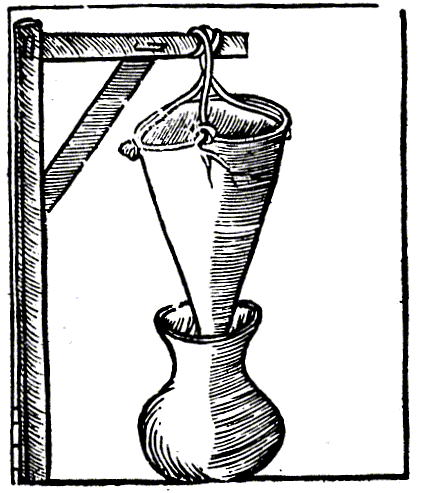 Его также можно зацементировать королевским цементом за двадцать четыре часа, взяв две части подготовленной поваренной соли и одну часть приготовленных плиток, растертых в порошок, либо в пасту, либо смешанную с мочой человека, либо, если хотите, вы также можете очистить солнце таким цементом. Возьмите хорошо приготовленную обычную соль - одну унцию, порошок из вареных плиток - пол-унции, красный купорос- одну унцию, сублимированную ртуть-драгме, измельчите все это очень тонко и сделайте пасту из мужской мочи, делайте это после розжига, как описано в первом цементе, либо после того, как золото расплавится, и на него нанесите аммиачную соль-драгму, половину драгмы сублимированной ртути - драгме, и добавляется понемногу в тигель, где находится расплавленное золото, таким образом, получается еще один цемент следующим образом: возьмите армониевую соль одну унцию, медянку одну унцию, хорошо прокаленный купорос шесть драмов: и это последний способ, когда вы очищаете золото из четырех частей флорина, останется только три части: но если вы желаете, чтобы солнце или луна отделились от сурьмы и очистились, добавьте немного винного камня, и сурьма не сможет коснуться солнца или луны, тогда нужно смешать с Венерой. Способ приготовления ледяной пудры для загара заключается в следующем. Быть получены не дукатов или флоринов подготовить манеры выше сказал, и положить в огонь, пока они не станут красными: и затем смешивается столько, сколько можно очень тонко, как у позолотчиков: быть затем нарезанный на куски, и небольшие части и очень тонкие роллы, и одна часть золота вы будете добавлять шесть частей ртути, вместе и в огонь, нагревают до появления ртути курить, и золото на другой стороне , и нагревают таким же образом, как вы это делали с ртутью, затем растаял в курении ртути, и перемешивают в течение длительного времени и двигался с небольшой палкой, пока все хорошо плавится и утонченный, потом снова быть перемещены & ударила, пока она охлаждается, после этого положить в белый кожаный, как ювелиры, и будет очень хорошо связывается & выражена, так что все Меркурия исходит из белой кожи: а остаток помещают в тигле в огне, до тех пор, пока ртуть курит, а затем мрамор кладется сверху, и очень часто ломаются, и снова помещают в тигель, пока дым выходит из ртути, и будет нарушена снова, и это часто делается, разбив его и нагревать ее, пока весь дым перестает от ртути, и золото превращается в очень тонкий порошок.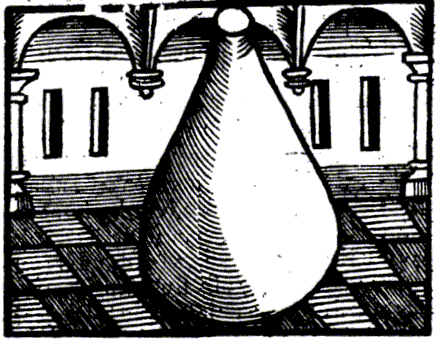 Затем либо помещают в огонь для прокаливания, разводя пламя из сухого дерева, а не из углей, и этот огонь горит четыре или пять часов, и таким образом обжигают, пока вы не увидите, что солнце очищается и монд, после того, как его два или три раза промыли бренди и хорошо перемешали с обрезком гусиного или цельного пера, затем наливают бренди, разбрызгивая его совсем свежими: либо проделывают это три или четыре раза. затем после того, как вы высушите его на солнце на небольшом угольном огне.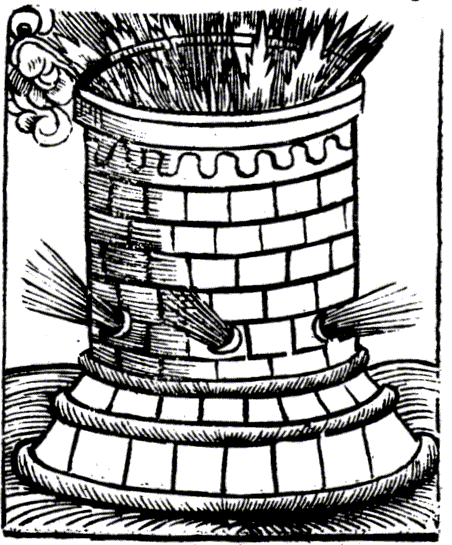 Либо затем поместить в систему кровообращения, либо смешать с этой квинтэссенцией вина, другой способ - измельчить солнце: сделайте медный или железный инструмент в форме тыквы таким образом, чтобы горлышко было узким, а в отверстии - крестик, сделанный из железного наконечника, размером с флорин или дукат, чтобы он не попадал в него, и дукат или флорин в форме тыквы. каждая часть должна касаться отверстия кабачка.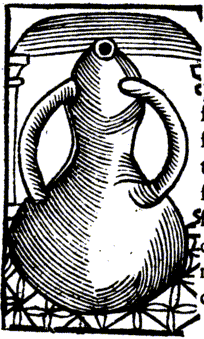 Пусть этот инструмент нагреется, и на его дне будет слой жидкого свинца толщиной в палец, на котором будет еще слой винного камня, и так вы будете делать всегда, пока кабачок не наполнится: после этого либо положите на него дукат, либо флорин, и наденьте крест, поместив его в такую печь, чтобы свинец был еще жидким, и когда золото немного постояет на нем, положите на него золотой. одна сторона: быть повернутой поверх другой, и таким образом будет послушно получаться солнечный порошок: после этого его прокалят в отражательной печи, как было сказано: и таким образом вы сможете изготовить это из четырех или пяти флоринов и других денежных знаков серебром.Золото, пригодное для питья, с медом. Глава 29.Возьмите, как мы сказали выше, каменную соль, хорошо приготовленную из очень хорошего проса, взятого из улья без огня, как мы сказали выше, воду жизни, очищенную как с одной, так и с другой стороны, в равных частях: все трижды дистиллируйте, после этого возьмите фунт этого дистиллированного материала и столько, сколько захотите, очень тонких золотых листьев, и положите в тыкву, положив ее на золу, затем добавьте хорошую минеральную воду. древесина ревеня и алоэ, хорошо измельченная, репонтовая или из сердца оленя, свежий александрийский мускус, хорошая амбра, в драгме их столько же, сколько и другой, и все это смешивается вместе, и после восьми дней, проведенных за перегонкой всего фломастером, вы получите очень хорошее питьевое золото, приносящее пользу и предохраняющее от нескольких болезней, и чудесно восстанавливающее весь организм человека.Пить золото, только золото и воду жизни. Глава 30.Возьмите четыре драхмы очень чистого золота, тщательно перемешайте и нарежьте очень мелкими полосками. Затем взять полутора унций обогащенного ртутью, и делают амальгаму, а затем положил его на мраморный, добавив столько жить серы, и также сломанных вместе: затем поместить его в тигель на углях, и оставляют их там, пока все серы сожгли, после чего положить его в очаге, и снова положил его в тигель на огонь, пока тот становится красным: после этого снимите тигель, вы найдете солнца в очень тонкий порошок желтого цвета прокаливают, после того, как положили в реверберации духовка, и золото будет очень хорошо подготовлены, либо мыть потом с простой бренди, и сушеные, и порошок будет брать столько, сколько вы хотите, и будет распространяться на нем выпрямляется бренди, как он появляется, и как выдающийся помимо золотой тремя или четырьмя пальцами, или положить потом в кровеносной, и положить в мармита с этими мелкими камнями на половину высоты золота, а в качестве она принадлежит: и это золото расплавить и жидкости и растворенного в воде цитрин цвет, или желтый, а также она проведет человеческих волос, и, таким образом, вы также имеете реальный питьевая золото.Пить золото с аренами. Глава 31.Благородный прелат и епископ Трева таким способом изготавливал питьевое золото. Когда вы перегоните бренди, и на дне винокурни останется мокрота в виде вещества, прилипшего к основе, дважды перегоните бренди на водяной бане, распределив его по этому черному материалу, когда он остынет, и оставьте таким образом на день и ночь, затем из этого материала извлекают eau de vie, снова перегоняя на медленном и маленьком огне, пока не получится этот материал, и таким образом он остается в течение дня и ночи. и делается чуть теплым, если вы хотите сохранить его, чтобы увидеть целиком: затем побрызгайте водой из фонтана на черную материю с высоты шести пальцев и оставьте таким образом на три-четыре дня. После этого вы промоете его другой водой из источника, и вы обнаружите вещество на дне, как если бы это был песок, и именно эту землю вы высушите на медленном и маленьком огне: но когда она высохнет, намажьте ее ректификованным бренди на высоту четырех пальцев и таким образом оставьте на водяной бане на двадцать четыре часа, закрыв горлышко бокала другим бокалом и приклеив его клеем. ранее упомянутый воск. После этого, в бренди снова всосется, а это вы будете делать часто, потому что чем чаще вы распространяете его и опять привлекает путем перегонки, тем лучше будет: и когда она высохнет, положите тыкву в песке, закапывая его в лед по шею, и аннотация жажды на сильном огне так долго, что не курю, которую вы увидите по-прежнему, не снимая емкость, потому что вода должен & духе или дыма смешиваются вместе, и, таким образом, вы будете иметь две стихии Огонь и воздух, после чего взять землю, и очень хорошо разбиться о мрамор, и положите в сосуд, распространяя устранены бренди, на высоту три или четыре пальца, и поставить на водяной бане на день и ночь, пока он не растворится, и когда он таким образом растворится, охлаждают и затем аннотация в очередной раз & это земли, высушить на солнце, и когда его сушат, он должен быть помещен в тигель, приклеивая ее очень хорошо сочетается с лютней разумности, и прокаливают в реверберации духовке в течение четырех часов, и затем охлаждают: & в очередной раз разбиться о мрамор, и поставить в сквош, распространение устранены бренди на это, и как поставить на водяную баню до растворения, или снова вытянуть бренди, и земля снова прокаливают на четыре часа, когда она высохнет, или его также можно обжечь таким образом, если он покраснеет, а затем снова растворить на водяной бане с бренди, и столько раз вы будете растворять его и прокаливать до тех пор, пока не перестанете, более того, прокаливать или растворять, и это обычно делается семь раз, если мастер работает правильно. Но если вы хотите знать, когда эта земля больше не растворяется, возьмите немного этой земли, высушите ее на воздухе и капните на нее три или четыре капли воды, и если она растворяется, это признак того, что она еще не приготовлена: и все же ее все равно нужно снова растворить на водяной бане, а затем прокаливать до тех пор, пока вы не получите реальный признак и подсказку, что ее нельзя растворять дальше. Но, наконец, его нужно высушить, прокалить и охладить, и тогда оно будет только для него, и огонь и воздух будут отделены от него, после того как все эти воды, в которых вы растворили землю, были сказаны ранее: потому что их нужно соединить в тыкве с этой землей, смешав их также на водяной бане, и добавив эту квинтэссенцию, и либо отжать до половины на медленном огне, и либо перелить в другой сосуд, а затем смешать с этой землей. после этого либо огонь усиливается до тех пор, пока от него не отделится весь юмор и флегматичная материя.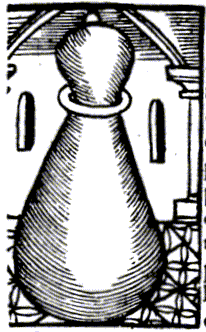 Это еще больше усиливает огонь для изгнания этих духов, пока вы не увидите, что все еще видимые мелкие пустулы полностью исчезли, а затем снова прокаливаются и растворяются, как вы делали выше, это нужно проделать семь раз, и столько же раз земля всегда растворяется и кальцинируется: либо затем снова разбивают о мрамор и кладут в пеликан, чтобы зола циркулировала, и растворяется через восемь дней, и вы увидите, как это вещество свертывается. , но если в приключении у вас не было пеликана, его необходимо поместить в такую кровеносную систему.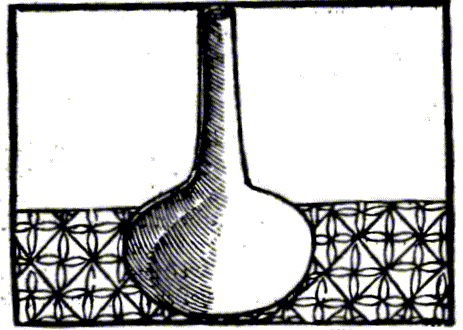 Когда вы видите материал, свернутый, как это, должно быть, растворенный на водяной бане и затем свернулась снова в пепел, или это делается столько раз, сколько вы можете, пока материал выходит как масло, и заключается в том, что квинтэссенция: но если у вас не было Пеликан или кровообращения, взять две тыквы одинакового размера, ставя их один на другой, когда они находятся в офисе, и очень хорошо полируется и равные, в котором прокаленной земле находится, и как много воды находится там, пока оно не уменьшится до толщины горчицы, и железный канал вокруг и схема сочетании этих кабачки , путем наклеивания их по каналу с воском, который мы написали на нем: & таким образом, до сих пор почти нет в таком ключе, то после этого ставится распространить на водяной бане, после перегоняют по-прежнему с хорошим огнем, до тех пор, пока содержание сухого вещества остается на дне, и вода, которая перегоняется нему, после чего другой выливается вода, которую ты налил из нее в первое обращение по этому вопросу, и распространен на восемь дней, и снова перегоняют, и это делается через каждые восемь дней, всегда, пока вся вода пьяны, и сделав это, все воды собираются в емкости и поливают, она выпрямляется бренди, и этот материал сначала прокаливают на четыре часа в реверберационной печи, пока оно не станет белым, всегда взвешивая сначала, так что вы знаете, сколько он увеличился, и это сделали вы снова поместите его в своих водах в кровеносной постановки на слепой еще, вставляя их грязью, или цемента, как указано выше, после этого ставится циркулировать в бане, в течение двух месяцев или более, в зависимости от объема материала, это является обязанностью , потом, когда вы разместили слепых перегонный куб, вы найдете этот материал в нижней части кровеносной полупрозрачные и прозрачные, как хрусталь, в размерах ромашки, и это истинная квинтэссенция: если, следовательно, с его помощью вы хотите сделать настоящий и ярмарки питьевой золото, а драгма очень тонких золотых листочков, которые должны быть смешаны с полутора унций квинтэссенции, и сверху полился из лучших смесь бренди, которые можно есть в количестве двух с половиной фунтов, вы можете также добавить двенадцати частях квинтэссенция меда, и затем стекло нужно очень хорошо склеенные грязью, или цемента, и если поместить тебя на водяную баню, ты увидишь чудесное действие и соединение этого золота и квинтэссенции, ибо они всегда будут подниматься вместе, а также будут опускаться, пока оба не превратятся в густое масло, подобное человеческой крови. Когда вы увидите, как масло таким образом коагулируется и собирается, дайте стакану остыть, а затем очень хорошо закройте и поставьте в погреб, и там оно само собой растворится, после этого оно снова коагулируется описанным выше способом, и растворяется столько раз, что его уже нельзя будет коагулировать, если есть еще и сильный огонь, то знайте, что этот материал должен быть достаточно подготовлен, поэтому это масло является очень хорошим лекарством в при всех серьезных болезнях и вредных немощах, он также является предохранителем от болезней здоровых мужчин. Поэтому позаботьтесь о том, чтобы его не давали здоровым или больным, если только этого не требует необходимость, настолько, чтобы за три месяца вы давали только три капли: потому что, если бы вы давали его чаще, в этой воде было бы не так много. так бы восхитилась и возрадовалась, что смогла бы также отделить свое тело от этого, летом, когда вы отдаете его кому-либо, оно будет омыто чистой водой из фонтанов, а зимой соком каплуна или вином: но если вы хотите сделать маленькие камешки или хрусталь коротким способом, либо отгоните мокроту, которая осталась, как в первый раз, когда вы дистиллировали воду, либо положите ее в тыквенную тыкву, перегнав через арену, таким образом, до тех пор, пока черная нежная масса не останется на дне, как крупное и густое вино, которое нужно снова перелить в другое блюдо, распределив по нему мокроту и перегоняя ее, как в первый раз. И снова проделайте это, чтобы вы могли извлечь эту материю, которую нужно поместить в кальдере, и там оставаться до тех пор, пока ее снова не перевернут и не превратят в нежную субстанцию, как это было в начале: после этого ее берут и оставляют в погребе, очень хорошо накрыв сосуд, чтобы в него не попало ничего нечистого, и охлаждают в течение месяца или чуть больше, и когда она таким образом растворится, ее снова оставляют в тепле. оставленный в погребе на указанное выше время, либо побрызгайте на него чистой водой из фонтана, перемешайте вручную и перелейте в глазурованный сосуд, и вы обнаружите маленькие полупрозрачные камешки, похожие на хрусталь, и это настоящая земля, которую нужно разбить и смешать с золотом, которое циркулирует с этой квинтэссенцией вина и меда, и вы увидите раствор золота; но остальное процедите и превратите в масло, как было продемонстрировано выше, и таким образом у вас также будет очень хорошее питьевое золото. эта вода только порадовала бы этим, и так сильно порадовала бы, что она также могла бы отделяться от своего тела, когда вы даете ее кому-либо летом, в нее добавят чистую воду из фонтанов, а зимой - сок каплуна или вино: но если вы хотите сделать маленькие камешки или хрусталь коротким способом, либо отгоните мокроту, которая осталась, как при первой дистилляции воды, либо положите в воду сок каплуна. тыкву, перегоняя ее через "арену" до тех пор, пока на дне не останется черной нежной массы, похожей на крупное и густое вино, которое нужно снова перелить в другое блюдо, размазав по нему мокроту и перегоняя, как в первый раз. И снова проделайте это, чтобы вы могли извлечь эту материю, которую нужно поместить в кальдере, и там оставаться до тех пор, пока ее снова не перевернут и не превратят в нежную субстанцию, как это было в начале: после этого ее берут и оставляют в погребе, очень хорошо накрыв сосуд, чтобы в него не попало ничего нечистого, и охлаждают в течение месяца или чуть больше, и когда она таким образом остынет, хранят в холодильнике. оставленный в погребе на указанное выше время, либо налейте на него воды из прозрачного источника, перемешайте вручную и перелейте в глазурованный сосуд, и вы найдете маленькие полупрозрачные камешки, похожие на хрусталь, и это настоящая земля, которую нужно разбить и смешать с золотом, которое циркулирует с этой квинтэссенцией вина и меда, и вы увидите раствор золота; но остальное выньте и приготовьте масло, как было продемонстрировано выше, и таким образом у вас также будет очень хорошее питьевое золото. эта вода только порадовала бы этим, и так сильно порадовала бы, что она также могла бы отделяться от своего тела, когда вы даете ее кому-либо летом, в нее добавят чистую воду из фонтанов, а зимой - сок каплуна или вино: но если вы хотите сделать маленькие камешки или хрусталь коротким способом, либо отгоните мокроту, которая осталась, как при первой дистилляции воды, либо положите в воду сок каплуна. тыкву, перегоняя ее на арену до тех пор, пока на дне не останется черного нежного вещества, похожего на густое вино, которое нужно снова перелить в другое блюдо, распределив по нему мокроту и перегоняя, как в первый раз. И снова проделайте это, чтобы вы могли извлечь эту материю, которую нужно поместить в кальдере, и там оставаться до тех пор, пока ее снова не перевернут и не превратят в нежную субстанцию, как это было в начале: после этого ее берут и оставляют в погребе, очень хорошо накрыв сосуд, чтобы в него не попало ничего нечистого, и охлаждают в течение месяца или чуть больше, и когда она таким образом растворится, ее снова оставляют в тепле. оставленный в погребе на указанное выше время, либо побрызгайте на него чистой водой из фонтана, перемешайте вручную и перелейте в глазурованный сосуд, и вы обнаружите маленькие полупрозрачные камешки, похожие на хрусталь, и это настоящая земля, которую нужно разбить и смешать с золотом, которое циркулирует с этой квинтэссенцией вина и меда, и вы увидите раствор золота; но остальное процедите и превратите в масло, как было продемонстрировано выше, и таким образом у вас также будет очень хорошее питьевое золото.Пить золото с греческим вином, мальвазией или подобными вещами и ароматическими добавками. Глава 32.Возьмите лучшее вино, какое у вас есть, такое как мальвазия, Бастард, римское, корсиканское, греческое или испанское, и перегоняйте в перегонном кубе до тех пор, пока оно не станет ректифицированным, как выше было сказано о воде жизни, и когда у вас будет достаточное количество этого дистиллированного вина, вы снова перегоните его шесть или семь раз, после чего оно циркулирует, наполняя его на треть и почти наполовину "пеликаном"., затем, заделав "дырочку пеликана" тестом, приготовленным из яичного желтка и очень хорошей муки, поставьте на водяной бане на медленный огонь на сорок оборотов или больше, затем, если, попробовав его, вы не почувствуете сладости с превосходным запахом, смело думайте, что оно недостаточно размешалось, и, если этого недостаточно, вы должны снова поставить его на "пеликан", пока оно не загустеет. И когда это будет сделано, налейте в очень хорошо закрытый бокал: и это квинтэссенция вина, которое следует принимать вместо всех лекарств, и давать больному пациенту утром, его вес составляет от двух до трех драмов в зависимости от того, интенсивна болезнь или ремиссия: но если вы хотите добавить какие-либо ароматические вещества, вы можете взять унцию мускатного ореха, корицы, гвоздики, мускатного ореха. цедрак, галангал, белый имбирь и райское семя измельчают и кладут в фунт воды, рассчитанной на две унции этих видов, и помещают в стакан с длинным горлышком, хорошо закрывающим золу, на двадцать четыре часа, перемещая и встряхивая стакан три или четыре раза, или после заливки льняной простыней, отделяя фекалии и осадок, но другой материал необходимо перегонять столько раз, чтобы он не подвергался дальнейшей перегонке. Затем его следует распространить, как указано выше, и таким образом вы получите квинтэссенцию настоящего питьевого золота.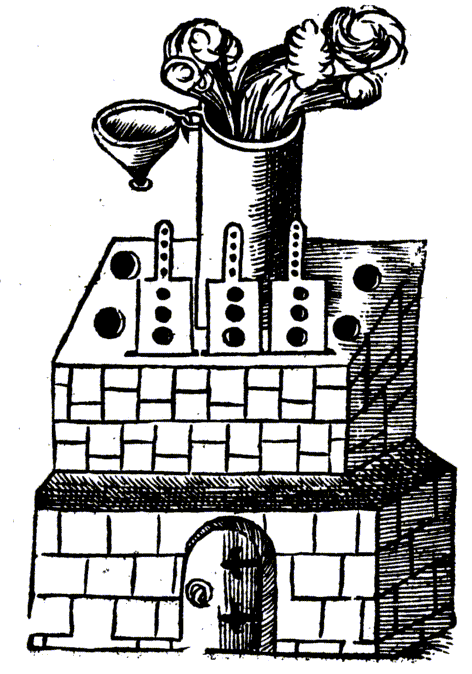 Из другого превосходного питьевого золота. Глава 33.Есть те, кто перегонять и привлечь живую воду с земли в лучшем случае они могут купить самое лучшее вино они могут иметь, так что флегматик вопрос остается на дне, и все же, если вы не огорчились, во-первых, вам будет извлекать дешевую, среднюю часть, а другая половина-как очистить фонтан, по которой вы не должны быть поражены, и, должно быть, это снова перегоняют на медленном огне, а затем положить обратно по отдельности: но плотного материала, что осталось на дне, вас будут кипеть на огне, пока оно высушивается, вы также сможете экстракт густой черной нефти из этого: что, и это тоже должно быть очень хорошо сохранились: после того, как вы будете огарок черной материи в реверберационной печи, и часть земли, вы будете принимать эту воду жизни, прежде чем сказал пять частей, которые должны быть сладкие, распространяя его дальше, и, таким образом, остается за пятнадцать дней до его расторжения, или после дистиллированная по войлока, выбрасывая осадок, & перегонки воды снова и прокаливанием его в течение четырех или пяти дней, это сделали вы найдете земля белая, так что работайте осторожно в этом, так что вы можете иметь хорошую часть этой земли , и вы сможете отбелить & mondify его от жара костра, и влажность воды, а также если вы можете четко понимать, что эта вода ничего не стоит, кроме mondify только, и она не должна иметь духа: но это очень верно, что огонь-это живая вода, и дух тоже, но он в это приобретенные качества, а именно: содержание воды, флегмы & земное качество которого-профилактика отказов от совершенства, и для этого оснований, она должна быть дистиллированной шесть или семь раз, если она хорошо устранены, это должно быть после того, как распространяется, в квинтэссенцию, и, если эта вода жизни, а именно: дух и огонь не дело это квинтэссенция сказал земле, она не может расти, так как по мнению Гермеса, ни духом и огнем могли бы застрять на земле, но эта вода из жизни квинтэссенцию, есть сквош с трибуны перегонный куб, это, так сказать, который имеет клюв, и поставить четыре фунта устранены бренди, потом вам будет литься очень хорошо перегонный куб с такой пастой, как мы часто говорили и ставили в печь, чтобы отогнать таким образом, что он приличный, у которых форма следует. Дистиллированная вода поступает в сосуд, когда она хорошо осветлена. После этого потушите огонь и держите воду в стакане, очень хорошо закрытом, чтобы не попадал воздух: поскольку это не что иное, как спирт, проделайте это три раза, всегда ничего не оставляя на дне винокурни: вы наверняка знаете, что-то другое, кроме хорошо очищенного спирта, таким образом вы перегоните четыре раза, и у вас будет вода с очень приятным запахом и чудесным действием: потому что если не будет яда или ядовитого дыма, то на дне винокурни ничего не останется.,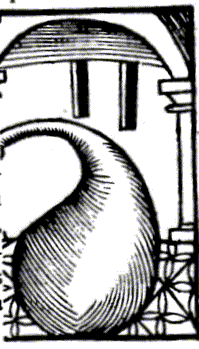 После этого добавьте бренди или квинтэссенцию, и у вас получится очень хорошее питьевое золото: его также можно добавить в медовую воду или в дистиллированную сахарную воду. И это золото прекрасно подходит для питья, потому что оно излечивает все болезни и даже проказу.Но если вы хотите приготовить питьевое золото с драгоценными камнями, а именно с симарагдами, сапфирами, рубинами, гранатами, иацинтами или с маргаритами, желательно очень аккуратно разбить все драгоценные камни о мраморный камень, и порошок этих камней вы добавите в этот бренди, о котором говорилось выше, и сразу же отправите в pelican, а затем также подвергнете дистилляции. Эта вода - решение всех проблем, и она поднимается, как будто сама того хочет. И, конечно, если вы заставите его подняться над золотом, оно больше никогда не поднимется, и это очень великая тайна природы: но теперь, переходя к этой белой земле, стоящей перед нами, если мы сможем заставить его подняться так, чтобы оно приобрело природу квинтэссенции, чтобы растворить Солнце или Луну. Либо принять это белое вещество, а солнце или Луна, а то, как на прочих равных частей, и как можно больше веса воды жизни, прежде чем сказал, и когда золото растворяется, положить в тыкву не слишком высокая, потому что она не может подняться выше, и сделать его расти по-прежнему, и когда она поднимется, вы работали, кроме того, как приличный: но если вы не имеете сквош, который подходит: взять реторты, таких как называется cornue, знаю также, что, когда вода очищается от осадке & устранены, и что он достиг квинтэссенции с очень большой и хороший запах, знайте, что она имеет свою собственную землю от его пришествия, которого достигает вода, и поднимается как по характеру воды, что делает его подниматься вместе с ним, поэтому если вы понимаете, что я говорил раньше, вы сможете сделать воду, чтобы растворить все металлы и если вы не слышите, вы не сможете ничего делать, потому что в этом и состоит весь путь растворения: но лекарство, которое должно быть дано человеку после защиты, мы будем принимать его в количество зерна ячменя, и либо положить в серебряный сосуд с белым вином, или с чистой водой, сильно нагревая его на огне, пока оно не растворится, или затем сняв с огня, размешивая и перемешивая ложкой с деньгами, пока оно не остынет, дают прокаженному натощак, после полуночи его также можно давать любому, страдающему какой бы то ни было болезнью, и если у него плохое самочувствие, задержанное на два месяца, он вылечится за два дня, но если человек здоров, принимайте это лекарство раз в год, с помощью чего вылечите его. Арно де Вильнев говорит, что он лечил Генриха Веронского по молитвам его отца, короля Арагона, который был прокаженным в течение трех месяцев и был здоров через три дня, говорят также, что он использовал это лекарство в старости, и однако, когда у него был жар из-за природного дефекта или по другой причине, также умерял это Лекарство от фригидности: но если бы ему было холодно, он использовал бы это как лекарство от жара, он использовал это по крайней мере два раза в год.,Пить золото полезно при параличе. Глава 35.Мы делаем золото очень ценным для всех парализаторов, таким образом, растворяем чистое золото в количестве четырех драмов в крепкой воде, затем, после того как дистиллированная вода из фонтана во столько-то раз смягчает золото, что перед этим его нужно промыть, и когда оно превратится в порошок, положить в простой бренди, перелив в маленький бокал, и обязательно залить все это бренди. Возьмите каплю камфары и растворите аналогичным образом следующим образом: но, наконец, возьмите две капельки леденцового сахара, и таким же образом солнце должно быть растворено в воде жизни, после того как все вещи будут растворены. Возьмите эти четыре воды, в которых вы растворили указанные материалы, и перегоняйте их с помощью золы на медленном огне, пока вся водная субстанция не будет отделена от другой материи в такой печи, как здесь, и делайте это столько раз, чтобы материал на дне был похож на масло.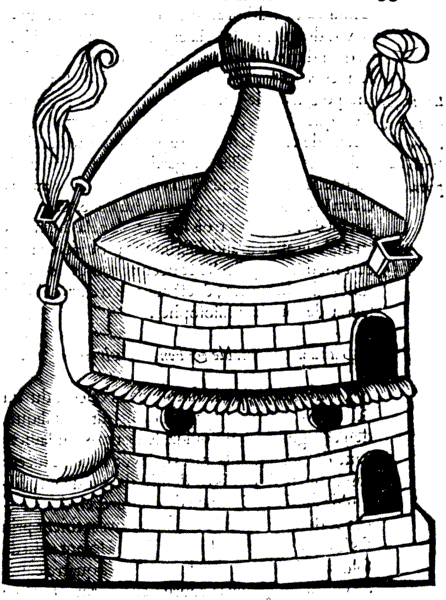 После этого поставьте стакан с этим веществом во влажное место, и вещество превратится в кристаллическое вещество, затем растворите в воде четыре растворенных вещества амбры и александрийского мускуса, свежих, одного столько, сколько другого в драже, и из них не получится масла. И когда вы хотите помочь больному, возьмите листья и цветки огуречника и шалфея, половину горсти лаванды, столько же одного, сколько другого, и положите это в четверть стакана бренди, и оставляйте там по три порции. затем, после дистилляции и выдержки в очень хорошо закрытом стакане, целые дни. И когда вы захотите зевнуть перед пациентом: Возьмите каплю этого масла и в сто раз больше воды из трех трав, и это даст пациенту с большим благоразумием и предусмотрительностью: потому что это лекарство, которое запечатывает и скрывает все немощи людей, а также является скрытым сокровищем всех философов.О другом пригодном для питья и хорошем золоте. Глава 36.Возьмите две унции простого бренди, мелкую каменную буру, другими словами металлическую, две драмки и растворите буру в указанном бренди, после этого растворите унцию сахарной пудры в трех с половиной унциях бренди, растворите также половину унции камфары в двух с половиной унциях бренди, наконец, возьмите листья очень чистого золота, которые также растворите в указанном бренди, и эти четыре порции бренди положите в кабачки. , очень хорошо закрыв его: и таким образом настаивается в течение дня, после чего, поставив перегонный куб сверху дистиллированным до половины, то есть после помещения кабачков во влажное место, и эти четыре вещества превратятся в очень белый кристалл, затем растворите в кристально чистой дистиллированной воде следующие ингредиенты, а именно хорошую амбру, прекрасный мускус и добавляйте столько же одного, сколько и другого драже, очень хороший маргарит по одной унции, и кладите в ванну-мари, и все это хорошо склеите грязью или цементом, и через три дня они превратятся в масло, которое можно использовать в чистом виде. пригодный для питья.От другого пьющего золото с крепкой водой. Глава 37.Очень хорошее золото, и лучшее, что вы можете иметь, который должен быть растворен в сильной воды, а затем испарится, и вода из него перегонный куб, он, однако, не следует полностью переделан, потому что это будет как нефть: после того, как полила мед на него воды, который тоже перегоняют в перегонном кубе, и пройти и выйти за пределы материи с четырьмя пальцами: или положить, чтобы переваривать четыре дня и столько же ночей в водяной бане после этой медовой воды вновь извлекаются на перегонном кубе, и затем вам поставят другие мед в нем воды и переварить его, как указано выше, и все, что вы делаете, как вы делали в первый раз, и знаю, что она остается очень нежным маслом, видя, что эта вода меда остается совсем немного, затем вы будете рисовать так много воды из натурального меда, что нет соленость остается от существа сильная вода, в которой золото растворяется, и когда вы воспринимаете вкус меда горечь на языке, есть вода жизни, двенадцать раз дистиллированной, в котором отсутствует мокрота, и в ней растворяется золото, так что вода превосходит золото по четыре пальца, и затем наклеить дистилляции, также вы можете положить с сильными ЛТ, и выдерживается на водяной бане до полного растворения, это, однако, может быть сделано скорее в канализационном помете и является более естественным, чем иным способом, когда его добавляют в закрепитель или в "пеликан", затем после этого бренди отделяют от золота перегонным кубом, так что золото остается на дне стакана, как не масло, и это питьевое золото, которое каждый больной может использовать в качестве лечебного средства. электуарий или с вином, но медовая вода, которая разводится в этом золоте, готовится именно таким образом. Возьмите тыкву и налейте в нее мед, а когда он поднимется, немного откройте перегонный куб, и он снова останется на дне тыквы, и делайте это до тех пор, пока весь мед не будет перегнан так, чтобы вода стала белой: но остальные после первого хороши для белизны головы, потому что, когда им помазывают голову, отрастают волосы, они также хороши для питья золота, потому что вытягивают воду из головы. горечь от этого.О другом пригодном для питья золоте. Глава 38.Возьмите чистое слоеное золото и разломайте с подготовленной обычной солью, а когда оно разломится, снова добавьте к нему немного соли, хорошо перемешайте и прокаливайте в реверберационной печи в течение четырех или пяти часов, добиваясь хорошего пламени, затем дайте ему остыть, либо промойте после этого чуть теплой пресной водой, а затем положите в другую воду для переваривания в течение девяти дней, после чего эту воду отцедят от золота и снова разведут. на нем и переваривается, и снова отделяется, и всегда делайте это два или три раза на медленном и маленьком огне: затем побрызгайте на него водой из фонтана и снова достаньте: но избегайте слишком сильного высушивания золота, потому что его раствор будет слишком жестким и почти неподходящим для приготовления раствора: но вода, названная выше, должна быть приготовлена таким образом. Возьмите четыре фунта очень хорошего меда и прокипятите его на медленном угольном огне в железном стуле, и всегда удаляйте пену, разбрызгивая воду из фонтана на высоту двух пальцев: затем снова поставьте его на огонь, пока он не вспенится, и снова снимите упомянутую пену, затем растопите на нем белки четырех очень хорошо взбитых и очищенных яиц, и дайте им немного прокипятиться, всегда снимая эту пену. Когда мед хорошо прокипит, залейте его войлоком: после этого поставьте налитый мед на медленный и маленький огонь: пока вся водность или качество воды не покинет золотистый оттенок. И после этого отгоните этот мед, и все, что вы отгоните из него снова, отгоните еще два или три раза, и когда он отстоится после перегонки в течение восьми или десяти дней, у вас будет чистая вода, и когда вы отгоните мед. винную мокроту или осадок, и чтобы эти отходы загустели, как мед, высыпьте в песок, добавив туда бренди, если оно заметно на экскрементах и пометах с трех пальцев, и очистите в течение восьми дней при такой слепоте.Еще раз процедите воду жизни через водяную баню, после этого нанесите на нее шестнадцать или семнадцать фунтов очень чистой мокроты и поместите на шесть дней в холодный песок, и на этой земле не вырастет мелких камней, которые затем нужно промыть мокротой до тех пор, пока они не очистятся, а затем высушить на медленном огне.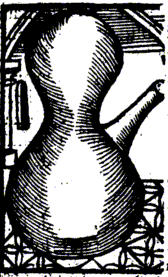 После этого сбрызните его бренди, если оно касается трех пальцев, и через четыре дня снова снимите и процедите на водяной бане, и проделайте это трижды: но, наконец, поставьте на арену с сильным огнем, чтобы духи были изгнаны, тогда вы увидите, как стекает масло, которое вы будете выпускать в сосуд, пока не прекратится дым, и тогда земля будет полностью прокалена, но не более того. таким образом, эта вода будет использоваться и, следовательно, должна быть использована. Возьмите прокаленную землю, на которую разведите лучший бренди, который у вас есть, выдержанный под шторой еще в ванне в течение четырех дней, после чего снова понемногу добавляйте бренди, разводя его так сильно, чтобы он окрасился землей: затем сбрызните его другим бренди, и все будет сделано, как раньше. Это будет повторяться столько раз, что вода перестанет окрашиваться в дополнение к земле: затем поставьте эту воду на водяную баню с землей и нагревайте на слабом и медленном огне, и на дне тыквы вы обнаружите белую землю, очень жесткую, как соль, которую вы можете еще раз растворить и коагулировать, как показано ранее, пока она не станет достаточно жесткой и тонкой. Масло для загара изготавливается именно таким способом. Возьмите готовый бренди весом четыре фунта, двенадцать дукатов, которые растворите в крепкой воде, залейте холодной водой, и они превратятся в известь, которую вы разломите с двойным количеством сахарного тростника, а затем промойте дистиллированной пресной водой, чтобы из золота был извлечен сахар. И когда это высохнет, одну часть лайма нужно растолочь с тремя частями приготовленной мастики и добавить к ней бренди: если это паста, которую наливают в бокал и поджигают, и вино с мастикой при горении отделится от золота, и этот лайм превратится в масло: очень осторожно снимите это масло с огня, и если лайм не растворится полностью, вымойте его еще раз. свежей водой, и разбейте шпаклевкой, и делайте все так, как было сказано выше, и если на ней есть какая-либо чернота или примесь, ее нужно промыть дистиллированным уксусом, и когда все превратится в масло, возьмите две части подготовленной белой земли и смешайте с маслом, указанным выше: если это паста с добавлением небольшого количества бренди, то после добавления бренди, приготовленного для настаивания в ванне в течение месяца или более, в зависимости от того, кто вы, вы увидите, что рано или поздно получается раствор солнца: но раствор солнца готовится таким образом. Чтобы получить чистое и качественное золото, берут половину унции ртути, хорошо промытой и продуваемой, три унции, и либо делают амальгаму, либо затем отделяют ртуть от золота на зольном очаге, как это делают ювелиры, и тогда остается только цитриновая мука. После этого возьмите пол-унции армонийской соли и положите ее в бренди с прокаленным золотом и оставьте на водяной бане для переваривания в течение шести дней, а затем всю влагу вытяните при нагревании на огне первой степени, и она отделится. После этого возьмите подготовленное таким образом золото и положите его в чистую стеклянную тыкву, поставив на нее перегонный куб с носиком, и чтобы все хорошо прилипло к хорошему луту, и намажьте это вещество небольшим количеством оливкового масла, и таким образом дистиллируйте вначале на очень медленном и малом огне: но, наконец, на сильном и очень сильном огне, как делают с крепкой водой: после этого тыква раскроется, и, если в ней ничего не останется, ее нужно процедить. проделайте все, как описано выше, это будет делаться до тех пор, пока в стакане ничего не останется, затем процедите мокроту путем дистилляции, ничего не делая иначе, и у вас получится очень хорошее питьевое золотое масло, которое хорошо и экспертно во многих вещах.Летучее питьевое золото. Глава 39.Летучее употребление золота приносит пользу многим вещам, и делается это таким образом. Возьмите лучшее вино, которое у вас есть, и столько, сколько захотите, налейте в бокал с длинным горлышком и очень плотно закройте его, как это принято, печатью Гермеса, а затем протушите, и храните очень хорошо, чтобы оно не остыло, и, таким образом, оставьте настояться, пока оно не приобретет фекалии и осадок, подобный уксусу, и этот осадок будет цитринового цвета, и, таким образом, оставьте его на некоторое время. настаивайте долгое время, пока все не исчезнет, и у вас не исчезнут белые прожилки, как если бы это были маленькие язычки пламени, и обычно это делается в течение трех месяцев: либо затем переложите в очень хорошо закрытую посуду и перегоняйте на огне, сделанном из сухого дерева, в чуть теплой воде, как вы делаете на водяной бане. После этого возьмите два фунта этого дистиллированного вещества, положите в него пятнадцать листьев очень чистого золота и кипятите на водяной бане в течение двенадцати непрерывных часов. И либо бокал очень хорошо закрывается с подписью Гермеса, как было сказано выше, либо после перегонки на очень медленном огне, и это еще не огонь первой степени, и это делается, когда весь материал перегнан, или зарезервирован, и получается то, что называется летучим питьевым золотом.О другом пригодном для питья золоте. Глава 40.Питьевое золото также изготавливается таким способом. Возьмите густое красное вино и перегоните четыре раза, затем получите прокаленный винный камень, распределите по нему и разлагайте в течение двадцати четырех часов, затем медленно и запоздало извлеките всю влажность, и вы увидите, что винный камень, который сначала был белым, превратится в черноту, которую вы снова прокалите: пока она не побелеет, как снег, и снова не произойдет гниение, как описано выше, и вы перегоните его. до указанной выше формы, и, таким образом, вы прокалите его семь раз, и семь раз вы будете переваривать, и семь раз вы также будете перегонять способы и формы, указанные выше, после этого поставьте на водяную баню, наложив на нее листья очень чистого золота, по вашему желанию, и снова перегоняйте его, и снова уменьшайте его количество, пока весь этот материал не превратится в масло, которое очень полезно для питья тем, кто находится в добром здравии, и держите их в нем.О другом пригодном для питья золоте. 41.Есть несколько более поздних философов, которые добывают золото таким способом. Возьмите красного или белого вина, сколько хотите, и семь раз перегоните золу. Затем, после того как весь осадок будет снят и дистиллирован, наливаем эту воду до тех пор, пока она не пройдет и не превратится в густую массу из меда. Затем, после того, как вы нанесете на него мокроту и отдохнете таким образом три дня и столько же ночей, все мелкие кусочки уйдут на дно. После этого вы промоете косточки, прежде чем они начнут разлагаться, вместе с мокротой, затем высушите и положите в кабачки, накрыв их перегонным кубом, и поставьте на водяной бане на три дня и три ночи, намазав их бренди на высоту трех пальцев, затем последовательно приклеивайте, чтобы вино не помутнело, и делайте это до тех пор, пока вино не помутнеет. возьмите любой мелкий цвет этих мелких косточек, но, наконец, из косточек вытягивают все вино, так что все они остаются сухими в сосудах: это делается путем удаления этого масла на арене с помощью сильного огня, а то, что остается после масла, представляет собой зловонную землю, которую следует выбросить, потому что она больше ничего не стоит. После этого поставьте перегонный куб в золу, и вы обнаружите, что мелкие камешки белые, как снег или соль, а вино, которое вы взяли из камней, когда они оставались белыми, нужно сохранить для размножения и брожения, кроме того, соль для брожения с известью Солнца и Луны пропитывается предварительно отстоянным бренди, и состоит из трех частей соли и одной части лайма, и помещается в перегонный куб для переваривания на водяной бане в обычный день. , или после того, как поставите перегонный куб с носиком и либо перегоните, проделав это еще раз, либо разлейте по нему вино на высоту трех пальцев, как было сказано выше, и снова настаивайте под крышкой в течение дня, и снова после перегонки, как вы делали в первый раз, и делайте это столько раз, чтобы закваска и земля перешли в емкость и превратились в спирт или водную субстанцию, то есть в качество воды. Поэтому, если вы хотите снова уменьшить содержание спирта в организме, либо поместите его на водяную баню, и эти вещества свернутся и соберутся в совершенно белое молоко, которое выше мы назвали свинцовым маслом, либо после этого снова налейте перед ним воды. сказано, и либо помещают в перегонный куб для переваривания, либо делают это так долго, что все превращается в летучий спирт. Но вода жизни, которая плавает над этим молоком, должна быть дистиллирована на водяной бане, и на дне винокурни вы найдете настоящий камень, и это называется передачей духа телу, поэтому из этого камня вы возьмете в количестве ячменного зерна ртути десять унций вина, промытого и очищенного, и когда его нагреют в тигле, вы увидите, как ртуть свертывается. & собранный на истинном солнце или Луне в соответствии с первой ферментацией, и вы сможете сохранить его. Но если вы не хотите ничего, снова посыпьте это порошком, и все превратится в порошок, который должен быть пропитан водой, взятой из указанного камня, и это настоящий камень: если вы добавите эту настойку к другому порошку, и количество можно увеличивать бесконечно: и если количество воды, взятой из указанного камня, не увеличится, вы можете взять вместо нее другую хорошую воду жизни: ибо в этом нет ни разницы, ни опасность.Растительное золото для питья. Глава 42.Есть также другой способ употребления золота, которое чудесным образом устраняет избыточную влажность в организме человека и изготавливается таким образом. Получите эту квинтэссенцию вина, извлеченного таким образом, как мы сказали выше, в котором золото можно растворить, сохранив его свойства, и сделать это тонко, знакомым способом, с влажностью ванны, и дистиллировать эту воду на медленном огне, отделяя от нее всю влажность, и, таким образом, золотая субстанция останется полностью сухой на дне винокурни. После этого приниматься от этого вина и дистиллированных еще так много раз, что он больше не может быть сожжена снижению его сера, и она всегда получала в каждой перегонки, в каждом сосуде, и взять из второй воде столько раз, что ни жил, кажется, в еще, в эту воду вы будете бросать эту субстанцию золотом, и очень легко растворяется в растительных воды, и это сделано потому, что Меркурий Меркурий выпрямляется от мокроты, пока вы не увидите ее нельзя сжечь ни в чем другом, что как это так, вы будете смешивать его с первым веществом из золота, и тогда это будет истинная живая вода, питьевая или золота, это первая порция воды & интересах человеческого тела, приема воды жизни, и с ней вы будете отделение всех влажности путем перегонки квинтэссенция, которая является чистым золотом, и держать это отдельно и поставить в этом овоще воды три части меда с brueche, и пусть это будет все вместе и положить к разложенной на водяной бане, в течение четырех дней и пищеварение необходимо сделать девять раз, на водяной бане или в fient: для этого выпрямляется воды. Вторая вода такая: возьмите каплуна или старый джелин, и когда все лишнее будет удалено, а кости и мякоть нужно слегка растолочь в каменной ступке, затем положите это в кабачок с перегонным кубом, а воду из него отгоните на водяной бане, и это снова нужно хранить отдельно. Третья вода такова: возьмите мякоть желина или каплуна и перегоните ее с золой, удалив всю влажность, на слабом огне, чтобы мякоть не подгорела в перегонном кубе, и она также будет храниться отдельно. Четвертая вода такова: возьмите три части вина, нанесите на одну из частей указанной мякоти и положите в тыкву, очень хорошо закрыв ее стеклянной крышкой и залейте грязью или цементом, а затем либо поставьте на золу, на медленный огонь, на три дня, а затем перегоните в перегонном кубе и храните. Чистая вода - это то, что нужно: возьмите всю субстанцию каплуна или гелигна, и вы отделите от нее всю влажную субстанцию, используя стояк, как это предсказано, и вода останется. Шестая вода такова: возьмите все кости каплуна или гелина, равномерно растолките в каменной ступке деревянным пестиком, поставьте на водяную баню, а затем на золу и дистиллируйте, как уже было сказано, и это необходимо сохранить. Седьмая вода такова: возьмите третью воду, пятую воду и шестую воду, и их перегоняют вместе в перегонном кубе, и очень хорошо храните: но таково исправление ранее упомянутых вод, которые перегоняются пеплом. Возьмите подготовленное таким образом золото, как мы недавно говорили, и подвергните его коагуляции и замораживанию, поскольку это не натуральная влага, ни при каких условиях и нагревании, как если бы это было цитриновое пигментное золото, и залейте половину части первой воды, и оно немедленно растворится в этой воде и в трех других названных водах. Итак, возьмите из этого количества серебряную ложку и очень хорошо смешайте с хорошей порцией лучшего вина, которое у вас есть, и дайте немного флегматичному человеку зимой, и это чудесно сохранит его. для его здоровья: но если человек холерик, напоите его водой; но меланхолику - капустным соком, а сангвинику - вы не дадите этой воды, но будете зевать от того, что последует за ней. Возьмите ложку золотистой воды, разведите ее в вине и выпейте, и она избавит вас от всех недугов; но при этом флегматикам ее следует давать с соком гелины, в котором варится петрушка. Холерику можно зевать, с соком, а меланхолику, когда этого требует время в его великом действии холода или жары. Но если вы хотите дать немного больному человеку, вы дадите ему немного в соответствии с частью золота, растворенного во второй воде каплуна, если он флегматик, вы дадите ему ложку с двумя частями воды, это также должно быть дано сангвинику. Холерику следует давать две ложки воды, полученной из сторонних источников, а меланхолика следует лечить таким же образом, и через три дня он освободится от любого недуга, каким бы сильным он ни был и чреват смертью. Когда вы захотите дать это лекарство с названными таким образом водами, вы спросите пациента, от какого мяса он вообще в восторге: И хотя это противоречит его мнению, вы, несмотря на это, дадите ему это лекарство в количестве горошины или крупной линзы, это лекарство применимо к любому естественному или случайному недугу, горячему или холодному. И когда вы хотите отправиться далеко и странствовать, такое лекарство, если вы хотите носить его с собой, должно быть свернуто и либо налито в стакан, и когда вы хотите его использовать, приготовлено с влажностью питьевого золота, поэтому, когда вы готовите растительные продукты, как вы сказали, возьмите растительные продукты, и в каждый стакан положите золотые листья, закрыв указанный стакан, чтобы не выходил пар, будьте осторожны. поставьте в центр на медленный огонь, и золото растворится за двадцать два дня, поэтому, если вы хотите приготовить золото для питья, либо извлеките из золота всю водную субстанцию на маленьком и медленном огне, а золото, оставшееся на дне, поместите в тыкву на водяную баню и растворите за четыре естественных дня, и это настоящее питьевое золото, которое нужно поместить в небольшую тыкву, добавив пол-унции слоистого золота, одну унцию ртути, промытой солью и уксусом, и все за восемь дней превратится в настоящее золото. И если вы хотите сублимировать это сильнее, возьмите питьевое золото, к которому добавляется ртуть, семь раз сублимированная с купоросом и поваренной солью и оживленная снова, и это нужно поместить на восемь дней в золу на слабом огне, чтобы оно затвердело. Часть этого вещества окрашивает сто частей, и это количество можно увеличивать бесконечно.Последнее питьевое золото. Глава 43.Возьмите пол-унции и очень тонко перемешайте, как при золочении чего-либо, и разрежьте на очень мелкие части, и добавьте чистую ртуть, и растолките на мраморном камне, и разбейте с таким количеством серы, чтобы ее хватило, или лучше столько, сколько весит амальгама. И когда будет разбито достаточно, положите на него угли в тигле, и оно немедленно сгорит. Сделав это, снова отлейте и разбейте о мрамор, и снова положите в тигель, подержав его на огне, пока он не покраснеет, после этого выньте тигель, и вы обнаружите, что ваше золото очень хорошо прокалено в порошок, очень тонкий, как если бы это был порошок шафрана. После этого поместите в реверберационную печь и придайте ей пламя настолько, насколько оно пристойно, и она будет украшена, или после промывки бренди четырехкратной перегонки, затем высушите из этого порошка, возьмите столько, сколько хотите, и сбрызните его ректификованным бренди, насколько оно превышает этот порошок, на высоту трех пальцев, после этого поместите на циркуляционную водяную баню с половиной его мелких косточек, затем высушите. & это будет раствор в желтой воде, если он окрасит кожу человека в красный цвет, после того, как вы извлекете все элементы, как было продемонстрировано выше, и каждый из них будет хорошо защищен от воздействия воздуха: ибо они обладают свойствами, которые выразить для нас невозможно, и если бы это было возможно, сотая часть необразованных не поверила бы этому: поскольку вещество воды, которое мы называем водным, применимо ко всем немощам, которые происходят от жары или холода, оно также применимо к каждой страсти желудка, сердца и легких, и ко всем яд изгоняет все сверхважные вещества и тщеславное божество легких. И если какой-либо апостомат попал в организм, он легко излечивается этим средством, оно очищает кровь, обостряет зрение, и все духовные члены предохраняет от гниения, масло очень полезно для подростков, потому что оно сохраняет их силу и красоту, и когда мы используем его в мясе, оно не позволяет крови разлагаться, или преобладать над мокротой, или сжигать гнев, или меланхолию, чтобы иметь силу. , а также кровь и сперма: то есть семенное вещество размножается и увеличивается, и все же тем, кто использует это масло, чаще всего приходится перерезать себе вены. И если какие-либо конечности были повреждены или ослаблены, это восстанавливает их, а потерянное зрение восстанавливается, когда всю ночь напролет мы закапываем в глаз капли каждый месяц, стихия огня действует и служит всему сущему. как уже говорилось, он делает стариков молодыми и воскрешает мертвых. Старики должны использовать его с небольшим количеством золотой воды, потому что это устраняет все немощи старости, и все же это называется эликсиром жизни: растворите огонь в воде жизни, пока не приобретете красный цвет, и поставьте высушенную ртуть на медленный огонь, и она слегка растворится.,Живая вода, составленная для мужчин со слабым цветом лица. Глава 44.Мы достаточно говорили в верхних главах книги "Простая вода жизни". Теперь остается описать и разъяснить любую вещь из составных, хотя в этом и нет необходимости: но поскольку образованный читатель чудесно радуется разнообразию и сильным переменным, мне показался хорошим совет ничего не говорить о составе, о котором говорят переменные, мы напишем разные вещи. Итак, прежде всего, нужно посмотреть, что следует назначать мужчинам со слабым цветом лица или пациентам с простудными заболеваниями. Вы также можете использовать его в холодную погоду и регионах, и в этом случае. Берут белый имбирь, элеутерококк, свежие огурцы, бланшированную гвоздику, мускатный орех, элеутерококк, кардамон, цедрак, галангал и длинный перец, одного столько, сколько других равных частей, и все измельчают и грубо измельчают, и заливают частью из шести частей простого бренди, и помещают в длинный таз, закрывая перегонный куб. его подвергают перевариванию в течение четырнадцати дней: или затем после перегонки на водяной бане при очень слабом и медленном огне, а осадок снова распределяют по дистиллированному материалу и снова переваривают в течение восьми дней. Однако есть те, кто не перегоняет это в перегонном кубе, но лучше всего перегонять это в этом кубе, и когда его дистиллируют три раза, первая вода - это святая вода, вторая - составленная вода жизни, а третья - бальзамическая вода. Они также добавляют в его состав листья шалфея, бобровую рощу, свежую кору лимона, лавровый лист, цветы лаванды и римские цветы по три драма. Все эти продукты должны быть дистиллированы, на них должен быть указан вид, и всегда одна часть вида должна быть распределена поверх шести частей простого бренди. Итак, этот бренди полезен при всех заболеваниях головы, возникающих из-за флегматичного настроения, если принимать его утром в количестве двух драмов с унцией очень хорошего вина: некоторые макают в эту воду кусочек хлеба, другие мажут голову половиной унции этой воды, добавляя унцию бетонной воды: но будьте осторожны, не используйте его при болезнях головы, которые возникают от жара, если используются другие лекарства от простуды. не смешивать с розмариновой водой, что может умерить жар этой воды, также стоит помнить, что при ежедневном употреблении натощак до половины драгмы смешивают с розмариновой водой и обязательно смазывают ею. "Затылок, который является задней частью головы, и дать ему высохнуть самому по себе, тоже дорогого стоит, и даже когда вы стригете волосы, а затем смачиваете тряпки в этой воде, смешанной с водой майорана и розмарина, и вам приходится обматывать голову, и тогда вы чувствуете чудесное действие, эта вода также стоит паралича, когда ею часто моют все члены, смешивая воду с шалфеем или пейте его каждый день натощак, смешанный с водой, при параличе, когда все члены часто моются водой с шалфеем, или пейте его каждый день натощак, смешанный с водой из цветков лаванды: И против шрамов и пятен на лице, и при всех заболеваниях глаз. Она также оказывает чудесное действие при любой зубной боли: если мы также намочим кусочек шелка или расческу в предсказанной воде и будем расчесываться, волосы этой расческой никогда или очень поздно не поседеют. А если у кого-то стригущий лишай, то он вообще прогоняет стригущий лишай: он также хорош против ушных глистов, успокаивает желудок, охлаждает и согревает того, кто пьет его с вином, и им помазывают желудок, он восстанавливает глухоту в ушах, если приложить к этим местам вату. Раны, промытые с него, возвращаются в чудесном здравии, и гнилой плоти не удается разрастись в теле. Если мы пьем его натощак, он эффективен против любого яда, и твердого шанкра, и всех свищей, против водянки, камня, который находится в мочевом пузыре. Если женщина также пьет эту воду натощак и не может зачать ребенка из-за простуды: она забеременеет немедленно, если у женщины не может быть цветов и менструации, пусть ей дадут эту воду с галангалом и горечавкой: или мы смачиваем вату и становимся матрицей. Если этой водой также полить рыбу, мясо или другие мясные изделия, они не испортятся, не могут быть подобным образом заражены мухами. Если вино прокисло и на него плеснули этой водой, оно вернется к своему первоначальному содержанию и природе. Если смочить им мягкий сахар, он сразу же затвердевает, если человек также помазан им, это помогает от желтухи и дрожи во всех конечностях, а также от зловония изо рта и ноздрей. И если человек не может переварить съеденное мясо: он должен смочить этой водой салфетку и положить ее себе на желудок, потому что это оказывает чудесное действие. Если человек страдает от спазма: намочите ткань и положите ее ему на живот. Если кто-нибудь с болями в кишечнике часто пьет эту воду, она также полезна при язвенной болезни, золотухе лица и геморрое. Великий Альберт даже хвалил ее за эти чудесные операции против паралича. А если у кого-то стригущий лишай, то он вообще прогоняет стригущий лишай: он также хорош против ушных глистов, успокаивает желудок, охлаждает и согревает того, кто пьет его с вином, и им помазывают желудок, он восстанавливает глухоту в ушах, если приложить к этим местам вату. Раны, омытые с него, возвращаются в чудесном здравии, и гнилой плоти не удается разрастись в теле. Если мы пьем его натощак, он эффективен против любого яда, и твердого шанкра, и всех свищей, против водянки, камня, который находится в мочевом пузыре. Если женщина также пьет эту воду натощак и не может зачать ребенка из-за простуды: она забеременеет немедленно, если у женщины не может быть цветов и менструации, пусть ей дадут эту воду с галангалом и горечавкой: или мы смачиваем вату и становимся матрицей. Если эту воду также налить на рыбу, мясо или другое мясное ассорти, они не испортятся, не могут быть подобным образом заражены мухами. Если вино прокисло и на него плеснули этой водой, оно вернется к своему первоначальному содержанию и природе. Если смочить им мягкий сахар, он сразу же затвердевает, если человек также помазан им, это помогает от желтухи и дрожи во всех конечностях, а также от зловония изо рта и ноздрей. И если человек не может переварить съеденное мясо: он должен смочить этой водой салфетку и положить ее себе на желудок, потому что это оказывает чудесное действие. Если человек страдает от спазма: намочите ткань и положите ее ему на живот. Если кто-нибудь с болями в кишечнике часто пьет эту воду, она также полезна при язвенной болезни, золотухе лица и геморрое. Великий Альберт даже хвалил ее за эти чудесные операции против паралича. А если у кого-то стригущий лишай, то он вообще прогоняет стригущий лишай: он также хорош против ушных глистов, успокаивает желудок, охлаждает и согревает того, кто пьет его с вином, и им помазывают желудок, он восстанавливает глухоту в ушах, если приложить к этим местам вату. Раны, промытые с него, возвращаются в чудесном здравии, и гнилой плоти не удается разрастись в теле. Если мы пьем его натощак, он эффективен против любого яда, и твердого шанкра, и всех свищей, против водянки, камня, который находится в мочевом пузыре. Если женщина также пьет эту воду натощак и не может зачать ребенка из-за простуды: она забеременеет немедленно, если у женщины не может быть цветов и менструации, пусть ей дадут эту воду с галангалом и горечавкой: или мы смачиваем вату и становимся матрицей. Если эту воду также налить на рыбу, мясо или другое мясное ассорти, они не испортятся, не могут быть подобным образом заражены мухами. Если вино прокисло и на него плеснули этой водой, оно вернется к своему первоначальному содержанию и природе. Если смочить им мягкий сахар, он сразу же затвердевает, если человек также помазан им, это помогает от желтухи и дрожи во всех конечностях, а также от зловония изо рта и ноздрей. И если человек не может переварить съеденное мясо: он должен смочить этой водой салфетку и положить ее себе на желудок, потому что это оказывает чудесное действие. Если человек страдает от спазма: намочите ткань и положите ее ему на живот. Если кто-нибудь с болями в кишечнике часто пьет эту воду, она также полезна при язвенной болезни, золотухе лица и геморрое. Великий Альберт даже хвалил ее за эти чудесные операции против паралича. он сразу же затвердевает, если им помазать человека, помогает ему от желтухи и дрожи во всех конечностях, а также от зловония изо рта и ноздрей. И если человек не может переварить съеденное мясо: он должен смочить этой водой салфетку и положить ее себе на желудок, потому что это оказывает чудесное действие. Если человек страдает от спазма: намочите ткань и положите ее ему на живот. Если кто-либо с болями в кишечнике часто пьет эту воду, она также полезна при язвенной болезни, золотухе лица и геморрое. Великий Альберт даже хвалил ее за эти чудесные операции против паралича. он сразу же затвердевает, если им помазать человека, помогает ему от желтухи и дрожи во всех конечностях, а также от зловония изо рта и ноздрей. И если человек не может переварить съеденное мясо: он должен смочить этой водой салфетку и положить ее себе на желудок, потому что это оказывает чудесное действие. Если человек страдает от спазма: намочите ткань и положите ее ему на живот. Если кто-нибудь с болями в кишечнике часто пьет эту воду, она также полезна при язвенной болезни, золотухе лица и геморрое. Великий Альберт даже хвалил ее за эти чудесные операции против паралича.Бренди, составленный императором Фридрихом Третьим. Глава 45.Возьмем простой устранены бренди четыре фунтов вино Мальвазия четыре фунтов, три унции избран корицы, гвоздики, одну унцию, белого имбиря, полторы унции, zedrac полторы унции, калган, две драхмы, грецкие орехи, мускатный орех одна унция, булавы грамм, cucubebes, иссоп мере половина унции, Бенедикт корня в одну унцию, шалфея, цветки лаванды мере половина унции, мелиссы, balsamith сока столько, сколько одна унция, а другие, белые розы полутора унций: все это растирается и положить в большой кабачок или можете ввести пятнадцать или шестнадцать фунтов, добавляем белый сахар сто грамм винограда в пакетиках, инжиром, как большой, как шесть унций один в другой, половина унции камфары, розовая вода, dendinue воды, воды из suziau цветы аж два фунта один в другой и все эти вещи положить в сквош, приклеивая ее очень хорошо: & размещают на Солнце в течение двадцати дней, то есть за десять дней до праздника Святого Иоанна Крестителя, и еще десять минут, после воду выливают, & дистиллированная по-прежнему , держу его в сухом месте и предотвращения любой женщиной во время менструации, от прикосновения этой воды: ее вес составляет в количестве пол-ложечки: Это чудесно действует на холодный желудок и поддерживает все тело в очень хорошем состоянии.Из другого составного бренди. Глава 46.Возьмите шалфей двенадцать унций, мускатный орех, гвоздику, белый имбирь, райские зерна, корицу по четыре драма, масло лаврового листа по одной унции, касторовое масло по одной драме, пряный перец, розмарин по полстакана, листья руэ по одной унции, майоран по одной драже и лимонную цедру по две драже: все это должно быть свежим, и если мы не можем приготовить их свежими. старые необходимо измельчить в порошок, полив их очень хорошим белым вином и самым лучшим, которое у нас есть. Затем, после помещения в варочную камеру, оно разлагалось в течение месяца. Это переваривание производится на водяной бане, нагретой до первой степени нагрева. Затем перегоняются на водяной бане с использованием перегонного кубика. И когда они будут перегнаны: снова оставляются на осадке. Но, в-третьих, они будут дистиллированы из золы, и вы будете очень хорошо хранить их в хорошо закрытом стакане, у этой воды есть следующие достоинства. Любое политое водой мясо сохраняет свой запах и вкус. Вино, в которое его добавляют, получается вкусным, зловонный воздух оно отталкивает, лечит и избавляет от всех глазных болезней и дефектов. И все ли раны, промытые ею, хорошо заживают, а если водянка горит. А также применяется при всех болях в легких, селезенке, кишечнике, голове и удаляет все пятна с лица, зловоние изо рта, носовую и зубную боль. Он обеспечивает хорошее пищеварение, освобождает кровь и выводит ее, когда она испорчена, и чудесно поддерживает память. Он также делает вас моложе и устраняет все печали. Он эффективен против желтухи, расслабляет кишечник, когда он слишком туго натянут, и окрашивает медь в серебристый цвет, излечивает всю дрожь в конечностях, и заставляет заикающихся говорить ровно, и прогоняет проколотые зубы, и кусочки аспида или змеи, и даже если рана кровоточила, то есть была заражена гнилой кровью, она быстро зажила. Он устраняет стеснение в груди, изгоняет вшей и неприятные ощущения: Он также чудесно помогает при камнях в мочевом пузыре, прогоняет кашель и очищает голос, бесплодие женщин превращается в фертильность и устраняет глухоту в ушах. Он также растворяет все апостомы, все язвы и нарывы, стригущий лишай и другие вещи подобного рода: он устраняет проказу, когда она не застарела, и избавляет от всех опухолей горла и шейки матки, и обладает всеми достоинствами натурального бальзама: потому что он чудесным образом сохраняет здоровье человека. Те, кто от природы теплый, не должны им пользоваться, но флегматики должны.Другие составные бренди. Глава 47.Возьмите порошок холодного диамаргаритона, порошок экстракта диамбра, порошок сладкого диамбра, столько же одного, сколько другого, драгму, порошок летиции, порошок диародона, абатиса, порошок триасандали, столько же одного чего еще, две драгмы, порошок экстракта под названием либертис, экстракта озоардика, одного столько, сколько другого, четыре драгмы: великого териака Андромакуса или Галена - унция, очень хорошего митридака - одна унция, диптамного тормантеля, пропе эспергуте, анжелис аристолоче - столько же одного, сколько другого, четыре драгме, приготовленного болиармене, соленой земли - столько же одного, сколько другого, одна унция, ранедсени, два драгме, порошка споде из Индии - столько же одного, сколько другого, драгме, три ореха под названием вамика и шесть фунтов ректификованного бренди. Все это оставляют перевариваться на восемь дней, затем перегоняют в ванне. обжаренный в перегонном кубе на сильном огне: И когда вода будет дистиллирована, положите в нее немного свежего александрийского мускуса, хорошей амбры, как одного, так и другого, немного восточного шафрана, завернутого в шелковую простыню: но его нельзя разбивать, два драже, полфунта сахарного песка, четыре унции сиропа esticados, две унции ликерного сиропа, свежую фистулу и только что извлеченный сок. из погреба на пол-унции, единорог, угрызения совести. Но армянский болюс должен быть приготовлен именно таким образом. Все измельчить в порошок и смешать с водой из барбариса или щавеля, приготовленной из воды роз и таназии, столько же одной, сколько двух других частей воды скабиуса пимпенельского, пастилы ане, столько же одной, сколько другой части, смешать вместе и сделать пасту с миской Армени, высушить, а затем растолочь: И снова смешать с водой, указанной выше, и приготовить трижды с помощью крема. разломайте его и снова вставьте пасту, и таким образом вы получите свой армянский болюс. Эта вода обладает чудесным действием против чумы, как это наблюдается у нескольких людей, когда ее дают с чесоточной водой, водой из барбариса и водой из ослиной ступни, и, таким образом, обладает огромной силой для лечения всех болезней, связанных с болью в голове, боках и почках: которые не возникают из-за порчи крови: потому что она очищает легкие, успокаивает сердце и оттуда выводит весь яд. Однако женщинам старше сорока лет не следует использовать его часто: но очень поздно из-за чрезмерной жары.Сложный бренди. Глава 48.Возьмите четыре фунта бренди трехкратной перегонки, корицу, белый имбирь, мускатный орех столько же, сколько и четыре драгме, два дуката очень чистого золота и поместите все это в жестяной сосуд, плотно закрытый со всех сторон, на четырнадцать дней, после чего его трижды перегоняют в перегонном кубе на водяной бане и хранят для использования. Эта вода эффективно смягчает все недуги, когда пациент использует ее каждое утро и каждый вечер, и омолаживает пожилых людей,Из другого составного бренди. Глава 49.Возьмите простой бренди, четыре фунта дистиллированного, гвоздику, белый имбирь и розмарин, не более половины унции. Эти виды необходимо крупно измельчить, а затем поместить в эту воду, чтобы они гнили в конском навозе в течение восьми дней в емкости для переварки, со всех сторон хорошо заклеенной грязью или цементом: и либо после перегонки в перегонном кубе на водяной бане, и это делается, либо снова намазать на выжимку, и, во-вторых, дистиллировать, и, в-третьих, ферментировать и дистиллировать способами и формами, указанными выше, таким образом, вода будет приготовлена: Это действительно так. при всех недостатках человека, а также при предшествующих болях в виде холода и хандры, это также помогает при всех болях в желудке, утробе матери и груди. И если толстый человек хочет добровольно похудеть, принимайте каждый день натощак эту воду; но если он худой и хочет забеременеть, принимайте ее каждый день с добавлением сахара, и по истечении двух месяцев он увидит, как ему это удается.О другом бренди, которое не использовалось против Палатина. Глава 50.Возьмите свежий шалфей, полторы унции, мускатный орех, полторы унции, мускатный орех "элект", одну унцию, белый имбирь, полторы унции, райское семя, шесть драмов, корицу "элект", полторы унции, цедрак , галангал, одного столько же, сколько другого, пол-унции, камфару, распределенную по одному количеству, две драмы, розмарин, полторы унции, лаванда, майоран, руэ, одного столько, сколько другого, одна унция, цветки ромашки, пол-унции, матрикария, две драм., семена фенхеля, полторы унции, красные розы, горсть, бетони, одна унция, орех, четыре драм., свежевыжатый бобр, одна драм., спинар, две драм., длинный перец, одна унция, лавровое масло, две драм., бренди, полторы унции, мята и мята столько же, сколько две драм. Все измельченное и то, что должно быть срублено, должно быть таким, и то, что должно быть разграблено, тоже должно быть таким, и все должно быть отправлено в тыкву. у кого узкая шея. Затем налейте на него восемь фунтов лучшего вина, которое вы можете иметь, в очень плотно закрытый бокал и оставьте на тридцать дней у земли, а затем достаньте его и положите в другой кабачок, поместив на него перегонный куб с носиком, и трижды дистиллируйте на водяной бане, всегда оставляя дистиллированный материал на осадке. Но когда вы захотите его дистиллировать, добавьте листьев свежего шалфея столько, сколько захотите, а после дистилляции оставьте для его употребления. Чем он старше, тем лучше. И вы можете использовать его, когда захотите: потому что оно обладает неисчислимыми достоинствами.Из другого драгоценного составного бренди. Глава 51.Возьмите полфунта шалфея, душицы, изопа, чабера, корня пимпенелле, корня валерианы, полыни горькой, одного столько, сколько другого, две драхмы, руэ, корня бисторте, корня петрушки, одного столько, сколько другого, полторы драги, розового сахара, четыре драги, корня Бенедикта, корня многоножки, корня мучнистой росы, столько же одного столько же, сколько и другого, половина драгмы: розмарина, петрушки, кервеля, лаванды, майорана, одного больше, чем другого, пол-унции, красных и белых роз столько же, сколько и одного, полторы унции, зерен можжевельника четыре драма. Эти виды необходимо подвергнуть первой дистилляции: после этого дистиллированный материал снова распределяют по фекалиям, добавляя то, что следует за ними. Возьмите белый имбирь, лимонную цедру, мускатный орех, мускатный орех, галангал, ароматный аламе, приготовленный кориандр, сахарную пудру, столько же одного, сколько другого, по пол-унции: гвоздики, корицы, столько же одного, сколько другого, шесть драже: свежие тыквенные семечки "райское семя", длинный и черный перец, цедру, семена лаврового листа, крупную тыквенную стружку "андромаха" - столько же одного драже столько же, сколько двух других, тмина, белого кариндиптама, гранатовых яблок столько же, сколько двух драже, с половиной унции райских зерен, восточного шафрана столько же, сколько одного драже, очень хорошего меда полфунта. И когда все эти вещества будут дистиллированы, те, что последуют, будут разделены на части и снова разлиты без какой-либо дистилляции: поскольку они потеряли всю свою силу, а это свежий александрийский мускус, хорошая амбра, поровну того и другого, наполовину щепотка, наполовину камфара, наполовину драгма, унция белого сахара, эту воду нужно дистиллировать таким образом: возьмите двенадцать фунтов очищенной воды жизни, в которой содержатся корни травы, которые используются для очищения кожи. крупнозернистых веществ, и помещают в очень хорошо закрытый стакан, и превращают их в конский помет в течение четырех дней, затем перегоняют на водяной бане, добавляя после перегонки грубо измельченные виды, и оставляют их такими в течение восьми дней, и снова перегоняют, но, наконец, когда все будет перегнано, вы добавите мускус, амбру, камфару, сахар, которые не нуждаются в перегонке, потому что при такой перегонке у них исчезнет запах. И обратите внимание, что при любой дистилляции перегонный куб со всех сторон должен быть обернут тканью, смоченной альбинасом из муки и яиц, потому что в противном случае дистиллируемое вещество будет испаряться, его нужно принимать таким образом, кто хочет использовать его утром или вечером, чтобы съесть или выпить, возьмите немного панировочных сухарей и сбрызните тремя или четырьмя каплями воды, указанной выше, и это чудесно успокоит мозг, а также улучшит кровообращение. поражаются все болезни как головы, так и всего тела. легкое исцеление и спасение: оно аналогичным образом удаляет все излишки из всего тела, будь то от предыдущего холода или жары, оно очень хорошо сохраняет все члены тела. Молодые люди, которые еще не прошло тридцати лет не должны использовать его, если они не с опозданием, независимо от наличия у них каких-либо установленных болезни: но те, кто тридцать лет могут использовать его каждый день, и чем больше человек древнее, чем больше он использует его, ибо он изумительно поддерживает все естественные добродетели, настолько, что человек с правильным режимом жизни может дойти до конца, вслед за ним: ведь он имеет силу и эффективным из всех других лекарственных препаратов, и сможете использовать его в других вино, оно является истинной воды жизни, который имеет запах и вкус, более прекрасные, чем все остальные, это очень определенная вещь на испытательном сроке нескольких врачей искусство медицина, что человек не может заразиться от поврежденного & загрязненный воздух, единственным запах этой воды, и все же они утверждают, что человек должен принять это во времена чумы, каждый день перед выходом на улицу вне дома, потому что нет лекарства, которое больше поддерживает естественное тепло, чем эта вода жизни: потому что она имеет свойство с такой природой, и она превращается в кровь или естественное тепло: каждый день мы используем его. Если вы воспользуетесь им, вы будете уверены, что у вас не будет паралича, чумы или галликанской болезни. Оно обладает большим достоинством, успокаивая мозг и отгоняя белизну волос. Если у кого-то была засоренная голова моли или другая нечистота, ее нужно помазать указанной водой. Оно также действует против всех притоков крови к мозгу, а также против обмороков или сердечной недостаточности. Оно излечивает все апостемы, если намочить в нем льняную простыню и положить на недуг. Излечивает застарелую болезнь, когда мы окрашиваем в нее кусочек ваты, кладем в ноздри пациента и помазываем им пульс: потому что это устраняет дрожь во всех членах, сохраняет молодость, очищает лицо, разглаживает все морщины на теле и, наконец, устраняет пигментные пятна на лице: проясняет зрение, излечивает застывшие глаза, когда ими помазывают. И если его приложить к глазам, все их болезни будут спасены и излечены; а когда им помажешь виски, он прогонит все плохое настроение. И если вы добавите в него сок чистотела или холодный сок, это полезно при потемнении в глазах, если закапать в глаз две или три капли. Он убивает ушных червей, лечит шум и кашель, вызванные простудой, устраняет глухоту и облегчает зубную боль. Если также кто-нибудь использует его с соком солатра, который является пасленом, и порошком камня эматита, это излечивает все кровохарканье: паралич также, если мы помажем им виски головы и положим на язык. Она также лечит трудности с речью из-за скованности языка, который плохо выговаривает слова, давая таблетки от простуды в течение всей недели. Есть несколько врачей и специалистов, которые считают, что тириакль, смешанная с ним, оказывает большую помощь немым, и что ее дают пациенту в течение целого года, принимая, однако, другие лекарства, приготовленные и адаптированные для этой цели. Тот, кто будет помазан ею, не почувствует никакой боли в своем кишечнике. Он питает естественное тепло, очищает кровь и удаляет все загрязнения желудка, и оказывает большое влияние на селезенку, легкие и почки, и все проводящие пути человеческого тела, которые сжимаются и удлиняются, когда мы его пьем, и то, что никто не злоупотребляет им, также эффективно при всех болях в желудке и даже при этом закоренелом недуге. отхаркивает мокроту и устраняет раздражение, которое холод вызывает в боках и желудке. Он излечивает все воспаления, отвары и устраняет геморрой, когда им помазаны эти места. Тот, кто хочет излечиться от подагры, сначала должен хорошо очиститься, а затем выпить эту воду и смочить ею пораженные подагрой или воскообразные места. Это суверенное и очень полезное лекарство от всех дефектов человеческого тела, которые происходят от юмора или фригидности, оно оказывает божественное действие на все члены тела, потому что это лекарство из лекарств.Из другого сорта хорошего и выдержанного бренди. Глава 52.Возьмите двенадцать унций очищенного скипидара и хорошенько промойте его белым вином. После этого возьмите три фунта очищенного меда с белым вином и смешайте это вместе: затем добавьте четыре фунта очень хорошо ректифицированного бренди и залейте им кабачки. После этого возьмите травы, написанные ниже, очень хорошо нарезанными, и положите их в предсказанные блюда на восемь дней, очень хорошо закрыв стакан, чтобы они не испарялись, а затем вы с большим усердием очистите их от золы. Эти травы: стеклярус, огуречник, мелисса, шалфей, лаванда, всего по одной горсти, иссоп, цветки ромашки, чертополох, всего по полгорсти, розмарин, две горсти, полгорсти полыни: и когда они будут перегнаны, добавьте их очень хорошо измельченными и настаивайте с конским навозом каждые восемь дней или в ванне каждые три. И что же еще нужно добавить: древесное алоэ, пилобальс из трех видов сансалии, ароматный аир, арабские пряности, семена лимона, тмин сьерра ментани, как можно больше одного, как и другого, драгму, мускатный орех, корицу и лью, гвоздику, галенгу, свежие тыквенные семечки, белый имбирь, длинный перец, восточный шафран, большие райские семечки, маленькие семечки "парадайз" - три драгме, сквинанти, половина драгме, приготовленный кориандр, зерна можжевельника, баке или лавровый лист, флорентийский сок, столько же одного, сколько другого, по половине унции, шесть драгме "бисторте", катапуций, семян фенхеля, столько же одного, сколько другого, по две унции, дубовый орех "рекеличе глейд", анисовых семян, столько же одного, сколько другого, унция, бланшированный мелко нарезанный виноград, свежевыжатый виноград, столько же одного, сколько другого, фунт, либо стакан, либо винокурня, к которой это материал, и либо засыпьте золой, очень хорошо смешав ее с грязью, либо цементом, и либо поставьте на медленный огонь на четыре часа. И когда вы видите, что из сосуда не вытекает вода: это ясно, огонь нужно усилить, и впереди поставить другой сосуд, всегда все очень хорошо перемешивая, и пока он дистиллированный, выходит вода с цитрином, который нужно хранить отдельно. Но, в-третьих, когда вы увидите, что черное масло перегоняется, снова поставьте другой сосуд, и в нем принимайте масло до тех пор, пока все не перегонится, и вы будете держать его в другом стакане. Первую воду нужно приготовить таким образом, добавив в нее свежий александрийский мускус, хорошую амбру в таком же количестве, как и в других, драже, золото не вызывает сомнений: нет других аналогичных, в которые добавляют много дианиза на унцию. Поэтому тот, кто желает утешить все свои члены, выпейте унцию мальватского вина, добавив полную ложку отвара, и смешивайте до тех пор, пока они не станут белыми, как молоко, затем пейте это натощак, воздерживаясь от еды в течение двух полных часов после питья, и тело обретет чудесное утешение: но если вы хотите использовать это при головной боли, выпейте полную ложку вышеуказанной воды с унцией отвара. о бетонной воде: она полезна для легких, если ее принимать с ежевичной водой или водой с шалфеем. . И будь таким зимой: но летом принимай воду из эндивия по унции, ложке воды, указанной выше. Это влияет на желудок и холодный кашель, который также возникает при простуде. Возьмите одну унцию воды из иссопа, или огуречника, или фенхеля и смешайте ее с этой водой, о которой говорилось выше. Для лечения сердца возьмите воду из стекляруса или огуречника, пол-унции, и столько же этого бренди, и столько же воды из мелиссы, перемешайте и выпейте натощак. Для желудка принимайте воду из полыни или мяты, одну унцию с ложкой хорошей воды, и принимайте, как указано выше. Для лечения легких возьмите воду из пастенада, или полиподы, с тем, что упомянуто выше, и используйте ее, как указано выше. Для лечения хандры возьмите воду буглозы или тамариска с указанной выше водой. Чтобы предотвратить головную боль и паралич, принимайте воду из пиноена, травы или корня, разведенную в воде, с этой водой, как указано выше. Из камня в мочевом пузыре возьмите воду из пастинада или хрена в количестве половины унции и две ложки воды, указанной выше. При странном недомогании, когда невозможно помочиться, возьмите воды из кресс-салата, петрушки или сакуры, унцию или ложку воды, указанной выше. Плантин или паслен следует пить вечером и утром, запивая ложкой предсказанной воды. Чтобы вызвать менструацию у женщин, возьмите воду из полыни, или сперму 30 и воду, которую, как я говорю, можно разбавить ложкой, и женщина выпьет ее в то время, когда у нее должны быть цветы, или менструация, на страх и невзгоды женщин, которые повсюду носят с собой акушерок, или простуды, которые не могут родить, либо возьмите воду из валерианы, или бетонии, или диких роз по унции, и увидите ложку воды, названной выше, и выпейте утром натощак, в утробе матери вы возьмете унцию воды matricaria, а из этой воды, упомянутой выше, возьмите либо полунции, и как над глазами, возьмите воду фенхеля, воду энфразии, столько же, сколько еще полунции, и воды, которую я описываю как драгме, и выпейте, как указано выше, до пятен на лице. Возьмите унцию воды из цветов фебуес или воды из пимпенелле и половину унции первой воды, перемешайте и вечером и утром умойте ею лицо, пейте ее, у кого намазано лицо, в течение недели два или три раза с водой из эндивия, но вторая вода цитриновая, а третья, которая похожа на черное масло, и очень полезна при свищах и других ранах, а третья - с черным маслом. разрежен вместо бальзама. но летом принимайте унцию воды из эндивия, ложку воды, указанной выше. Это влияет на желудок и холодный кашель, который также возникает при простуде. Возьмите одну унцию воды из иссопа, или огуречника, или фенхеля и смешайте ее с этой водой, о которой говорилось выше. Для лечения сердца возьмите воду из стекляруса или огуречника, пол-унции, и столько же этого бренди, и столько же воды из мелиссы, перемешайте и выпейте натощак. Для желудка принимайте воду из полыни или мяты, одну унцию с ложкой хорошей воды, и принимайте, как указано выше. Для лечения легких возьмите воду из пастенада, или полиподы, с тем, что упомянуто выше, и используйте ее, как указано выше. Для лечения хандры возьмите воду буглозы или тамариска с указанной выше водой. Чтобы предотвратить головную боль и паралич, принимайте воду из пиноена, травы или корня, разведенную в воде, с этой водой, как указано выше. Из камня в мочевом пузыре возьмите воду из пастинада или хрена в количестве половины унции и две ложки воды, указанной выше. При странной ситуации, когда нельзя помочиться, возьмите воды из кресс-салата, или петрушки, или сакуры, унцию или ложку воды, указанной на ней. Плантин или паслен следует пить вечером и утром, запивая ложкой предсказанной воды. Чтобы вызвать менструацию у женщин, возьмите либо воду из полыни, либо сперму 30 и воду, которую, как я говорю, можно разбавить ложкой, и женщина выпьет ее в то время, когда у нее должны быть цветы, либо менструация, на риск женщин, которые повсюду носят с собой акушерок, или при простуде, которые не могут родить, либо возьмите воду из валерианы, или бетонии, или диких роз по унции, и увидите ложку воды, названной выше, и выпейте утром натощак, в утробе матери вы возьмете унцию воды matricaria, а из этой воды, упомянутой выше, возьмите либо полунции, и как над глазами, возьмите воду фенхеля, воду энфразии, столько же, сколько еще полунции, и воды, которую я описываю как драгме, и выпейте, как указано выше, до пятен на лице. Возьмите унцию воды из цветов фебуес или воды из пимпенелле и половину унции первой воды, перемешайте и вечером и утром умойте ею лицо, пейте ее, у кого намазано лицо, в течение недели два или три раза с водой из эндивия, но вторая вода цитриновая, а третья, которая похожа на черное масло, и очень полезна при свищах и других ранах, а третья - с черным маслом. разрежен вместо бальзама. но летом принимайте унцию воды из эндивия, ложку воды, указанной выше. Это влияет на желудок и холодный кашель, который также возникает при простуде. Возьмите одну унцию воды из иссопа, или огуречника, или фенхеля и смешайте ее с этой водой, о которой говорилось выше. Для лечения сердца возьмите воду из стекляруса или огуречника, пол-унции, и столько же этого бренди, и столько же воды из мелиссы, перемешайте и выпейте натощак. Для желудка принимайте воду из полыни или мяты, одну унцию с ложкой хорошей воды, и принимайте, как указано выше. Для лечения легких возьмите воду из пастенада, или полиподы, с тем, что упомянуто выше, и используйте ее, как указано выше. Для лечения хандры возьмите воду буглозы или тамариска с указанной выше водой. Чтобы предотвратить головную боль и паралич, принимайте воду из пиноена, травы или корня, разведенную в воде, с этой водой, как указано выше. Из камня в мочевом пузыре возьмите воду из пастинада или хрена в количестве половины унции и две ложки воды, указанной выше. При странном недомогании, когда невозможно помочиться, возьмите воды из кресс-салата, петрушки или сакуры, унцию или ложку воды, указанной выше. Плантин или паслен следует пить вечером и утром, запивая ложкой предсказанной воды. Чтобы вызвать менструацию у женщин, возьмите воду из полыни, или сперму 30 и воду, которую, как я говорю, можно взять в ложке, и женщина выпьет ее в то время, когда у нее должны быть цветы, или менструация, на страх и невзгоды женщин, которые ходят акушерками, или при простуде, которые не могут рожать, либо возьмите воду из валерианы, или бетонии, или диких роз по унции, и посмотрите ложку из воды, названной выше, и выпивайте утром натощак, в утробе матери, вы возьмете унцию воды matricaria, а из этой воды, упомянутой выше, либо полунции, и как над глазами, возьмите воду фенхеля, воду энфразии, столько же, сколько еще полунции, и воды, которую я описываю как драгме, и выпейте, как указано выше, до пятен на лице. Возьмите унцию воды из цветов фебуес или воды из пимпенелле и половину унции первой воды, перемешайте и вечером и утром умойте ею лицо, пейте ее, у кого намазано лицо, в течение недели два или три раза с водой из эндивия, но вторая вода цитриновая, а третья, которая похожа на черное масло, и очень полезна при свищах и других ранах, а третья - с черным маслом. разрежен вместо бальзама. Для желудка принимайте воду из полыни или мяты, одну унцию с ложкой хорошей воды, и принимайте, как указано выше. Для лечения легких возьмите воду из пастенада, или полиподы, с тем, что упомянуто выше, и используйте ее, как указано выше. Для лечения хандры возьмите воду буглозы или тамариска с указанной выше водой. Чтобы предотвратить головную боль и паралич, принимайте воду из пиноена, травы или корня, разведенную в воде, с этой водой, как указано выше. Из камня в мочевом пузыре возьмите воду из пастинада или хрена в количестве половины унции и две ложки воды, указанной выше. При странной ситуации, когда нельзя помочиться, возьмите воды из кресс-салата, или петрушки, или сакуры, унцию или ложку воды, указанной на ней. Плантин или паслен следует пить вечером и утром, запивая ложкой предсказанной воды. Чтобы вызвать менструацию у женщин, возьмите воду из полыни, или сперму 30 и воду, которую, как я говорю, можно взять в ложке, и женщина выпьет ее в то время, когда у нее должны быть цветы, или менструация, на страх и невзгоды женщин, которые ходят акушерками, или при простуде, которые не могут рожать, либо возьмите воду из валерианы, или бетонии, или диких роз по унции, и посмотрите ложку из воды, названной выше, и выпивайте утром натощак, в утробе матери, вы возьмете унцию воды matricaria, а из этой воды, упомянутой выше, либо полунции, и как над глазами, возьмите воду фенхеля, воду энфразии, столько же, сколько еще полунции, и воды, которую я описываю как драгме, и выпейте, как указано выше, до пятен на лице. Возьмите унцию воды из цветов фебуес или воды из пимпенелле и половину унции первой воды, перемешайте и вечером и утром умойте ею лицо, пейте ее, у кого намазано лицо, в течение недели два или три раза с водой из эндивия, но вторая вода цитриновая, а третья, которая похожа на черное масло, и очень полезна при свищах и других ранах, а третья - с черным маслом. разрежен вместо бальзама. Для желудка принимайте воду из полыни или мяты, одну унцию с ложкой хорошей воды, и принимайте, как указано выше. Для лечения легких возьмите воду из пастенада, или полиподы, с тем, что упомянуто выше, и используйте ее, как указано выше. Для лечения хандры возьмите воду буглозы или тамариска с указанной выше водой. Чтобы предотвратить головную боль и паралич, принимайте воду из пиноена, травы или корня, разведенную в воде, с этой водой, как указано выше. Из камня в мочевом пузыре возьмите воду из пастинада или хрена в количестве половины унции и две ложки воды, указанной выше. При странной ситуации, когда нельзя помочиться, возьмите воды из кресс-салата, или петрушки, или сакуры, унцию или ложку воды, указанной на ней. Плантин или паслен следует пить вечером и утром, запивая ложкой предсказанной воды. Чтобы вызвать менструацию у женщин, возьмите воду из полыни, или сперму 30 и воду, которую, как я говорю, можно взять в ложке, и женщина выпьет ее в то время, когда у нее должны быть цветы, или менструация, на страх и невзгоды женщин, которые ходят акушерками, или при простуде, которые не могут рожать, либо возьмите воду из валерианы, или бетонии, или диких роз по унции, и посмотрите ложку из воды, названной выше, и выпивайте утром натощак, в утробе матери, вы возьмете унцию воды matricaria, а из этой воды, упомянутой выше, либо полунции, и как над глазами, возьмите воду фенхеля, воду энфразии, столько же, сколько еще полунции, и воды, которую я описываю как драгме, и выпейте, как указано выше, до пятен на лице. Возьмите унцию воды из цветов фебуес или воды из пимпенелле и половину унции первой воды, перемешайте и вечером и утром умойте ею лицо, пейте ее, у кого намазано лицо, в течение недели два или три раза с водой из эндивия, но вторая вода цитриновая, а третья, которая похожа на черное масло, и очень полезна при свищах и других ранах, а третья - с черным маслом. разрежен вместо бальзама. или Семен 30 и вода, которые я говорю, видел в ложке, и женщина его пьет в то время, в которое она, должно быть, ей цветы или менструировать, опасности и опасности женщин, которые ходят акушерки, или от холода , кто не может родить, либо взять воду из валерианы или буквица лекарственная, или дикие розы за унцию, и просматривать ложку воды перед именем, & пить утром на пустой желудок, по утробе, вы будете принимать воду ромашка грамма, и эта вода раньше говорили ни взять пол-унции, и как над мороженое, воду берут из укропа, вода enfrasia, столько одного, а из другой половины унции, и воду, которую я описываю как бесплатного, и пьян, как указано выше в форме и пятна на лице. Возьмите унцию воды из цветов фебуес или воды из пимпенелле и половину унции первой воды, перемешайте и вечером и утром умойте ею лицо, пейте ее, у кого намазано лицо, в течение недели два или три раза с водой из эндивия, но вторая вода цитриновая, а третья, которая похожа на черное масло, и очень полезна при свищах и других ранах, а третья - с черным маслом. разрежен вместо бальзама. или Семен 30 и вода, которые я говорю, видел в ложке, и женщина его пьет в то время, в которое она, должно быть, ей цветы или менструировать, опасности и опасности женщин, которые ходят акушерки, или от холода , кто не может родить, либо взять воду из валерианы или буквица лекарственная, или дикие розы за унцию, и просматривать ложку воды перед именем, & пить утром на пустой желудок, по утробе, вы будете принимать воду ромашка грамма, и эта вода раньше говорили ни взять пол-унции, и как над мороженое, воду берут из укропа, вода enfrasia, столько одного, а из другой половины унции, и воду, которую я описываю как бесплатного, и пьян, как указано выше в форме и пятна на лице. Возьмите унцию воды из цветов фебуес или воды из пимпенелле и половину унции первой воды, перемешайте и вечером и утром умойте ею лицо, пейте ее, у кого намазано лицо, в течение недели два или три раза с водой из эндивия, но вторая вода цитриновая, а третья, которая похожа на черное масло, и очень полезна при свищах и других ранах, а третья - с черным маслом. разрежен вместо бальзама.Из другой сочиненной жизни. Глава 53.Возьмите очень хороший мед - один фунт, бренди, перегнанное четыре раза, - по полтора фунта, древесное алоэ - три драма, гуммиарабик - две драмы, мускатный орех, галагу, свежие кубики, корицу, мускатный орех, гвоздику, спинар - столько же одного, сколько еще трех драгме, свежий александрийский мускус и хорошую амбру - столько же одного, сколько еще немного другого, все это крупно измельчите, положите в стакан. тыква, которую переваривают в лошадином помету в течение восьми дней, затем после перегонки на водяной бане на медленном огне получается очень хороший бренди для лечения нескольких болезней, очень хороший и превосходный.Из другого составного бренди. Глава 54.Возьмите гвоздику, длинный перец, райское семя - по одной, две драхмы, мускатный орех - шесть драг, мускатный орех - одну унцию, корицу, белый имбирь, галангал - столько же, сколько и все остальные, четыре драхмы, цветки лаванды, базилик - по унции, шалфей - по пол-унции, цветки розмарина, мяту-многоножку, иссоп - по одной или еще по две драхмы, бальзамит- по унции, свежую александрийскую мускус с половиной, эти травы необходимо высушить, затем смешать с шестнадцатью фунтами хорошо ректифицированного бренди и в течение четырнадцати дней превращать в конский помет, затем перегонять в перегонном кубе на водяной бане и поместить в очень хорошо закрытый флакон.О другом соединении воды жизни, которое вызывает паралич, отек и головную боль. Глава 55.Возьмите девять унций свежего шалфея, четыре унции цветков лаванды, иссоп, мяту, одного столько, сколько другого, две манипулы, гвоздику, мускатный орех, отборную шамони, белый имбирь, райское семя, цедрак, галангал, не более половины унции, ароматный аир - унцию, зерна можжевельника - унцию, перец горошком - пол-унции, очень хорошее белое вино - двадцать фунтов, & превращаются в лошадиный помет в течение восьми дней или на водяной бане в течение четырех дней: или затем после этого перегоняются в перегонном кубе и хранятся для употребления в очень хорошо закрытом стакане: потому что они оказывают чудесное действие против любого паралича и воспаления головы.Другого составного бренди, очень ценного. Глава 56.Ни один из наших немецких врачей не сделал живую воду очень благородной и превосходно подобранной и не экспериментировал с ней в двух благородных операциях, чтобы утешить и полностью защитить человеческое тело от многих болезней, даже головы, головного мозга и других. внутренние недуги головы, происходящие от холода и влажности, должны быть устранены и изгнаны, а также порадовать инструменты души и пять чувств: он также чудесно успокаивает четыре основных члена, включая почки и весь кишечник, обеспечивает очень хорошее пищеварение в желудке и придает чудесную силу всем внешним членам только благодаря своему запаху, когда его принимают таким образом. Возьмите одну часть этой воды и две части вод шалфея, лаванды и розмарина в таком же количестве, как и других: смешайте вместе, смочите губку, которой вечером и утром смазывают члены, и вытрите их насухо, или, если вы добавите три или четыре капли в кубок, наполненный вином, и выпейте перед обедом или ужином: это также полезно для успокоения головы. Итак, разбавьте этот бренди половиной унции бетонированной воды и пейте каждое утро и каждый вечер, или макайте в эту воду свой хлеб и ешьте весь день натощак, за три часа до ужина, для укрепления мозга и памяти. Возьмите из этой воды драгему, воды розмарина, майорана в таком количестве, как и половину драгмы, и используйте ее описанным выше способом. Для желудка возьмите из этой воды драже из изопа и волос камеса, столько же одного, сколько еще двух драже, и используйте их описанным выше способом. В основе драгма из этой воды, воды бурша и стекляруса, как из одного, так и из двух драгме, и используется она, как было сказано выше. Для лечения желудка возьмите драже из этой воды, воды из полыни, мяты, от одной до двух драже и используйте, как указано выше. При попадании в легкие выпейте глоток этой воды, добавив воду из цикория и танези в количестве от одной до двух порций, и используйте ее, как указано выше. Селезенка берет из этой воды глоток тамариса и сороконожки, как одного, так и другого, и использует ее в указанной выше форме и способом. Но если вы хотите использовать ее для улучшения состояния всех членов тела, используйте первую часть этой воды с четырьмя частями вина. Но воду нужно приготовить таким образом.Возьмите порошок холодного диамаргаритона, порошок диародона аббатижа, по словам Николаса, порошок диамбре, по словам Месуэ, диантос, по словам Николаса, порошок лекту Галена, столько же одного, сколько двух других драже, недавно образовавшийся свищ и недавно извлеченный и перетертый тростниковый орех, белый сахар, столько же одного, сколько другого, драже и половину сиропа & реквеличе 31 сироп sticados, цветки розмарина драже, мускус александрина в зависимости от этих видов налейте два фунта бренди простого, очень хорошо ректифицированного, путем третьей перегонки на водяной бане: затем снова перегоните его на водяной бане через перегонный куб на очень медленном огне, столько, чтобы вы насчитали один, два, три, вплоть до семи, прежде чем будет дистиллирована капля. Мускус должен быть завернут в лист красного шелка и подвешен к флакону, в котором находится вода, называемая дистиллированной жизнью, и не должен извлекаться из него до тех пор, пока в нем остается вода. Однако есть те, кто разлагается вместе с видом, прежде чем произнести примесь воды "баглосс", полфунта воды с мелиссой, четыре унции воды с базиликом, две ложки воды с розмарином, а затем перегоняют ее на водяной бане.Из другого соединения получается бренди, более ценное, чем все остальные. Глава 57.Чтобы мы могли хорошо завершить нашу нынешнюю работу, мы расскажем об очень редкой и очень секретной воде жизни, которая никоим образом не является небесной операцией и производится таким образом. Возьмите свежий шалфей с его цветами, розмарин, мышьяк, белый имбирь, гвоздику, мускатный орех, райское семя, галангал, ароматический аир, цедоак, как можно больше одного и другого, небольшое семя мускатного ореха весом в пол-унции, свежие огурцы, листья руэ, листья майорана, цветы лаванды, красные розы, как можно больше одного-двух драже, тириакль Галена или андромаха, очень хороший метридат, столько же одного, сколько и другого, полтора стакана масла лаурина, цветки огуречника, цветки стекляруса, цедра лимона, цветки розмарина, острица, ангелика, ремпонтикум, зерна золототысячника, ментастра, мята, матрикария, столько же одного, сколько другого, драже и половина свежего бобра, вербена с ее цветами, бетония, древесное алоэ, пилобалсаме, карпобалсаме, индийская пряность, желуди дуба, зерна пиона, столько же из одного, как и из другого, драже из ранедзена, камфары, семян девеина, корня пиона, полиджа с его цветами, семян базилика, семян фенхеля, роники и восточного шафрана, одного столько же, сколько другого, наполовину драгмы, хорошей мускусной амбры, алексадрина свежего, столько же, еще наполовину скрупулезности, бренди не менее семи раз дистиллированного на десять фунтов. Все перечисленные ниже ингредиенты необходимо залить бренди и настаивать на водяной бане в течение четырех дней и столько же ночей: шалфей, розмарин, руэ, майоран, лаванда, роза, митридат, триакле, масло лаврового листа, огуречник, дягиль страусовый, ремпонтик, зерна можжевельника, ментастровая мята, митрикария, вербена, бетониум полиум и кастрол, и когда их подвергают разложению и перегоняют в перегонном кубе на слабом огне, так, чтобы их было одна, две, три, прежде чем выделится хоть капля, и когда все это будет таким образом перегнано, готовят блюда из корицы, гвоздики, мускатного ореха, райских семян, галангала, ароматной капусты, длинного перца, цедоака, огурцов, кардамона, древесного алоэ, лимонной цедры, карпобальзама, пилобальзама, эспик нарди, дубовых желудей, корня пиона и зерен айсель кориандр, семена базилика, гроздь семян тоника doromicum R donablie, все это нужно крупно измельчить, положить в дистиллированную воду и полностью переваривать в течение пятнадцати дней, а затем снова перегонять на водяной бане в перегонном кубе, а затем добавить камфару, рубарб, шафран, амбру и мускус. Но если вы хотите, чтобы вода была еще вкуснее, вы можете добавить в нее порошок диамангартона, по словам николаса, диплуриса с мускусом, по словам ниоласа, диародона аббатиса, диамаскаля, по словам месуэ, порошка диамборета в таком количестве, как одно, так и другое, порошок драже из электуария альбакора , порошок лепида Галена, порошок диалиджини, алоэ в таком количестве, как одно. другая половина - драгма, И эта дистилляция очень превосходна среди всех остальных. Нет врачей, которые готовили зеленую воду для успокоения желудка, которую они использовали с водой, описанной выше, или со следующей чистой водой, как это делал некий граф Палатин. Эту зеленую воду готовят таким образом: берут четыре фунта бренди, перегнанного в перегонном кубе на водяной бане, три драма сухой мелиссы, две драмы бальзамина или заливают бренди поверх трав перед приготовлением. И все вещи должны таким образом отдохнуть восемь дней, а затем использовать это. И обратите внимание, что травы следует сушить не на солнце, а на воздухе, потому что вода станет темной, как если бы это был сок любой травы, но если их высушить на воздухе, они приобретают красивый зеленый цвет, и это очень сладкая вода, которая приносит удовольствие тому, кто ее пьет.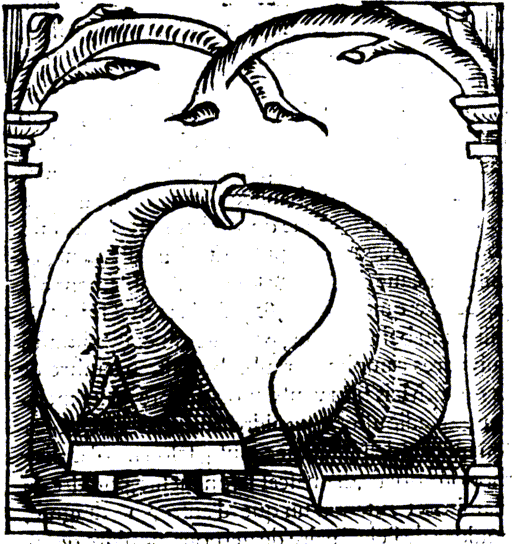 Очищение осуществляется таким образом. Возьмите очень хорошее белое вино - четыре фунта, твердый белый сахар- четыре унции, корицу - одну унцию, подготовленный кориандр - три драма, гвоздику -две драмы, райские зернышки и белый имбирь - по одной драме, и длинный перец - две щепотки, очень тонко измельчите и измельчите в порошок, который затем нужно всыпать, как это делается для саженцев с ароматизированным вином hypocras, этот порошок храните в жестяной посуде, затем измельчите. & следует принимать с предыдущей водой и ни с какой другой. Достоинства этой воды таковы: стоит помнить, что ее пьют каждый день, выпивая половину драгмы, смешанной с половиной унции розмарина в дистиллированной воде, воду с майораном, воду с мелиссой, столько же одной, сколько другой, две драгмы , при маниакальных состояниях, а также при болях в мозгу, которым предшествует простуда. Возьмите пол-унции этой воды, воды бетони, воды поли и столько же того и другого, две драмы, смешайте вместе и смачивайте ткань, обматывая голову, или пациент выпивает по две драмы этой воды каждый день. вода и бетуанская вода по четыре драма, принимайте также таблетки с золотистым оттенком и проверяйте, сколько в них одного, сколько в другом, и приготовьте другие таблетки с бетуанской водой в количестве пяти штук, и принимайте их каждый день, когда ложитесь спать, а также когда встаете, диантос в таблетках по драме. По указанию шефа получите пол-унции этой воды, воды лаванды, шалфея, столько же, сколько трех других таблеток, и чтобы мы принимали их каждый день натощак, с добавлением мускуса, по словам Николаса, для лысины. Возьмите воды белой лилии, бороды Аарона столько, сколько нужно, половину унции этой воды или шесть драгм, добавив к ней одну драгму винного камня. Чтобы отбелить лицо, возьмите одну часть цветочной воды febues, две части этой воды, смешайте их и умывайте ею лицо каждый день, вы также можете принимать по одной части этой воды каждый день и две порции хорошего вина, и пить натощак, и это будет стоить того же. Если вы глухой, вы будете заливать эту воду в уши каждое утро и каждый день, а затем ложиться спать до половины четвертого часа, и вы будете прикладываться к этому самому уху, для какой бы цели оно ни понадобилось снова, или принимать из этой воды и очень хорошего вина столько же, сколько других равных частей, и принимать каждый день натощак. При ушных глистах возьмите воды из расчета не более половины унции, сока руэ, листьев петрушки, столько же, сколько еще двух таблеток, и, если вы не можете пить эти травяные соки, возьмите немного дистиллированной из них воды, добавив немного измельченного и измельченного в порошок алоэ вера, и вы будете отгонять из этих вод каждое утро и каждый вечер понемногу в это больное ухо, лежа и переворачиваясь на другой бок, чтобы не было глистов. и через некоторое время отдохнет с той стороны, где находятся черви, и они немедленно выйдут наружу и погибнут. В optaline возьмите с этой водой пол-унции фенхеля, воды поли, воды валерианы, столько же одного, сколько другого, драже и закапайте в глаза. При опухоли и отеке десен возьмите девять унций белого вина, в худшем случае одну унцию, и приготовьте все вместе, часть этого смешайте с водой, как указано выше, а затем подержите все это смешанным во рту и принимайте часто, и делайте это до полного выздоровления. Для устранения запаха курчавости или запаха в носу каждый день добавляйте пол-унции белого вина, в котором разваривают мяту и красную розу по унции, добавляя немного мускуса: некоторые, однако, берут воды, прежде чем принимать две унции, воды розмарина и красных роз, столько же, сколько одной половины унции, сколько другой, и смешивают вместе, мускус разводят на шелковом листе, и хорошую амбру, столько же, сколько одной унции. другие шесть правил: необходимо часто промывать десны шелковой салфеткой, опущенной в воду: делайте это каждый день по крайней мере один раз, или вы также можете пить воду, как указано выше, два раза в месяц. Для высшего зла выпивайте каждый день по половине унции этой воды с добавлением воды преони, одну унцию. Некоторые делают это, они берут корень и зерна преонии, дубового клея, в равных частях одного и другого, и варят их в очень хорошем белом вине, и дают пациенту с предсказанной водой. При параличе конечности следует смазывать предсказанной водой, и эту воду следует пить каждый день по утрам. Но на вечерне вы будете пить диакасторем с белым вином, в котором варятся зерна лаванды, шалфея, можжевельника, в таком количестве, в каком их больше, и заливать четырьмя фунтами очень хорошего вина. В "Утраченном слове" возьмите из этой полунции воды, из вод лаванды, пиона и шалфея, столько же одной, сколько и другой, две драмы, и выпейте, и принимайте как драхму метридата, с вином, в котором будет вариться бобр. К меланхолии. Возьмите воду, описанную как половина унции, с водой из стекляруса на унцию, водой базилика, водой мелиссы лимонной, от одной до двух драхм, водой из сороконожки, огуречника, от одного до двух драхм, драхму, смешайте вместе и дайте выпить за три часа до ужина: также примите таблетку препарата "Ликование Галена" или "далмансор освобождения". При гниении печени смешайте пол-унции этой воды с водой из эпатика, и каждый выпивает по унции или полторы унции вечером; а утром, за два-три часа до ужина, примите diarhodon Abatin, по словам Николаса. Возьмите воду, называемую "одна часть воды из цветов Сабука", две части воды из фенхеля, три части воды из фенхеля, и смешайте все вместе, и каждый раз вы будете выпивать по половине унции: но вечером, на вечерне, когда вы захотите лечь спать, возьмите из великой чаши Галена драже в вине, с которым смешаны петрушка, фенхель, корни аче и Венерис капилли". вскипятили столько же одной части, сколько и другой, налили десять литров вина, кипятили до тех пор, пока не будет выпита третья часть, и в течение трех дней каждые три дня давали водянке за два-три часа до ужина диалакку, согласно рецепту Месени два драгме. Но пациенту следует остерегаться бесполезных и излишних снадобий, ибо при этой болезни чем меньше человек пьет, тем больше мочится, и наоборот. Из камня возьмите одну часть этой воды, недавно приготовленной, воду камнеломки, воду алкиканджа, воду millium solis, воду хрена, столько же одной, сколько двух других частей, и через час этого зелья дайте пациенту две драже lytontripon. Возьмите из этой воды две порции, одну унцию белого вина, воду из желтых лилий, воду из розмарина, воду из матрикарии столько же, сколько еще двух порций, и пейте ее утром или вечером в течение недели, используя два или три раза диамаргаритон, согласно двум драмам Авиценны, он также обладает бесчисленными свойствами, которые я для краткости оставляю.Заключение книги.Поэтому ты примешь эту работу, Феликс, друг мой, которую я посвятил тебе, которую я накопил с большим трудом и усердием, усердный человек сможет познать ее. Я прошу всех принять это так же охотно, как я сочинил и выделил это, я мог бы добавить к этому несколько вещей, но то, что два товарища и идеальные друзья Арно де Вильнев и Раймон Лулль со своим учеником Жаном де ла Рош Реш и несколько других недавних авторов усердно написали не без причины, чтобы нас не обвинили в воровстве, мы опустили несколько вещей, достойных памяти, однако многие воспользовались этим. от них. Как говорит Квинтилиан, стыдно без щедрости признаваться в том, кем мы пользуемся, мы бы добавили еще несколько вещей, если бы не боялись разозлить читателей. Часто долгое и подробное чтение отвлекает читателей и раздражает их, по этой причине мы не хотели выходить за рамки этого. И за это, мой друг Феликс, ты получишь нашу работу в качестве рекомендации и будешь защищать ее от завистников, за великую дружбу, которая у нас всегда была вместе, короче говоря, если Бог даст нам здоровье, я намерен послать тебе что-нибудь более серьезное и элитное . Из-за нехватки времени мы были вынуждены оставить работу и написать. И по этим причинам, если мы найдем что-то, что не понравится читателю.Нехватка времени извинит. Прощаюсь с тобой и молюсь твоему другу Филиппу, как у вас принято.КОНЕЦ.ЦИТАТА ДНЯ“Ибо, если белая женщина выйдет замуж за краснокожего мужчину, они тотчас же обнимутся и таким образом [хавсинги] соединятся вместе, сами по себе они растворятся и сами по себе сотворятся, так что они, бывшие вдвоем, станут как бы одним телом ”.Georgius Aurach de ArgentinaDonum Dei